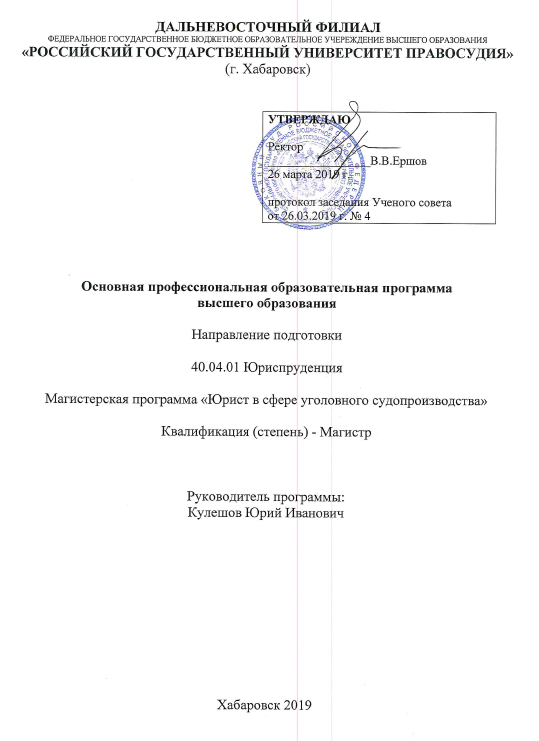 1.3. Общая характеристика магистерской программы 1.3.1. Цель магистерской программыООП магистратуры имеет своей целью развитие у студентов личностных качеств и формирование общекультурных (общенаучных, социально-личностных, инструментальных) и профессиональных компетенций в соответствии с ФГОС ВПО. Выпускник должен получить стойкие установки на уважение прав и законных интересов человека и гражданина, интересов общества и государства, неуклонного соблюдения законности, понимать сущность и социальную значимость своей профессии. Он должен обладать профессиональной этикой и чувством долга, высоким уровнем правовой культуры и фундаментальными знаниями и компетенциями в области правотворческой, правоохранительной, правоприменительной, экспертно-консультативной, организационно-управленческой, научно-исследовательской и педагогической деятельности.1.3.2. Срок освоения магистерской программы Нормативный срок освоения ООП магистратуры по направлению подготовки 40.04.01 Юриспруденция в соответствии с ФГОС ВПО составляет 2 года для очной формы обучения и  2 года 3 месяцев для заочной формы обучения.1.3.3. Трудоемкость магистерской программы Трудоемкость ОПОП магистратуры по направлению подготовки 40.04.01 Юриспруденция – 120 зачетных единиц.1.3.4. Реализуемая профильная направленность подготовки – уголовно-правовая1.4. Требования к уровню подготовки, необходимой для освоения ООП магистратуры по направлению подготовки 40.04.01  ЮриспруденцияЛица, имеющие диплом бакалавра (специалиста) и желающие освоить магистерскую программу, зачисляются в магистратуру по результатам вступительных испытаний, программы которых разрабатываются Университетом с целью установления у поступающего наличия общекультурных и профессиональных компетенций в области нормотворческой, правоприменительной, правоохранительной, экспертно-консультационной и педагогической деятельности, необходимых для освоения магистерских программ по данному направлению, в частности:- знание общетеоретических категорий и концепций юридической науки, основных понятий о государстве и праве, дисциплинах уголовно-правового цикла;- наличие базовых представлений об основных отраслях российского права и их взаимосвязанности;- умение осуществлять поиск, толкование и применение нормативных правовых актов и иных юридических документов,- умение осуществлять поиск, толкование судебной практики;- умение осваивать учебную литературу, излагать свои мысли и участвовать в обсуждении обозначенных проблем;- умение участвовать в занятиях, проводимых в интерактивных формах;- наличие навыков выполнения письменных работ;- умение подбирать, изучать, реферировать, обсуждать монографические и иные научные исследования.2. Характеристика профессиональной деятельности выпускника магистерской программы2.1. Область профессиональной деятельности выпускникаОбластью профессиональной деятельности выпускника являются: разработка и реализация правовых норм; обеспечение законности и правопорядка; проведение научных исследований, правовое образование и воспитание. Выпускник может осуществлять профессиональную деятельность в органах государственной власти и местного самоуправления, юридических службах организаций всех форм собственности, суде, прокуратуре, органах внутренних дел, иных правоохранительных органах, адвокатуре, нотариате, а также в учреждениях среднего и высшего профессионального образования. 2.2. Объекты профессиональной деятельности выпускника Объектами профессиональной деятельности выпускника являются общественные отношения в сфере реализации правовых норм, обеспечения законности и правопорядка. 2.3. Виды профессиональной деятельности выпускникаМагистр по направлению подготовки 40.04.01  Юриспруденция готовится к следующим видам профессиональной деятельности: а) правотворческая; б) правоприменительная; в) правоохранительная; г) экспертно-консультационная; д) организационно-управленческая; е) научно-исследовательская; ж) педагогическая.2.4. Задачи профессиональной деятельности выпускникаМагистр по направлению подготовки 40.04.01  Юриспруденция должен решать следующие профессиональные задач в соответствии с профильной направленностью магистерской программы и видами профессиональной деятельности:правотворческая деятельность:подготовка нормативных правовых актов;правоприменительная деятельность:обоснование и принятие в пределах должностных обязанностей решений, а также совершение действий, связанных с реализацией правовых норм; составление юридических документов;правоохранительная деятельность:обеспечение законности, правопорядка, безопасности личности, общества и государства; охрана общественного порядка; защита частной, государственной, муниципальной и иных форм собственности;предупреждение, пресечение, выявление, раскрытие и расследование правонарушений; защита прав и законных интересов граждан и юридических лиц;экспертно-консультационная деятельность:оказание юридической помощи, консультирование по вопросам права; осуществление правовой экспертизы нормативных правовых актов;организационно-управленческая деятельность:осуществление организационно-управленческих функций;научно-исследовательская деятельность:проведение научных исследований по правовым проблемам; участие в проведении научных исследований в соответствии с профилем своей профессиональной деятельности;педагогическая деятельность:оказание юридической помощи, консультирование по вопросам права; осуществление правовой экспертизы нормативных правовых актов;3. Компетенции выпускника ООП магистратуры, формируемые в результате освоения магистерской программыРезультаты освоения ООП магистратуры определяются приобретаемыми выпускником компетенциями, т.е. его способностью применять знания, умения и личностные качества в соответствии с задачами профессиональной деятельности.В результате освоения указанной магистерской программы выпускник должен обладать следующими компетенциями: Общекультурные компетенции (ОК):ОК-1 – осознанием социальной значимости своей будущей профессии, проявлением нетерпимости к коррупционному поведению, уважительным отношением к праву и закону, обладанием достаточным уровнем профессионального правосознания;ОК-2 – способностью добросовестно исполнять профессиональные обязанности, соблюдать принципы этики юриста;ОК-3 – способностью совершенствовать и развивать свой интеллектуальный и общекультурный уровень;ОК-4 - способностью свободно пользоваться русским и иностранным языками как средством делового общения;ОК-5 – компетентным использованием на практике приобретенных умений и навыков в организации исследовательских работ, в управлении коллективом.Профессиональные компетенции (ПК):в правотворческой деятельности:ПК-1 – способностью разрабатывать нормативные правовые акты;в правоприменительной деятельности:ПК-2 – способностью квалифицированно применять нормативные правовые акты в конкретных сферах юридической деятельности, реализовывать нормы материального и процессуального права в профессиональной деятельности;в правоохранительной деятельности:ПК-3 – готовностью к выполнению должностных обязанностей по обеспечению законности и правопорядка, безопасности личности, общества, государства;ПК-4 – способностью выявлять, пресекать, раскрывать и расследовать правонарушения и преступления;ПК-5 – способностью осуществлять предупреждение правонарушений, выявлять и устранять причины и условия, способствующие их совершению;ПК-6 – способностью выявлять, давать оценку и содействовать пресечению коррупционного поведения;в экспертно-консультационной деятельности:ПК-7 – способностью квалифицированно толковать нормативные правовые акты;ПК-8 – способностью принимать участие в проведении юридической экспертизы проектовнормативных правовых актов, в том числе в целях выявления в них положений, способствующих созданию условий для проявления коррупции, давать квалифицированные юридические заключения и консультации в конкретных сферах юридической деятельности;в организационно-управленческой деятельности:ПК-9 – способностью принимать оптимальные управленческие решения;ПК-10 – способностью воспринимать, анализировать и реализовывать управленческие инновации в профессиональной деятельности;в научно-исследовательской деятельности:ПК-11 – способностью квалифицированно проводить научные исследования в области права;в педагогической деятельности:ПК-12 – способностью преподавать юридические дисциплины на высоком теоретическом и методическом уровне;ПК-13 – способностью управлять самостоятельной работой обучающихся;ПК-14 - способностью организовывать и проводить педагогические исследования;ПК-15 – способностью эффективно осуществлять правовое воспитание.4. Документы, регламентирующие содержание и организацию образовательного процесса при реализации магистерской программыВ соответствии с ФГОС ВПО по направлению подготовки 40.04.01 Юриспруденция (квалификация (степень) «магистр») содержание и организация образовательного процесса при реализации данной программы регламентируется учебным планом подготовки и расписанием занятий магистрантов; рабочими программами учебных курсов, предметов, дисциплин (модулей); материалами, обеспечивающими качество подготовки и воспитания обучающихся; программами практик, научно-исследовательской работы, итоговой государственной аттестации; календарным учебным графиком; а также методическими материалами, обеспечивающими реализацию соответствующих образовательных технологий.4.1. Календарный учебный график (Приложение 1)Календарный учебный график – документ, определяющий чередование учебной нагрузки и времени отдыха (каникул) по календарным неделям учебного года.Календарный учебный график ООП магистратуры по направлению подготовки 40.04.01  Юриспруденция, профиль – уголовно-правовой (приложение 1) включает в себя последовательность реализации ООП ВПО по годам, включая теоретическое обучение, практику, НИР, промежуточные и итоговую аттестации, каникулы).Общее количество календарных недель отведенных на реализацию данной ООП составляет 104 недели, из них на теоретическое обучение, включая экзаменационные сессии и научно-исследовательскую работу отводится 46 недель; учебная (научно-педагогическая) и производственная (научно- исследовательская) практики – 34 недели; подготовка магистерской диссертации-3 недели; итоговая государственная аттестация, включающая государственный экзамен и защиту выпускной квалификационной работы (магистерской) диссертации – 1 неделя. Общий объем каникулярного времени составляет 20 недель, что соответствует установленному ФГОС ВПО нормативу (7 – 10 недель в учебном году, в том числе не менее двух недель в зимний период).4.2. Учебный план подготовки магистра (Приложение 2)Учебный  план подготовки  магистра  по  направлению  подготовки  40.04.01   Юриспруденция, профильная направленность – уголовно-правовая, квалификация (степень) выпускника Магистр, отражает логическую последовательность и системность освоения циклов и разделов ООП (дисциплин, модулей, практик), обеспечивающих формирование заявленных общекультурных и профессиональных компетенций.Основная образовательная программа магистратуры предусматривает изучение следующих учебных циклов: общенаучный цикл и профессиональный цикл, а также таких разделов как: практика и научно-исследовательская работа, итоговая государственная аттестация. Каждый учебный цикл имеет базовую (обязательную) часть и вариативную (профильную), устанавливаемую Университетом. Базовая (обязательная часть) направлена на укрепление и расширение объема знаний в сфере общезначимых дисциплин, выявление проблемных теоретических и практических аспектов в сфере избранного направления обучения и необходимых для более глубокого освоения дисциплин профильного цикла. Вариативная (профильная) часть дает возможность расширения и углубления знаний, умений, навыков и компетенций, определяемых содержанием базовых (обязательных) дисциплин (модулей), позволяет обучающимся получить углубленные знания, навыки и компетенции для успешной профессиональной деятельности и обучения в аспирантуре.Трудоемкость всех учебных дисциплин составляет не менее одной зачетной единицы. По дисциплинам, трудоемкость которых составляет более трех зачетных единиц, предусмотрен экзамен или дифференцированный зачет. Дисциплины по выбору составляют 33 % от вариативной части суммарно по циклам М.1 и М.2.Учебный план предусматривает широкое использование в учебном процессе активных и интерактивных форм проведения занятий. Их удельный вес составляет в зависимости от дисциплин до 80% аудиторных занятий. Занятия лекционного типа составляют 10% аудиторных занятий. Максимальный общий объем нагрузки обучающихся, включая аудиторные и внеаудиторные занятия, составляет в среднем 42 академических часа в неделю. Объем аудиторной учебной нагрузки в неделю в среднем за период теоретического обучения составляет в среднем 12 академических часов.Условия освоения основной образовательной программы, созданные в Университете, обеспечивают обучающимся реальную возможность участвовать в формировании своей программы обучения, включая возможную разработку индивидуальных образовательных программ.4.3. Аннотации рабочих программ учебных дисциплин (модулей)Рабочие программы всех учебных дисциплин базовой и вариативной частей учебного плана, а также факультативных дисциплин являются составной частью ООП магистратуры по направлению подготовки 40.04.01  Юриспруденция.Рабочая программа дисциплины включает в себя: цели и задачи обучения, соотнесенные с общими целями ООП, в том числе имеющие междисциплинарный характер; место дисциплины в структуре ООП; компетенции обучающегося, формируемые в результате освоения дисциплины; содержание дисциплины, структурированное по видам учебных занятий с указанием их объемов; реализуемые образовательные и инновационные технологии; оценочные средства для текущего контроля успеваемости, промежуточной аттестации по итогам освоения дисциплины; учебно-методическое обеспечение самостоятельной работы обучающихся; перечень основной и дополнительной литературы; а также информационное и материально-техническое обеспечение дисциплины.Аннотации рабочих программ дисциплинАннотация рабочей программы дисциплины«Философия права»Автор-составитель: Бесхдебный Е.ИАннотация рабочей программы дисциплины «Этика юриста»Автор-составитель:  Черевко  М.А. 	Аннотация рабочей программы дисциплины«Теория и практика делового общения»(магистратура)Авторы-составители: Черевко М.А.Аннотация рабочей программы дисциплины «Иностранный язык в профессиональной деятельности»Направление подготовки 40.04.01 «Юриспруденция»(квалификация «магистр»)Автор-составитель:Ахметшина Ю.В.Аннотация рабочей программы дисциплины «Письменная речь юриста»Составители:  Черевко М.А. Аннотация рабочей программы дисциплины «Русский язык в деловой документации юриста»Авторы-составители: Черевко М.А. Аннотация рабочей программы дисциплины«История политических и правовых учений»Автор-составитель:  Сазанкова О.В. Аннотация рабочей программы дисциплины«История и методология юридической науки»Автор-составитель:  Сазанкова О.В. Аннотация рабочей программы дисциплины “Сравнительное правоведение”Авторы-составители:  Сазанкова О.В. Аннотация рабочей программы дисциплины«Актуальные проблемы уголовного права»Автор-составитель: Кулешов Ю.И.Аннотация рабочей программы дисциплины«Учение о преступлении и о составе преступления»Автор-составитель: Васютин С.А.Аннотация рабочей программы дисциплины «Теория квалификации преступлений»Автор-составитель:  Кулешов Ю.И.Аннотация рабочей программы дисциплины«Теоретические основы доказательств и доказывания в уголовном процессе»Автор -составитель: Федорин В.П.Аннотация рабочей программы дисциплины «Уголовное наказание и правила его назначения»Автор-составитель: Васютин С.А.Аннотация рабочей программы дисциплины «Уголовная политика России»Автор-составитель:  Никитенко И.В. Аннотация рабочей программы дисциплины «Актуальные проблемы предупреждения преступлений»Автор-составитель: Скляров С.В.Аннотация рабочей программы дисциплины «Международное уголовное право»Автор-составитель:  Никитенко И.В. Аннотация рабочей программы дисциплины «Обстоятельства, исключающие уголовную ответственность: проблемы теории и практики»Автор-составитель:  Кулешов Ю.И.Аннотация рабочей программы дисциплины «Уголовно-правовые средства предупреждения преступности»Автор-составитель: Коротченков Д.А.Аннотация рабочей программы дисциплины «История уголовного права России»Автор-составитель:  Скляров С.В.Аннотация рабочей программы дисциплины «Особенности преступности и уголовной ответственности несовершеннолетних»Автор-составитель:  Кулешов Ю.И.Аннотация рабочей программы дисциплины«Проблемы квалификации преступлений против личности»Автор-составитель:  Волков К.А.Аннотация рабочей программы дисциплины«Проблемы квалификации преступлений против правосудия»Авторы-составители:  Кулешов Ю.И.Аннотация рабочей программы дисциплины «Уголовно-правовое противодействие организованной преступности, терроризму и экстремизму»Автор-составитель:  Кулешов Ю.И.Аннотация рабочей программы дисциплины«Рассмотрение уголовных дел в суде первой инстанции»Автор-составитель: Мартынова О.А.Аннотация рабочей программы дисциплины «Экономическое уголовное право»Автор-составитель: Васютин С.А.Аннотация рабочей программы дисциплины «Альтернативные средства разрешения уголовно-правового конфликта»Автор-составитель: Васютин С.А.Аннотация рабочей программы дисциплины «Актуальные проблемы  исполнения уголовных наказаний»Автор-составитель:  Васютин С.А.Аннотация рабочей программы дисциплины«Особенности рассмотрения отдельных категорий уголовных дел»Автор-составитель:  Федорин В.П.Аннотация рабочей программы дисциплины «Актуальные проблемы уголовно-процессуального права»Автор-составитель:  Федорин В.П.Аннотации программ практик4.4. Аннотации программ практик4.4.1. Программы практикВ соответствии с ФГОС ВПО по направлению подготовки 40.04.01  Юриспруденция (квалификация (степень) «магистр») практика является обязательным разделом ООП магистратуры. Она представляет собой вид учебных занятий, непосредственно ориентированных на профессионально-практическую подготовку обучающихся. Практики  развивают и закрепляют знания и умения, приобретаемые обучающимися в результате освоения теоретических курсов, вырабатывают практические навыки и способствуют комплексному формированию общекультурных (универсальных) и профессиональных компетенций обучающихся. Учебным планом подготовки магистров по основной образовательной программе по направлению подготовки 40.04.01   Юриспруденция, профиль – уголовно – правовой предусмотрены следующие виды практики: учебная практика и производственная практика. Теоретической базой практик являются такие дисциплины как уголовное право, уголовно-процессуальное право, криминология, уголовно-исполнительное право. Основные задачи прохождения практик состоят в улучшении качества профессиональной подготовки и  нравственного   воспитания   будущих   специалистов для судебной системы и системы правоприменительных органов, участвующих в уголовном судопроизводстве, закреплении полученных теоретических знаний по соответствующим правовым дисциплинам, формировании представлений о работе специалистов отдельных структурных подразделений в судебных и иных правоприменительных органах и др. (см. программы практик). Основным местом прохождения  практик являются суды общей юрисдикции, в которые студенты направляются Российским государственным университетом правосудия. В данных учреждениях студентам должны быть определены рабочие места для выполнения индивидуальных заданий по программе практики. В отдельных случаях для прохождения производственной практики студенты могут быть направлены в иные органы, участвующие в уголовном судопроизводстве. Для организации и проведения практик Университетом заключены соответствующие договоры с организациями и учреждениями: В соответствии с календарным учебным графиком учебная практика осуществляется в течение 6 календарных недель, производственная практика – в течение 28 календарных недель, а научно-исследовательская работа – в течение 2 календарных недель. Направление студентов на производственную практику осуществляется на основании приказа ректора Университета. Возможно направление на практику в индивидуальном порядке на основании заявки от организаций (учреждений, органов), предоставленной студентом в деканат факультета в установленные сроки. Допускается прохождение студентами учебной практики по месту работы (если оно относится к правоприменительным органам), на основании представленного в деканат  факультета за месяц до начала практики заявления студента и письма от работодателя о возможности предоставить студенту место практики. На период прохождения практики студенту выдается программа практики, дневник практики, индивидуальное задание и другие необходимые документы.Защита практики осуществляется при наличии отчета практики, дневника практики, характеристики с места прохождения практики. Защита практики может осуществляться как в устной, так и в письменной форме. По результатам защиты практики студенту выставляется дифференцированный зачет.Аннотация программы учебной практики по магистерской программе «Юрист в сфере уголовного судопроизводства».Авторы-составители:  Кулешов Ю. И.Аннотация программы производственной (в т.ч. преддипломной) практики по магистерской программе «Юрист в сфере уголовного судопроизводства».Автор-составитель:  Кулешов Ю.И.Аннотация программы научно-исследовательской работыАвтор-составитель:  Кулешов Ю.И.5. Ресурсное обеспечение магистерской программы Ресурсное обеспечение ООП магистратуры по направлению подготовки 40.04.01   Юриспруденция, профиль – уголовно-правовой соответствует требованиям, предъявляемым ФГОС ВПО по данному направлению подготовки к условиям реализации основных образовательных программ магистратуры, и определяется, в том числе, качеством кадрового обеспечения.Реализация ООП магистратуры обеспечена научно-педагогическими кадрами, имеющими базовое образование, соответствующее профилю преподаваемой дисциплины, и ученую степень или опыт деятельности в соответствующей профессиональной сфере и систематически занимающимися научной и (или) научно-методической деятельностью.Более 90 процентов преподавателей (в приведенных к целочисленным значениям ставок), обеспечивающих учебный процесс по профессиональному циклу и научно-исследовательскому семинару, имеют ученые степени и (или) ученые звания, при этом ученые степени доктора наук и (или) ученое звание профессора имеют 40 процентов преподавателей.Общее руководство научным содержанием и образовательной частью магистерской программы осуществляется штатным научно-педагогическим работником вуза- Бриллиантовым Александром Владимировичем, заслуженным юристом РФ, имеющим ученую степень доктора наук и ученое звание профессора по кафедре уголовного права, стаж работы в образовательных учреждениях высшего профессионального образования более 40 лет.Непосредственное руководство магистрами осуществляется преподавателями, имеющими ученую степень и (или) ученое звание. Доля штатных преподавателей, привлекаемых к учебному процессу по дисциплинам профессионального цикла превышает 90 процентов.Руководители ООП магистратуры должны регулярно ведут самостоятельные исследовательские (творческие) проекты или участвуют в исследовательских (творческих) проектах, имеют публикации в отечественных научных журналах и (или) зарубежных реферируемых журналах, трудах национальных и международных конференций, симпозиумов по профилю, не менее одного раза в пять лет проходят повышение квалификации.В структуре Университета, реализующего подготовку магистров, имеется 13 кафедр юридического профиля.5.2. Учебно-методическое и информационное обеспечениеООП магистратуры должна обеспечиваться учебно-методической документацией и материалами по всем учебным курсам, дисциплинам (модулям) ООП. Содержание каждой из таких учебных дисциплин (модулей) должно быть представлено в сети Интернет.Каждый обучающийся должен быть обеспечен доступом к электронно-библиотечной системе, содержащей издания по основным изучаемым дисциплинам и сформированной по согласованию с правообладателями учебной и учебно-методической литературы.При этом должна быть обеспечена возможность осуществления одновременного индивидуального доступа к такой системе не менее чем для 25 процентов обучающихся.Библиотечный фонд должен быть укомплектован печатными и (или) электронными изданиями основной учебной и научной литературы по дисциплинам общенаучного и профессионального циклов, изданными за последние пять лет, из расчета не менее 25 экземпляров таких изданий на каждые 100 обучающихся.Фонд дополнительной литературы, помимо учебной, должен включать официальные, справочно-библиографические и специализированные периодические издания в расчете 1 - 2 экземпляра на каждые 100 обучающихся.Электронно-библиотечная система должна обеспечивать возможность индивидуального доступа для каждого обучающегося из любой точки, в которой имеется доступ к сети Интернет.Оперативный обмен информацией с отечественными и зарубежными вузами и организациями должен осуществляться с соблюдением требований законодательства Российской Федерации об интеллектуальной собственности и международных договоров Российской Федерации в области интеллектуальной собственности. Обучающимся должен быть обеспечен доступ к современным профессиональным базам данных, информационным справочным и поисковым системам.ООП магистратуры должна обеспечиваться учебно-методической документацией и материалами по всем учебным курсам, дисциплинам (модулям) ООП. Содержание каждой из таких учебных дисциплин (модулей) должно быть представлено в сети Интернет.Каждый обучающийся должен быть обеспечен доступом к электронно-библиотечной системе, содержащей издания по основным изучаемым дисциплинам и сформированной по согласованию с правообладателями учебной и учебно-методической литературы.При этом должна быть обеспечена возможность осуществления одновременного индивидуального доступа к такой системе не менее чем для 25 процентов обучающихся.Библиотечный фонд должен быть укомплектован печатными и (или) электронными изданиями основной учебной и научной литературы по дисциплинам общенаучного и профессионального циклов, изданными за последние пять лет, из расчета не менее 25 экземпляров таких изданий на каждые 100 обучающихся.Фонд дополнительной литературы, помимо учебной, должен включать официальные, справочно-библиографические и специализированные периодические издания в расчете 1 - 2 экземпляра на каждые 100 обучающихся.Электронно-библиотечная система должна обеспечивать возможность индивидуального доступа для каждого обучающегося из любой точки, в которой имеется доступ к сети Интернет.Оперативный обмен информацией с отечественными и зарубежными вузами и организациями должен осуществляться с соблюдением требований законодательства Российской Федерации об интеллектуальной собственности и международных договоров Российской Федерации в области интеллектуальной собственности. Обучающимся должен быть обеспечен доступ к современным профессиональным базам данных, информационным справочным и поисковым системам.Учебно-методическое и информационное обеспечение основной образовательной программы магистратуры по направлению подготовки 40.04.01  Юриспруденция, профиль – уголовно-правовой включает в себя учебную, учебно-методическую, научную литературу, наглядные пособия, и другие дидактические средства и методики, а также информационные ресурсы, необходимые для качественного освоения ООП.ООП «Юрист в сфере уголовного судопроизводства» обеспечена учебно-методической документацией и материалами по всем учебным курсам, дисциплинам (модулям) представленным в учебном плане, включая как аудиторную, так и внеаудиторную работу обучающихся. Содержание каждой учебной дисциплины (модуля) представлено в локальной сети вуза и (или) сети Интернет на официальном сайте Университета http://www.raj.ru)/ В настоящее время фонд библиотеки насчитывает более 170 тысяч единиц хранения, с преобладанием литературы юридического содержания. В него входят учебники, учебные пособия, монографии, научные труды, нормативные правовые акты, диссертации и их авторефераты, периодические и продолжающиеся издания, энциклопедии, справочно-библиографические пособия, авторефераты, диссертации, электронные издания, материалы Издательского отдела Университета,  учебно-методические комплексы по каждой дисциплине учебного плана. В фонде библиотеки Университета имеются следующие периодические издания по профилю образовательной программы: «Российская газета», «Российские вести», «Собрание законодательства Российской Федерации», «Бюллетень нормативных актов федеральных органов власти», «Бюллетень Верховного Суда РФ», «Вестник Высшего Арбитражного Суда РФ», «Вестник Конституционного Суда РФ», «Бюллетень Минюста России» и другие ведущие федеральные и региональные юридические издания.В соответствии с современными требованиями библиотека имеет в фонде подписные периодические печатные (более 50 названий) и электронные издания, что обеспечивает оперативное получение информации об изменениях в законодательстве по всем циклам юридических дисциплин. Ежегодно осуществляется подписка на ведущие федеральные и региональные юридические издания, такие как «Российская газета», журналы «Государство и право», «Закон», «Гражданское право». «Уголовное право» и др.В библиотечном фонде имеются печатные и электронные издания основной учебной и научной литературы по дисциплинам общенаучного и профессионального циклов, изданными за последние пять лет, из расчета не менее 25 экземпляров изданий на каждые 100 обучающихся. Фонд дополнительной литературы, помимо учебной, включает официальные, справочно-библиографические и специализированные периодические издания в расчете 1 - 2 экземпляра на каждые 100 обучающихся.Каждый обучающийся обеспечен доступом к электронной библиотечной системе  http://www.raj.ru). Данная система обеспечивает возможность индивидуального доступа для каждого обучающегося из любой точки, в которой имеется доступ к сети Интернет.Обучающимся обеспечен доступ к сетевым ресурсам Университета, а также к ресурсам Интернета, отечественным и зарубежным газетам, журналам и профессионально-ориентированным периодическим изданиям, современным профессиональным базам данных, информационным справочным и поисковым системам «Консультант Плюс», «Гарант» и т.д.Каждый студент обеспечен учебно-методическими комплексами по всем дисциплинам учебного плана на электронном носителе. Информация о наличии литературы может быть получена через систему каталогов, ежемесячный бюллетень новых поступлений в электронном каталоге, обновляемом 1 раз в квартал.Электронный каталог включает в себя библиографические записи по нескольким базам данных:книги: учебники, научная литература, справочные издания, энциклопедии, словари и др. статьи из периодических изданий и статьи из сборников; труды преподавателей (диссертации, авторефераты);  учебно-методические комплексы.Поиск можно осуществлять по автору произведения, его заглавию и по тематике.Работать с электронным каталогом можно в читальном зале библиотеки.Библиотека сотрудничает с основными юридическими издательствами: «Норма», «Юрайт», «Юрлитинформ», «Проспект», «Инфра-М», «Статут» и многими другими.Информационные ресурсы УниверситетаИнтернет-ресурсы5.3. Материально-техническое обеспечениеМатериально-техническая база Университета соответствует действующим санитарно-техническим нормам для ведения образовательной деятельности и является достаточной для организации ведения учебного процесса. В центральном здании Университета три лекционных зала, аудитории для практических и семинарских занятий, вспмогательные помещения. Имеющееся компьютерное обеспечение и оргтехника позволяют обеспечить образовательный процесс на надлежащем уровне. Университет обеспечен необходимым комплектом лицензионного программного обеспечения, имеется высокоскоростной безлимитный доступ в Интернет через оптоволоконный  канал, что обеспечивает обучающимся и преподавателям свободное пользование информационными сетями различного уровня. Для студентов и сотрудников функционируют сетевые ресурсы: «Служебная сеть», «Учебная сеть», «Расписание», «Ирбис», «Гарант», «Консультант Плюс», работает копировально-множительный центр, книжный киоск.Для проведения практических занятий имеется учебный зал судебных заседаний и кабинет студенческой правовой консультации (юридическая клиника), спортивный зал. Кафедра уголовно-правовых дисциплин располагает специализированным кабинетом криминалистики. Для питания сотрудников и студентов имеются 2 столовые и буфет на 40 мест.Медицинское обеспечение осуществляется медицинским пунктом в здании Университета. В целях обеспечения безопасности в Университете установлены системы видеонаблюдения на каждом этаже, обеспечен пропускной режим и охрана.5.4. Особенности организации обучения для инвалидов и лиц с ограниченными возможностями здоровья Для освоения образовательной программы	лицами с ограниченными возможностями здоровья 	предусматриваются организация	учебного процессас использованием  специальных методов обучения и дидактических  материалов, составленных с учетом особенностей психофизического развития, индивидуальных возможностей и состояния здоровья таких обучающихся (обучающегося),В целях освоения образовательной программы инвалидами и лицами с ограниченными возможностями здоровья обеспечивается (в случае наличия таких обучающихся);1) для инвалидов и лиц с ограниченными возможностями здоровья по зрению: предоставление альтернативных форматов используемых методических материалов (крупный шрифт или аудиофайлы);присутствие ассистента, оказывающего обучающемуся необходимую помощь (при необходимости определяется кафедрой); преимущественное использование индивидуальных и групповых заданий, контрольвыполнения которых осуществляется в устной форме;на лекционном занятии могут быть использованы звукозаписывающие устройства и компьютеры, как способ конспектирования;2) для инвалидов и лиц с ограниченными возможностями здоровья по слуху: надлежащие звуковые средства воспроизведения информации;наглядность при подаче материала;преимущественное использование заданий, проверка решения которых осуществляется в письменной форме либо тестовом режиме,3) для инвалидов и лиц с ограниченными возможностями здоровья, имеющих нарушения опорно-двигательного аппарата: возможность беспрепятственного доступа обучающихся в учебные помещения.Образование обучающихся с ограниченными возможностями здоровья может быть организовано как совместно с другими обучающимися, так и в отдельных группах или индивидуально (определяется руководством университета). При его реализации предусматривается использование технических средств, необходимых им в связи с их индивидуальными особенностями.Учебно-методические материалы для самостоятельной работы обучающихся из числа инвалидов и лиц с ограниченными возможностями здоровья предоставляются в формах, адаптированных к ограничениям их здоровья и восприятия информации.В освоении образовательной программы инвалидами и лицами с ограниченными возможностями здоровья	большое значение имеетиндивидуальнаяработа. Индивидуальная работа может проводиться в аудиовизуальной либо в текстовой форме. Освоение образовательной программы инвалидами и лицами с ограниченными возможностями здоровья осуществляется с использованием средств обучения общего и специального назначения, включая- лекционная аудитория - мультимедийное оборудование;- учебная аудитория для практических занятий (семинаров) мультимедийное оборудование;- учебная аудитория для самостоятельной работы - стандартные рабочие места с персональными компьютерами; рабочее место с персональным компьютером, с программой экранного доступа, программой экранного увеличения для студентов с нарушением зрения.Учебно-методические материалы для самостоятельной работы обучающихся из числа инвалидов и лиц с ограниченными возможностями здоровья предоставляются в формах, адаптированных к ограничениям их здоровья и восприятия информацииДанный перечень может быть конкретизирован в зависимости от контингента обучающихся.Для студентов с ограниченными возможностями здоровья предусмотрены оценочные средства, обеспечивающие возможность передачи информации, от студента преподавателю, с учетом психофизиологических особенностей здоровья.Студентам	с	ограниченными	возможностями	здоровья	при проведении промежуточной аттестации увеличивается время на подготовку ответов. Процедура оценивания результатов обучения инвалидов и лиц с ограниченными возможностями здоровья по дисциплине предусматривает предоставление информации в формах, адаптированных к ограничениям их здоровья и восприятия информации. Проведение процедуры оценивания результатов обучения инвалидов и лиц с ограниченными возможностями здоровья допускается с присутствием ассистента (тьютора).Учебно-методические материалы для самостоятельной работы обучающихся из числа инвалидов и лиц с ограниченными возможностями здоровья предоставляются в формах, адаптированных к ограничениям их здоровья и восприятия информацииАннотация программы итоговой государственной аттестации(государственный комплексный междисциплинарный экзамен)Автор-составитель: Васютин С.ААннотация программы итоговой государственной аттестации(выпускная квалификационная работа)Автор-составитель: Кулешов Ю.И.Приложение 2Матрица компетенцийМакет компетенций (магистр Юриспруденция) «Юрист в сфере уголовного судопроизводства»СОДЕРЖАНИЕ1. Общие положения1.1. Основная образовательная программа (ООП) магистратуры (магистерская программа)1.2. Нормативные документы для разработки магистерской программы1.3. Общая характеристика магистерской программы1.4 Требования к уровню подготовки, необходимому для освоения магистерской программы2. Характеристика профессиональной деятельности выпускника магистерской программы2.1. Область профессиональной деятельности выпускника2.2. Объекты профессиональной деятельности выпускника2.3. Виды профессиональной деятельности выпускника2.4. Задачи профессиональной деятельности выпускника3. Компетенции выпускника ООП магистратуры, формируемые в результате освоения магистерской программы по направлению подготовки 40.04.01   Юриспруденция4. Документы, регламентирующие содержание и организацию образовательного процесса при реализации магистерской программы по направлению подготовки 40.04.01  Юриспруденция4.1. Календарный учебный график4.2. Учебный план подготовки магистра4.3. Аннотации рабочих программ учебных дисциплин (модулей)4.4. Аннотации программ практик 4.5. Аннотация программы научно-исследовательской работы обучающихся5. Ресурсное обеспечение магистерской программы по направлению подготовки 40.04.01  Юриспруденция5.1. Кадровое обеспечение реализации ООП5.2. Учебно-методическое и информационно-библиотечное обеспечение5.3. Материально-техническое обеспечение5.4. Особенности организации обучения для инвалидов и лиц с ограниченными возможностями здоровья 6. Нормативно-методическое обеспечение системы оценки качества освоения обучающимися магистерской программы по направлению подготовки  40.04.01     Юриспруденция6.1. Фонды оценочных средств для проведения текущего контроля успеваемости и промежуточной аттестации6.2. Характеристика видов активных и интерактивных форм обучения, применяющихся при реализации магистерской программы6.3. Итоговая государственная аттестация выпускников ПриложенияКалендарные и учебные планы даны отдельными файлами «Календарный и учебный план (очное)», «Календарный и учебный план (заочное)».Матрица компетенций.1. Общие положения1.1. Основная образовательная программа магистратуры (далее – магистерская программа) Юрист в сфере уголовного судопроизводства,
реализуемая Федеральным государственным бюджетным образовательным учреждением высшего образования «Российский государственный университет правосудия» по направлению подготовки 40.04.01  Юриспруденция, (квалификация (степень) «магистр»), утвержденного Приказом Министерства образования и науки Российской Федерации от 14 декабря 2010 года № 1763, представляет собой систему документов, разработанную и утвержденную Университетом самостоятельно с учетом требований рынка труда на основе федерального государственного образовательного стандарта по указанному направлению подготовки высшего профессионального образования (ФГОС ВПО).Основная образовательная программа определяет цели подготовки магистрантов, ожидаемые результаты, содержание, методику, технологии и условия образовательного процесса, критерии оценки качества подготовки магистранта. Она включает в себя: учебный план, рабочие программы учебных курсов, предметов, дисциплин (модулей) и другие материалы, обеспечивающие качество подготовки магистрантов, их воспитательного процесса, а также программы учебной и производственной практик, научно-исследовательской работы, итоговой государственной аттестации, календарный учебный график и методические материалы, обеспечивающие реализацию соответствующей образовательной технологии.1.2. Нормативные документы для разработки магистерской программы Нормативную правовую базу разработки данной магистерской программы составляют:Конституция Российской Федерации;Федеральный закон Российской Федерации «Об образовании в Российской Федерации» от 29.12.2012 № 273-ФЗ;Федеральный государственный образовательный стандарт высшего профессионального образования (далее – ФГОС ВПО) по направлению подготовки 40.04.01  Юриспруденция (квалификация (степень) «магистр»), утвержденный приказом Министерства образования и науки Российской Федерации от 14 декабря 2010 г. № 1763;Нормативно-методические документы Минобрнауки России;Устав Федерального государственного бюджетного образовательного учреждения высшего образования «Российский государственный университет правосудия»;Приказ об открытии программы и назначении (замене) руководителя программы;Нормативно-правовые акты Университета.Цель изучениядисциплины- предоставление магистрантам знаний об объекте, предмете и функциях самой учебной дисциплины;- формирование у магистрантов философской культуры мышления и практического действия;- раскрытие магистрантам природы и сущности права, закономерностей его возникновения, становления и развития;- стимулирование потребности к активному использованию магистрами философских знаний, умений, навыков в осмыслении права, закона и их взаимосвязи;- формирование активной гражданской позиции, развитие творческого потенциала; - развитие компетенций в объяснении студентам материалов юридической практики;- формирование у магистрантов методологических способностей для выполнения профессиональных задач в исследовательской и практической деятельности;- умение логично формулировать и аргументировано отстаивать собственное видение рассматриваемых проблем юридической практики; Место дисциплиныв структуремагистерскойпрограммы «Философия права» является обязательной дисциплиной вариативной части цикла гуманитарных дисциплин высшей школы. Она служит общетеоретической и методологической базой для профессиональных дисциплин, входящих в основную образовательную программу подготовки магистров, способствует повышению уровня их методологической и методической культуры, их личному профессиональному росту и, следовательно, созданию предпосылок для их успешной профессиональной деятельности. Компетенции,формируемыев результатеосвоения дисциплиныВ процессе освоения Философии права у магистранта будут формироваться следующие общекультурные и профессиональные  компетенции:- осознание социальной значимости своей будущей профессии, проявлением нетерпимости к коррупционному поведению, уважительным отношением к праву и закону, обладанием достаточным уровнем профессионального правосознания   (ОК – 1);- способность добросовестно исполнять профессиональные обязанности, соблюдать принципы этики юриста (ОК-2); - способностью совершенствовать и развивать свой интеллектуальный и общекультурный уровень (ОК – 3);- способностью свободно пользоваться русским и иностранным языками как средством делового общения (ОК – 4);- компетентным использованием на практике приобретённых умений и навыков в организации исследовательских работ, в управлении коллективом (ОК – 5);Содержаниедисциплины Тема 1. Предмет, цель и задачи курса «Философия права»Тема 2. Философский анализ проблемы происхождения праваТема 3. Природа и сущность права. Тема 4. Характер  взаимосвязи философии права и теории права (теории государства и права)Тема 5.  Философия права и личность юристаТема 6. Особенности становления философско-правовых воззренийТема 7. Философско-правовые идеи в СредневековьеТема 8. Философские проблемы права в эпоху Возрождения, Нового времени и ПросвещенияТема 9. Философия права в немецкой классической философииТема 10. Русская и советская философия праваТема 11. Философский анализ концепций: «естественного права»; «позитивного права»; «либертарно-юридической»; «психологической».Тема 12. Современные проблемы философии праваСтруктурадисциплины (модуля)Общая трудоемкость дисциплины составляет 3 зачетные единицы, 108 часов. Виды учебной работы: лекции, семинары (практические занятия), консультации, самостоятельная работа, выполнение контрольной работы, подготовка докладов и рефератов.Знания, умения, навыки, получаемые в процессе изучения дисциплиныВ результате изучения дисциплины магистранты должны иметь представление:- иметь представление о содержании наиболее значимых научных направлений современной философии права;- о роли и значении философии права в развитии исследовательской культуры магистранта;- о способах, средствах и приёмах анализа и оценки фактов в юридических исследованиях;             Магистранты должны знать:- категории и понятия, используемые  в философии права;- философско-теоретические алгоритмы выявления сущности исследуемых явлений правовой практики;- проявление философских законов в  развитии права;- соотношение «парных» категорий философии в развитии права;           Магистранты должны уметь:-  владеть философской культурой анализа юридических явлений социальной действительности;- выделять существенные признаки предметной области, относящейся к праву;- соотносить, сопоставлять различные концепции права на уровне выявления причин и источников их возникновения и развития;- выявлять общее и особенное в разных концепциях права;	Магистранты должны владеть: - быть готовым и способным к интерпретации и объяснению природы и сущности права и закона;  - владеть навыками и умениями анализа и оценки концепций: естественного права, позитивного права, юридико-либертарной, а также других взглядов и подходов к трактовке сущности и природы права;- быть способным методологически грамотно обосновывать основные этапы и направления развития научных взглядов на право, государство и юридические законы;- быть готовым способным к интерпретации нормативно-правовых актов, отражающих современные трактовки права и закона;- быть готовым и способным к разработке концептуальных положений, обусловливающих единство права, закона и учения о государстве.Технологияпроведениязанятий      Лекционные занятия по всем темам курса проводятся в интерактивной форме.      Коллоквиумы, практические занятия содержат элементы дискуссий, разбора теоретических и практических проблем, тестирования по изучаемому материалу.Используемыеинформационные,инструментальныеи программныесредстваПечатные издания и электронные ресурсы библиотеки. Компьютерные    средства хранения и обработки информации.Технические средства обучения.   Электронный Интернет-ресурс.Фонд презентаций по темам дисциплины.Электронный обучающий комплект.Формы текущегоконтроля успеваемостиКонтроль в ходе коллоквиумовПисьменная контрольная работаФормапромежуточнойаттестацииУстный зачётЦель изучения дисциплиныЦелями освоения дисциплины являются:С точки зрения обучения изучение магистрантами данной учебной дисциплины предполагает их вооружение знаниями о сущности морали, её структуре, функциях, происхождении, о соотношении морали и права, о содержании её основных категорий и их применении в юридической сфере, об этических аспектах деятельности судьи, адвоката, прокурора, следователя, нотариуса.С точки зрения воспитания изучение данной учебной дисциплины имеет целью сформировать у  магистров готовность соответствовать  тем  высоким нравственным требованиям, которые предъявляются обществом к юристам и которым  они должны  соответствовать.Место дисциплины в структуре ООП«Этика юриста» является обязательной дисциплиной вариативной части общенаучного цикла. Содержание учебной дисциплины является логическим продолжением содержания учебной дисциплины базовой части общенаучного цикла: «Философия права», и служит основой для освоения учебных дисциплин базовой части профессионального цикла: «История и методология юридической науки», «Сравнительное правоведение»Компетенции, формируемые в результате освоения дисциплины (модуля)ОК-1, ОК-2Содержание дисциплины (модуля)Темы лекцийТема 1.  Профессиональная этика юриста как система теоретического знания (2 часа)Тема 2. Мораль как предмет изучения общей и юридической этики (2 часа)Темы семинарских занятий1. Этика юриста как система теоретического знания. (2 часа)2.  Мораль как предмет изучения общей и юридической этики. (2 часа)3. Мораль и право. (2 часа)4. Категории этики и их использование в юридической практике. (2 часа)5. Нравственные основы применения насилия в борьбе со злом. (2 часа)Структура дисциплины (модуля), виды учебной работыОсновными видами учебной работы являются: лекции, семинарские или практические занятия, самостоятельная работа. Общая трудоемкость дисциплины составляет 2 зачетных единицы - 72  часа.Из них очн. ф/о: лекции:. - 4 часов, семинары -10 часов, самостоятельная работа -58 часов.Из них заоч. ф/о: лекции – 4 часа , семинары -8 часов, самостоятельная работа – 60 часов.  .Знания, умения и навыки, получаемые в процессе изучения дисциплиныВ результате изучения дисциплины магистрант должен:Знать:-структуру морали-функцию морали- соотношение морали и права- основные категории морали- нравственные основы применения насилия в борьбе со злом- содержание этической составляющей деятельности судьи, адвоката, прокурора, следователя, нотариуса.Уметь:- определять нравственные мотивы поведения человека- контролировать своё поведение с точки зрения нравственности Владеть навыками:- оценки нравственных качеств человека;- анализа нравственных мотивов поведения человека в той или иной ситуации. Технология проведения занятийТема 1.  Профессиональная этика юриста как система теоретического знания (лекция, семинар-дискуссия) Тема 2. Мораль как предмет изучения общей и юридической этики (лекция, семинарское занятие: дискуссия)Тема 3. Мораль и право. (лекция, семинарское занятие: дискуссия)Тема 4. Категории этики и их использование в юридической практике. (лекция, семинарское занятие: дискуссия)Тема 5. Нравственные основы применения насилия в борьбе со злом. (лекция, семинарское занятие: дискуссия)На каждом лекционном и семинарском занятии – анализ пройденного материала и задание к следующему занятию. Используемые информационные, инструментальные и программные средстваЛекционные занятия: комплект электронных презентаций/слайдов, аудитория, оснащенная звукоусиливающей и презентационной техникой (проектор, экран, компьютер).Семинарские занятия: презентационная техника (проектор, экран, компьютер/ноутбук), пакеты ПО общего назначения (текстовые редакторы, графические редакторы), справочно-правовые системы «Консультант Плюс», «Гарант», «Информационно-образовательный портал ФГБОУ ВО «Российский государственный  университет правосудия». Формы текущего контроля успеваемостиТекущий контроль проводится в форме устного опроса, тестирования по отдельным темам, выполнение аудиторных и домашних работ, решения задач и анализа конкретных ситуаций, представления индивидуальных проектов по анализу адвокатской деятельности. При оценке качества работы студента на семинарских занятиях оценивается письменные работы, предусмотренные для самостоятельной подготовки к занятию, активность участия студента в работе на семинаре, творческий подход к решению новых задач, выполнению заданий, поиск необходимых знаний при помощи информационных, инструментальных и программных средствФорма промежуточной аттестацииЗачет Цель изучения дисциплины- формирование у студентов системы знаний по теории и практике делового общения; - развитие практических умений и навыков  делового общения, применяемых в юридической сфере: деловая беседа, телефонные переговоры, публичные выступления, переговоры, работа с юридическими документами;- повышение деловой коммуникативной культуры студентов.Место дисциплины в структуре программы Дисциплина относится к обязательным дисциплинам вариативной части общенаучного цикла Компетенции, формируемые в результате освоения дисциплины (модуля)ОК-2, ОК-3, ОК-4, ОК-5Содержание дисциплины 1. Теоретические основы делового общения.2. Этика и этикет в деловом общении.3.Эмоции в жизни делового человека, предотвращение конфликтов в деловой сфере. 3. Невербальные средства общения.4.Устная и письменная речевая культура делового общения. 5. Активные формы делового общения. 6. Психологические аспекты делового общения при переговорах.7. Использование современных информационных технологий в деловых отношениях.Структура дисциплины (модуля), виды учебной работыОбщая трудоемкость дисциплины составляет 2 зачетные единицы, 72 часа. Виды учебной работы: лекции, семинары (практические занятия), самостоятельная работа. Удельный вес занятий, проводимых в интерактивных формах, составляет 50% аудиторных занятий. Знания, умения и навыки, получаемые в процессе изучения дисциплиныВ процессе изучения дисциплины магистрант должен получить знания:- об этических нормах деловых отношений, основы делового общения;- о принципах и методах организации деловых коммуникаций;- о правилах вербального и невербального этикета; - об основных теориях и концепциях взаимодействия людей в организации, включая вопросы мотивации, групповой динамики, командообразования, коммуникаций, лидерства и управления конфликтами;- по психологии и этике ведения деловых переговоров;- о стратегиях разрешения конфликтов;- основные сведения по русскому языку и культуре речи, позволяющие расширять кругозор и повышать интеллектуальный уровень;умения:	- осуществлять деловое общение в разных формах (публичные выступления, переговоры, совещания, деловая переписка, электронные коммуникации);- организовывать переговорный процесс, в том числе с использованием современных средств коммуникации; - работать с научной, научно-методической и справочной литературой, вести дискуссию по проблемам изучаемой дисциплины;навыки:- владение навыками работы с коллективом и в коллективе;- владение навыками деловых коммуникаций;- владение навыками работы с различными источниками информации.Технология поведения занятийЛекция-академическая, лекция-беседа; ролевая игра, устная коммуникация; проведение групповых дискуссий; презентация; работа с дополнительной литературой, Интернет-ресурсами; тренинг; тестирование.Используемые информационные, инструментальные и программные средстваАудиторный фонд РГУП;  мультимедийный проектор,компьютер,экран, интерактивная доска, аудиосистема,система электронного обучения «Фемида»,электронные базы периодических изданий.Специализированные программные средства и ресурсы сети ИнтернетСправочно-правовая система «Консультант Плюс»;Справочно-правовая система «Гарант»;Официальный сайт Конституционного Суда Российской Федерации - www.ksrf.ruОфициальный сайт Верховного Суда Российской Федерации - www.vsrf.ruИнформационный портал «Грамота.ру» http://gamma.ruРекомендованные электронные библиотечные системы, доступные студентам РАПЭБС book.ruЭБС ZNANIUM.COM Формы текущего контроля успеваемостиВыбор и анализ литературных источников, работа с компьютерными базами данных, ролевая игра, устная коммуникация, оформление СРС в виде презентации, тестирование.Форма промежуточной аттестацииПромежуточная аттестация по курсу – зачет.Цель изучения дисциплиныЦели освоения дисциплины  «Иностранный язык в профессиональной деятельности» направлены на расширение и углубление профессионально ориентированных языковых компетенций, необходимых для решения социально-коммуникативных задач в профессиональной, научной и преподавательской деятельности в области юриспруденции; достижение более высокого уровня практического владения профессиональным иностранным языком в сфере юриспруденции; формирование у обучаемых готовности как к профессиональной деятельности в международной среде, так и к обычному межкультурному общению; совершенствование навыков работы с профессиональными иноязычными источниками и умения извлекать и использовать полученную информацию в целях изучения и творческого осмысления зарубежного опыта в области юриспруденции.Место дисциплины в структуре магистерской программыДисциплина «Иностранный язык в профессиональной деятельности» входит в Вариативную часть Общенаучного цикла ООП подготовки магистров по направлению 40.04.01 «Юриспруденция» и является продолжением профессионально ориентированного курса  по дисциплине «Иностранный язык в сфере юриспруденции», изучаемого на уровне бакалавриата.     Освоение дисциплины «Иностранный язык в профессиональной деятельности» расширяет и углубляет возможности обучаемых овладевать всеми другими дисциплинами ООП, благодаря умению извлекать и использовать информацию из иноязычных источников в целях изучения и творческого осмысления зарубежного опыта в области  юриспруденции.Компетенции, формируемые в результате освоения дисциплины (модуля)Дисциплина  «Иностранный язык в профессиональной деятельности» обеспечивает формирование следующих компетенций:ОК-4 - способность свободно пользоваться русским и иностранным языками как средством делового общения;ОК-3 - способность совершенствовать и развивать свой интеллектуальный и общекультурный уровень Содержание дисциплины (модуля)Темы                                1. Право и язык права. 2. Роль юристов в современном обществе. Обязанности юриста. Юридическая специализация и юридический иностранный язык.3. Суд. Функции. Юрисдикция. Участники судебного разбирательства. Виды судов. Судейская этика.4. Международные суды. 5. Юридические документы.  Виды соглашений, завещания и т.п.6. Профессиональная коммуникация юриста (телефонные переговоры, сообщения по факсу, деловая корреспонденция, электронные письма).7. Практика ведения переговоров. Межкультурная коммуникация в юриспруденции. 8. Деловая игра.Структура дисциплины (модуля), виды учебной работыОбщая трудоемкость дисциплины  для очной и заочной форм обучения составляет 2 зачетные единицы, 72 часа.Практические занятия - 22 часаСамостоятельная работа - 46 часовВиды учебной работы: практические занятия, самостоятельная работа.Знания, умения и навыки, получаемые в процессе изучения дисциплиныВ результате освоения дисциплины «Иностранный язык в профессиональной деятельности» обучающийся должензнать: лингвистические явления и закономерности функционирования изучаемого иностранного языка, необходимые для работы  с иноязычными текстами и осуществления профессиональной  коммуникации;терминологию и терминологические соответствия иностранного и русского языка в области юриспруденции; особенности терминологии, относящейся к международным юридическим документам, к решениям и деятельности ООН, Международного Суда, Международного уголовного суда, международных трибуналов, ЕСПЧ и других международных  организаций, особенности международных юридических документов и специфику их перевода;идиоматические выражения и клишированные формы, относящиеся к профессиональной сфере юриспруденции;релевантную профессионально-ориентированную лингвострановедческую информацию.уметь:читать, понимать  и переводить письменно и устно иностранные тексты профессиональной направленности;проводить предпереводческий анализ текста, выбирать общую стратегию перевода; оформлять текст перевода в соответствии с нормами языка перевода;анализировать и составлять основные  юридические документы на иностранном  языке;использовать иностранный язык язык в межличностном  общении и профессиональной деятельности, для ведения переговоров и бесед с клиентами, выступлений в официальных организациях, в том числе и суде;оформлять доклад для участия в научных конференциях и семинарах, выступать в дискуссиях и беседах по вопросам, связанным с профессиональной деятельностью;пользоваться зарубежными справочными материалами, в том числе ресурсами интернета на иностранном языке, понимать и передавать информацию на иностранном языке посредством ИКТ.владеть: навыками работы с зарубежной  профессиональной юридической  литературой, в том числе с юридическими документами;основными переводческими приёмами, обеспечивающими адекватность перевода;навыками компрессии текста: реферирования и аннотирования текстов по своей специальности; навыками составления и работы с деловыми документами и корреспонденцией; основными видами подготовленной и неподготовленной монологической и диалогической речи;приёмами работы с мультимедийными средствами и другими электронными ресурсами для решения профессиональных и лингвистических задач.Технология проведения занятийИспользуются следующие образовательные технологии:- презентация- визуализация  с   использованием оригинальных видеоматериалов; - работа в диалоговом режиме- групповая дискуссия в форме Круглого стола - технология контекстного обучения - технология проблемного обучения - работа в команде- технология сочетания индивидуального обучения с     междисциплинарным  обучением  в контексте      решаемой задачи - технология Case-study - деловая игра.Используемые информационные, инструментальные и программные средстваНормативно-правовые документы, специальная литература, интернет ресурсы, посвященные юриспруденции на иностранном языке; мультимедийные средства обучения, учебные фильмы; презентационная техника (проектор, экран, компьютер/ноутбук), телевизор, аппаратура для аудирования, компьютеры с выходом в интернет для работы в электронной образовательной среде; пакеты ПО общего (текстовые редакторы, программы создания презентаций) и специального (обучающего) назначения.Формы текущего контроля успеваемостиТекущий контроль осуществляется посредством устного  и письменного контрольного опроса, тестирования, проведения практических и контрольных работ, контроля самостоятельной работы студентов (проверка реферативных переводов, эссе, подготовка к участию в деловой игре, в работе мини-групп).Форма промежуточной аттестацииОчная форма обучения1 семестр – контрольное задание2 семестр - дифференцированный зачетЗаочная форма обучения2 семестр – контрольная работа3 семестр - дифференцированный зачетЦель изучения дисциплины- формирование профессиональных навыков владения юридическим языком и его корректного использования при составлении юридических текстов различных жанров; - составление юридических документов в соответствии с требованиями грамматической и стилистической нормы, терминологической корректности, ясности и убедительности; - развитие практических навыков и умений по редактированию и написанию юридических текстов.	Место дисциплины в структуре программыДисциплина относится к вариативной части общенаучного цикла, является дисциплиной по выбору студента.Компетенции, формируемые в результате освоения дисциплины (модуля)ОК-2, ОК-4 Содержание дисциплины Письменная речь юриста в структуре профессиональной компетентности. Трудные случаи применения лексических норм. Трудности употребления самостоятельных и служебных частей речи в деловой документации юриста (морфологические нормы). Синтаксические нормы: трудные случаи употребления синтаксических конструкций. Трудные случаи русской орфографии и пунктуации. Лингвистический аспект юридических текстов.Структура дисциплины (модуля), виды учебной работыОбщая трудоемкость дисциплины составляет 1 зачетную единицу, 36 часов. Виды учебной работы: лекции, семинары (практические занятия), самостоятельная работа. Удельный вес занятий, проводимых в интерактивных формах, составляет 50% аудиторных занятий. Знания, умения и навыки, получаемые в процессе изучения дисциплиныВ процессе изучения дисциплины формируются компетенции: ОК-2, ОК-4. Магистрант должен:знать: - виды и жанры юридических текстов, их стилистические и композиционные особенности;- формальные и неформальные требования, предъявляемые к юридическим текстам различных жанров;- особенности языка и стиля юридических текстов;- функционирование языковых единиц в письменной речи юриста;- наиболее распространенные стилистические и грамматические ошибки в письменной речи юристов;- основные приемы толкования юридических текстов;- основные, наиболее трудные для освоения языковые нормы: лексические, морфологические, синтаксические;- особенности юридической лексики и фразеологии;уметь:- правильно употреблять юридическую лексику в письменной речи;- редактировать юридические тексты с точки зрения грамматики, стилистики, композиции (расположения аргументов и структурных частей текста);- выделять структурные единицы в юридических текстах различных жанров;- анализировать юридические тексты различных жанров с точки зрения ясности, понятности, терминологической корректности, силы убеждающего воздействия на адресата текста;- применять на практике различные приемы и способы толкования юридических текстов;- работать с научной, научно-методической и справочной литературой, вести дискуссию по проблемам изучаемой дисциплины;владеть:- юридической терминологией;- иметь навыки редактирования юридических текстов различных жанров;- написанием юридических текстов в соответствии с правилами грамматики, стилистики, логики и культуры речи.Технология поведения занятийЛекция-беседа, проблемная лекция; объяснение с использованием презентаций; частичное решение языковых задач; решение тестовых заданий; проведение групповых дискуссий; анализ языка юридических документов; редактирование текстов деловой документации юристаИспользуемые информационные, инструментальные и программные средстваТехнические средства обучения: мультимедийный проектор,компьютер,экран,интерактивная доска, аудиосистема,система электронного обучения «Фемида»,электронные базы периодических изданий ИВИС и др.Формы текущего контроля успеваемостиВыбор и анализ литературных источников, решение тестовых заданий, решение лингвистических задачФорма промежуточной аттестацииПромежуточная аттестация по курсу – зачет.Цель изучения дисциплиныФормирование навыков владения юридическим языком и его корректного использования при составлении юридических текстов различных жанров; освоение техники составления юридических документов в соответствии с требованиями грамматической и стилистической нормы, терминологической корректности, ясности и убедительности; развитие практических навыков и умений по редактированию и написанию юридических текстов, необходимых для добросовестного исполнения профессиональных обязанностей при осуществлении правотворческой, правоприменительной, правоохранительной, экспертно-консультационной, организационно-управленческой деятельности посредством свободного использования русского языка как средства делового (профессионального) общенияМесто дисциплины в структуре программыДисциплина относится к вариативной части общенаучного цикла, является дисциплиной по выбору студента.Компетенции, формируемые в результате освоения дисциплины (модуля)ОК-2, ОК-4 Содержание дисциплины Письменная речь юриста в структуре профессиональной компетентности. Трудные случаи применения лексических норм. Трудности употребления самостоятельных и служебных частей речи в деловой документации юриста (морфологические нормы). Синтаксические нормы: трудные случаи употребления синтаксических конструкций. Трудные случаи русской орфографии и пунктуации. Лингвистический аспект юридических текстов.Структура дисциплины (модуля), виды учебной работыОбщая трудоемкость дисциплины составляет 1 зачетную единицу, 36 часов. Виды учебной работы: лекции,  семинары (практические занятия), самостоятельная работа. Удельный вес занятий, проводимых в интерактивных формах, составляет 50% аудиторных занятий. Знания, умения и навыки, получаемые в процессе изучения дисциплиныВ процессе изучения дисциплины формируются компетенции: ОК-2, ОК-4. Магистрант должен:знать: - виды и жанры юридических текстов, их стилистические и композиционные особенности;- формальные и неформальные требования, предъявляемые к юридическим текстам различных жанров;- особенности языка и стиля юридических текстов;- функционирование языковых единиц в письменной речи юриста;- наиболее распространенные стилистические и грамматические ошибки в речи юристов;- основные приемы толкования юридических текстов;- основные, наиболее трудные для освоения языковые нормы: лексические, морфологические, синтаксические;- особенности юридической лексики и фразеологии;уметь: - правильно употреблять юридическую лексику и фразеологию в деловой документации;- редактировать юридические тексты с точки зрения грамматики, стилистики, композиции (расположения аргументов и структурных частей текста);- выделять структурные единицы в юридических текстах различных жанров;- анализировать юридические тексты различных жанров с точки зрения ясности, понятности, терминологической корректности, силы убеждающего воздействия на адресата текста;- применять на практике различные приемы и способы толкования юридических текстов;- работать с научной, научно-методической и справочной литературой, вести дискуссию по проблемам изучаемой дисциплины;владеть:- юридической терминологией;- иметь навыки редактирования юридических текстов различных жанров;- написанием юридических текстов в соответствии с правилами грамматики, стилистики, логики и культуры речи.Технология поведения занятийлекция-беседа, проблемная лекция; объяснение с использованием презентаций; частичное решение языковых задач; решение тестовых заданий; проведение групповых дискуссий; анализ языка юридических документов; редактирование текстов деловой документации юристаИспользуемые информационные, инструментальные и программные средстваТехнические средства обучения: мультимедийный проектор,компьютер,экран,интерактивная доска, система электронного обучения «Фемида»,электронные базы периодических изданий ИВИС и др.Формы текущего контроля успеваемостиВыбор и анализ литературных и юридических источников, решение тестовых заданий, решение лингвистических задач.Форма промежуточной аттестацииПромежуточная аттестация по курсу – зачет.Цель изучения дисциплиныДать углубленное представление об истории политико-правовых учений, об основных закономерностях возникновения и развития теоретических знаний о государстве, праве, государственной власти и политике; а также развивать у аспирантов навыки самостоятельного анализа идей, концепций, учений и теорий, раскрывающих основные понятия данного курса. Место дисциплины в структуре магистерской программыДисциплина относится к обязательным дисциплинам базовой части профессионального циклаКомпетенции, формируемые в результате освоения дисциплины (модуля)ОК-1; ОК-3; ПК-1; ПК-11; ПК-15Компетенции, формируемые в результате освоения дисциплины (модуля)В результате освоения дисциплины обучающийся должен:знать: критерии оценки политико-правовых доктрин; становление и развитие политико-правовой идеологии; политические и правовые идеи в государствах Древнего мира и средних веков; теории естественного права; теорию разделения властей; ранний социализм; политические и правовые учения в России; либеральные политико-правовые доктрины; социалистические политико-правовые теории; марксистские политико-правовые учения; основные политические и правовые учения современности;основные разделы и направления развития политико-правовой мысли, основные этапы возникновения, становления и развития основных сущностных категорий науки о праве и государстве в истории правовой и политической мысли;общетеоретические положения  современной российской юридической науки, основные понятия и терминологию теории права и государства,  основные тенденции развития общества  как сложной динамичной системы, необходимость регулирования общественных отношений;основные приемы разработки проектов законов и иных нормативно-правовых актов,   правила нормотворческой техники;основные формы, процедуры научно-правовых исследований, структуру и стадии научно-правовых исследований, их содержание;основные  принципы правового воспитания, современные версии и трактовки важнейших проблем истории правовых и политических учений; уметь: применять полученные знания для понимания закономерностей развития государства и права; для использования в процессе правотворчества и научно-исследовательской работы;выявлять специфику и своеобразие политической и правовой мысли, ее место в культуре, научных, философских и религиозных картинах мироздания;правильно организовать умственную деятельность, отделить правильную информацию от неправильной (от дезинформации),  разумно обобщить, устранить излишние детали;владеть: методикой самостоятельного изучения и анализа политико-правовых доктрин,  исторического процесса становления и  развития политико-правовой     идеологии;навыками применения теоретических знаний в практической деятельности в сфере правотворчества, правореализации и  правоприменения;способностью трансформировать информацию в личностное знание, находить целевые ориентиры, соблюдать баланс между целью и  средствами ее достижения;юридической терминологией анализа различных правовых явлений, юридических фактов, правовых норм и правовых отношений, разрешения правовых проблем и коллизий;навыками работы с правовой информацией, историко-правовыми знаниями;юридической терминологией; навыками анализа различных правовых явлений, юридических фактов, правовых норм и правовых отношений.Содержание дисциплины (модуля)Предмет и метод истории правовых и политических учений.Политические и правовые учение в Древнем Мире.Политические и правовые учения Средневековья.Политические и правовые учения эпохи Возрождения и Реформации.Политические и правовые учения в период  ранних буржуазных революций. Политические и правовые учения европейского Просвещения в XVII – XVIII вв.Политические и правовые учения в Западной Европе  в конце XVIII- первой половине XIX вв. Политические и правовые учения в США в период войны за независимость.Политико-правовые учения в России в XI – XVII вв.Политические и правовые учения в России во второй половине XVII – XVIII вв.Политические и правовые учения в России в XIX в.Политические и правовые учения в Европе в начале XX в. Структура дисциплины (модуля), виды учебной работыОбщая трудоемкость дисциплины составляет 3 зачетных единицы, 108 часов.Виды учебной работы: лекции, практические занятия, самостоятельные работыТехнология поведения занятийЛекционные занятия по всем темам курса проводятся в активной форме в аудитории, лекции содержат элементы дискуссии. Практические занятия проводятся в интерактивной форме –дискуссия, разбор конкретных правовых ситуаций, коллоквиумы.Используемые информационные, инструментальные и программные средстваAuditorium.r                                            www.auditorium.ruГуманитарные технологии                                  www.ht.ruФилософские ресурсы                                          rri.chat.ruИнститут социальной и полит. психологии   www.ispp.ruИнститут социологии РАН                      www.isras.rssi.ruПолитическая психология                             polpsy.chat.ruСоциология                                               www.sociology.ruЦентр стратегических разработок                 www.csr.ruЦентр фундаментальной социологии www.sociologica.ruФормы текущего контроля успеваемостиписьменная контрольная работаФорма аттестации зачетЦель изучения дисциплины Формирование у магистрантов-студентов знаний основ истории и методологии юридической науки на современном уровне её развития и навыков самостоятельного проведения правовых исследований, в том числе:- раскрыть особенности юридического научного познания как вида познавательной деятельности;- дать знание основных этапов и закономерностей истории юридической науки как самостоятельного вида социально-значимой деятельности;- раскрыть структуру (состав) юридической науки, дать её понятие как отрасли общественной науки и понятия составляющих её компонентов (объекта, предмета, методов и др.);- дать представления о методологии научного исследования: описать его структуру, уровни, постановку проблемы, методы эмпирического и теоретического уровня;- познакомить с современными методологическими концепциями в области методологии науки, включая её философские основания;- способствовать формированию навыков использования частно-научных методов юридического исследования. Место дисциплины в структуре программыДисциплина «История и методология юридической науки» относится к профессиональному циклу ООП, базовой (обязательной) части – М.2.Б.2, шифр направления подготовки 40.04.01 Юриспруденция. Имеет 3 зачетных единицы. Представляет собой составную часть общей теории государства и права и выступает в качестве фундаментальной научной и учебной дисциплины по отношению к отраслевым юридическим дисциплинамКомпетенции, формируемые в результате освоения дисциплины (модуля)ОК-3; ОК-4; ОК-5; ПК-11; ПК-13, ПК-14.Содержание дисциплины (модуля)Содержание дисциплины включает в себя следующие учебные темы: Понятие, состав и критерии правовой науки. Объект и предмет правовой науки. Уровни и формы знаний юридической науки. Философское основание юридической науки. Метод юридической науки. Система юридической науки. Функции юридической науки. История западноевропейской юридической науки. История российской юридической науки. Понятие, структура и виды правовых исследований. Стадии правовых исследований. Понятие и виды новизны юридических исследований. Основные процедуры научного исследования. Методология догматических и сравнительно-правовых исследований. Методология конкретных социальных правовых исследований. Методология историко-правовых исследований. Методология теоретико-правовых исследований. Методология составления юридических прогнозов. Основные направления развития методологии современной юридической наукиСтруктура дисциплины (модуля), виды учебной работыДанная структура отражена в тематическом плане занятий. Общая трудоёмкость дисциплины составляет 3 зачетных единицы или 108 часов, разделенных по учебным темам и формам занятий. Видами учебной работы являются лекции, семинары (практические занятия), консультации, контрольные работы, самостоятельная работа. Знания, умения и навыки, получаемые в процессе изучения дисциплиныВ результате освоения дисциплины обучающийся должен:знать: юридические типы научного познания; понятие и принципы методологии юридической науки; методологию юриспруденции как самостоятельной области юридического познания; современные представления о научном познании; юридическое познание как деятельность; различные стили и образы юридического познания;понятие, уровни, состав и функции юридической науки, её социальное значение; основные этапы истории российской и западноевропейской правовой науки, историю  организации юридического образования и научных учреждений; понятие и содержание методологии правовой науки, виды и процедуры научно-правовых исследований, критерии научных знаний;содержание базовых теоретических государственно-правовых понятий категорий; общенаучные, специальные и частнонаучные методы исследования государственно-правовых явлений, философское основание правовой науки, методологию видов научно-правовых исследований и исследовательские процедуры, требования профессиональной этики юриста;содержание основных понятий и категорий юридической науки, её уровней, критериев, форм, методологии и научных воззрений основных этапов её истории;содержание базовых теоретических государственно-правовых категорий, методологии юридической науки, видов научно-правовых исследований, подходы к экспертизе проектов нормативных правовых актов;содержание базовых теоретических государственно-правовых категорий, критериев, форм, видов научно-правовых исследований и их методологий, историю государства и права, учений о них;уметь: применять полученные знания для понимания закономерностей развития государства и права; для использования в процессе правотворчества и научно-исследовательской работы;давать научно обоснованную оценку современным государственно-правовым явлениям и теориям; оперировать понятийным аппаратом общей теории права, определять и использовать методы, принципы и критерии научно-правового познания, критически анализировать научные тексты, излагать результаты своих исследований;анализировать и обобщать данные, полученные в результате изучения институтов государства и права, их истории, неуклонно применять методологию видов научно-правовых исследований и исследовательские процедуры, этические требования к научно-правовой работе;неуклонно и творчески применять знания по истории и методологии юридической науки, методологии видов научно-правовых исследований;анализировать и обобщать, толковать формы права, в том числе нормативные правовые акты, анализировать и оценивать правоприменительную и иную юридическую практику;анализировать и обобщать нормативные правовые акты и правоприменительную практику, научные точки зрения по изучаемым предметным вопросам;владеть: методикой самостоятельного изучения и анализа юридической науки;знаниями основных типов правопонимания, методологией самостоятельного изучения и анализа политико-правовых доктрин и явлений, исторического процесса становления и развития политико-правовой идеологии и юридической науки;навыками профессионального общения,  работы с правовой информацией, содержащейся в учебной и научной литературе, нормативных правовых актах и судебной практике, в том числе с использованием электронных правовых систем;навыками работы с правовой информацией, содержащейся в учебной и научной литературе, нормативных правовых актах и судебной практике, со знаниями из истории государства и права, учений о них, в том числе с использованием электронных правовых систем;навыками работы с правовой информацией, содержащейся в учебной и научной литературе, нормативных правовых актах, иных формах права и в судебной практике, в том числе с использованием электронных правовых систем;навыками работы с правовой информацией, содержащейся в учебной и научной литературе, нормативных правовых актах и судебной практике, со знаниями по истории государства и права, учений о них, в том числе с использованием электронных правовых систем.Технология проведения занятийВ изучении учебных тем используются такие активные и интерактивные формы обучения, как поручение персональных тематических докладов с оппонированием им, проведение групповых дискуссий по проблемным вопросам, подготовка контрольных работ, оценочное обсуждение научных статей по темам, опрос обучающихся по вопросам темы по схеме «предметный вопрос-ответ», самостоятельная работа обучающихся, групповое решение ситуационных задач и др.Используемые информационные, инструментальные и программные средстваБиблиотечные фонды, специализированные журналы, учебники, интернет-ресурсы, компьютерные информационно-правовые базы и т.д.Формы текущего контроля успеваемостиВопросы для семинаров, доклады, письменная контрольная работа Форма промежуточной аттестацииЭкзаменЦель изучения дисциплиныДетальное изложение проблем возникновения, существования, развития и взаимодействия правовых систем национальных государств, их объединения в правовые семьи; изучение методологических основ сравнительно-правового исследования и формирование исследовательских навыков в области сравнительного правоведения.Место дисциплины в структуре магистерской программыДисциплина относится к дисциплинам базовой части профессионального цикла ООП.Компетенции, формируемые в результате освоения дисциплиныОК-1 осознание социальной значимости своей будущей профессии, проявление нетерпимости к коррупционному поведению, уважительное отношение к праву и закону, обладание  достаточным уровнем профессионального правосознания ОК-3 способность совершенствовать и развивать свой интеллектуальный и общекультурный уровеньПК-1 способность разрабатывать нормативные правовые актыПК-11 способность квалифицированно проводить научные исследования в области праваСодержание дисциплиныТема 1. Сравнительное правоведение: метод, наука, учебная дисциплинаТема 2. История сравнительного правоведенияТема 3. Классификация основных правовых систем современностиТема 4. Сравнительное правоведение и международное правоТема 5. Общая характеристика романо-германской правовой семьиТема 6. Правовая семья общего праваТема 7. Смешанные правовые системыТема 8. Религиозные правовые семьиТема 9. Дальневосточные правовые системыТема 10. Семья традиционного праваСтруктура дисциплины, виды учебной работыОбщая трудоемкость дисциплины составляет 3 зачетных единицы, 108 часов.Виды учебной работы: лекции, семинары, самостоятельная работа.Знания, умения и навыки в процессе изучения дисциплиныВ результате освоения дисциплины студент должен:• знать: процессы формирования и развития идей сравнительного правоведения; объект, предмет, источники и принципы сравнительного правоведения; место и роль сравнительного правоведения в обществе, в том числе в системе юридического образования; взаимосвязь и взаимодействие международного и внутригосударственного права классификация правовых систем;понятие и предмет изучения сравнительного правоведения;  понятие и отличительные особенности  правовых семей; основные методы сравнительно-правового исследования;  современную литературу по сравнительному правоведению и методологии сравнительного права;• уметь: применять полученные знания для понимания закономерностей развития государства и права; для использования в процессе правотворчества и научно-исследовательской работы;критически оценивать возможности отдельных методов сравнительно-правового исследования; использовать отдельные методы сравнительного правоведения; выбирать отдельный метод в зависимости от задач и целей исследования; оперировать юридическими понятиями и категориями, анализировать юридические факты и возникающие в связи с ними правовые отношения, принимать решения и совершать юридические действия в точном соответствии с законом,  правильно применять и использовать нормативные правовые документы, относящиеся к будущей профессиональной деятельности.   • владеть: методикой самостоятельного изучения и анализа международного права и национальных правовых систем;правилами применения отдельных сравнительно-правовых методов; юридической терминологией; навыками анализа различных правовых явлений и правовых отношений.Технология проведения занятийТема 1. Проблемное обучение. Контекстное обучение. Групповые дискуссии.Тема 2. Проблемное обучение. Контекстное обучение. Групповые дискуссии.Тема 3. Обучение на основе опыта. Междисциплинарное обучение. Опережающая самостоятельная работа.Тема 4. Проблемное обучение. Обучение на основе опыта. Групповые дискуссии. Опережающая самостоятельная работа. Case-study.Тема 5. Проблемное обучение. Обучение на основе опыта. Групповые дискуссии.Тема 6. Контекстное обучение. Обучение на основе опыта.Тема 7. Опережающая самостоятельная работа.Тема 8. Работа в команде. Обучение на основе опыта. Опережающая самостоятельная работа.Тема 9. Проблемное обучение. Опережающая самостоятельная работа. Групповые дискуссии.Тема 10. Проблемное обучение. Опережающая самостоятельная работа. Групповые дискуссии.Используемые информационные, инструментальные и программные средстваУчебно-методическая литература, система «Интернет», информационно-правовые электронные системы «Консультант Плюс», «Гарант», «Кодекс», информация на электронных носителях, консультации преподавателей кафедры международного права.Лекционные занятия: комплект электронных презентаций/слайдов, аудитория, оснащенная звукоусиливающей и презентационной техникой (проектор, экран, компьютер).Практические занятия: презентационная техника (проектор, экран, компьютер/ноутбук),пакеты ПО общего назначения (текстовые редакторы, графические редакторы), справочно-правовые системы «КонсультантПлюс», «Гарант» или их адекватные заменители.Формы текущего контроля успеваемостиВопросы для семинаров, доклады, сообщенияФорма промежуточной аттестацииЗачетЦель изучения дисциплиныЦелями  освоения дисциплины (модуля) «Актуальные проблемы уголовного права» являются: - воспитание магистрантов в духе уважения прав и законных интересов человека и гражданина, интересов общества и государства, неуклонного соблюдения законности;- формирование правового мышления, выработка умения понимать законы и другие нормативные правовые акты, выражающие уголовную политику нашего государства, совершенствование практики обращения с нормативными правовыми актами; - овладение глубокими и системными знаниями теории уголовного права, раскрытие на этой основе содержания Уголовного кодекса РФ и его реальных возможностей в борьбе с преступностью;- умение самостоятельно решать задачи требуемого уровня сложности в области знания и применения законодательства об ответственности за  совершение преступлений;– формирование у магистрантов базовых знаний, необходимых для успешной работы по выбранной специальности, подготовка к будущей профессиональной деятельности.Место дисциплины в структуре магистерской программыДисциплина «Актуальные проблемы уголовного права» входит в основную (профильную) часть профессионального цикла дисциплин ООП магистерской программы «Юрист в сфере уголовного судопроизводства». Учебная дисциплина «Актуальные проблемы уголовного права» относится к циклу уголовно-правовых дисциплин. Для освоения учебной дисциплины «Актуальные проблемы уголовного права Российской Федерации» необходимо обладать знаниями не только в области уголовного права, но и в области философии, логики, теории и истории права и государства.Базой дисциплины «Актуальные проблемы уголовного права» являются такие дисциплины как уголовное право, криминология, уголовно-исполнительное право. В свою очередь дисциплина «Актуальные проблемы уголовного права» служит основой для освоения таких дисциплин как «Учение о преступлении и составе преступления», «Уголовное наказание и правила его назначения», «Проблемы квалификации преступлений против собственности», «Экономическое уголовное право», «Проблемы квалификации преступлений против личности» и ряда других дисциплин. Компетенции, формируемые в результате освоения дисциплины (модуля)В результате освоения  дисциплины (модуля) предполагается формирование у студентов следующих компетенций: общекультурные – осознание социальной значимости своей будущей профессии, проявлением нетерпимости к коррупционному поведению, уважительным отношением к праву и закону, обладанием достаточным уровнем профессионального правосознания (ОК-1);способность добросовестно исполнять профессиональные обязанности, соблюдать принципы этики юриста (ОК-2);профессиональные – способность разрабатывать нормативные правовые акты (ПК-1);в правоприменительной деятельности:способность квалифицированно применять нормативные правовые акты в конкретных сферах юридической деятельности, реализовывать нормы материального и процессуального права в профессиональной деятельности (ПК-2);в правоохранительной деятельности:готовность к выполнению должностных обязанностей по обеспечению законности и правопорядка, безопасности личности, общества, государства (ПК-3);способность выявлять, пресекать, раскрывать и расследовать правонарушения и преступления (ПК-4);способность осуществлять предупреждение правонарушений, выявлять и устранять причины и условия, способствующие их совершению (ПК-5);способность выявлять, давать оценку и содействовать пресечению коррупционного поведения (ПК-6);в экспертно-консультационной деятельности:способность квалифицированно толковать нормативные правовые акты (ПК-7);способность принимать участие в проведении юридической экспертизы проектов нормативных правовых актов, в том числе в целях выявления в них положений, способствующих созданию условий для проявления коррупции, давать квалифицированные юридические заключения и консультации в конкретных сферах юридической деятельности (ПК-8);в организационно-управленческой деятельности:способность принимать оптимальные управленческие решения (ПК-9);способность воспринимать, анализировать и реализовывать управленческие инновации в профессиональной деятельности (ПК-10);в научно-исследовательской деятельности:способность квалифицированно проводить научные исследования в области права (ПК-11);в педагогической деятельности:способность преподавать юридические дисциплины на высоком теоретическом и методическом уровне (ПК-12)Содержание дисциплины (модуля)Тема 1. Социальное назначение уголовного права в современных условиях, его основные положения и принципы действия.Тема 2. Актуальные вопросы основания уголовной ответственности. Преступление и его этапы. Состав преступления. Проблемы вины в уголовном праве России. Проблемы учения о преступлении, составе преступления и уголовной ответственностиТема 3. Теоретические проблемы и проблемы правоприменения обстоятельств, исключающих преступность деянияТема 4. Актуальные вопросы становления и развития института соучастия в преступленииТема 5. Единое сложное  преступление и проблемы учения о множественности преступлений множественность преступленийТема 6. Система наказаний, ее развитие и уголовно-правовое значение. Виды наказаний, их классификация и реализация в санкциях статей Особенной части УК РФ. Характеристика отдельных видов наказания (проблемы теории, законодательной регламентации и практики применения). Актуальные вопросы назначения наказания.Тема 7. Освобождение от уголовной ответственности и наказания. Вопросы теории и практикиТема 8. Проблемы ответственности за преступления против личности     Тема 9. Актуальные вопросы ответственности за преступления экономического характера      Тема 10. Проблемы ответственности за преступления против общественной безопасности    Тема 11. Преступления против здоровья населения и общественной нравственности. Проблемы квалификации        Тема 12. Преступления против государственной власти, интересов государственной службы и службы в органах местного самоуправления. Вопросы теории и практики       Тема 13. Актуальные вопросы ответственности за преступления против правосудияСтруктура дисциплины (модуля), виды учебной работыОбщая трудоемкость дисциплины составляет 3  зачетных единицы, или 108  часов.Виды учебной работы: лекции, консультации, семинары, практические занятия (решение задач), контрольные работы, , самостоятельная работа, научно-исследовательская работа. Знания, умения и навыки, получаемые в процессе изучения дисциплиныВ результате освоения дисциплины обучающийся должен:1) знать: - положения Конституции РФ по обеспечению прав и свобод человека и гражданина, интересов общества и государства;- основные этапы и направления формирования научных основ уголовной политики Российской Федерации; - основные направления современной российской уголовно-правовой политики, проблемы ее формирования и реализации; возможности и перспективы законодательного регулирования уголовно-правовой политики в сфере противодействия преступности; - нормы федеральных законов и иных нормативных правовых актов по вопросам уголовно-правового противодействия преступности;- общепризнанные  нормы  международного  права  в  области уголовно-правового противодействия преступности;2) уметь: - анализировать практику применения уголовно-правовых норм, регламентирующих уголовно-правовое противодействие преступности, правовые, психологические, социальные, политические последствия преступлений;- квалифицированно толковать нормативные правовые акты;- анализировать последствия применения уголовно-правовых норм для решения задач противодействия преступности;- осуществлять предупреждение преступлений, выявлять и устранять причины и условия, способствующие их совершению;- квалифицированно применять нормативные правовые акты, регламентирующие уголовно-правовое противодействие преступности, реализовывать нормы материального и процессуального права в профессиональной деятельности;3) иметь навыки:- работы с УК РФ, постановлениями Пленума Верховного Суда РФ и уголовно-правовой литературой;- владения уголовно-правовой терминологией;- применения правил толкования закона и квалификации преступлений.- сбора и анализа нормативной и фактической информации, имеющей значение для реализации правовых норм в соответствующих сферах профессиональной деятельности;- осуществления правовой пропаганды и правового воспитания в сфере профессиональной деятельности.Технология проведения занятийИндивидуальное обучение; междисциплинарное обучение; обучение на основе опыта; контекстное обучение.Используемые информационные, инструментальные и программные средстваПри проведении лекций: комплект электронных презентаций, аудитории, оснащенные презентационной техникой (проектор, экран, компьютер или ноутбук;При проведении семинаров: компьютерный класс для проведения тестов, презентационная техника (проектор, экран, компьютер или ноутбук).Формы текущего контроля успеваемостиСобеседование, коллоквиум, контрольная работа, вопросы к зачету, докладФорма промежуточной аттестацииЭкзамен для всех форм обучения Цель изучения дисциплины- формирование активной гражданской позиции обучающихся, развитие их творческого потенциала;- воспитание обучающихся в духе уважения прав и законных интересов человека и гражданина, интересов общества и государства, неуклонного соблюдения законности, обеспечения правопорядка;- развитие правового мышления обучающихся; - формирование углубленных знаний по вопросам правовой природы преступления, его признаков и видов, сущности состава преступления и его значения для решения уголовно-правовых задач; - формирование у обучающихся профессиональных умений и навыков толкования и применения уголовного закона;- развитие способностей к творческому и критическому анализу положений уголовного законодательства, навыков самостоятельной творческой деятельности, ораторского искусства и приемов ведения дискуссийМесто дисциплины в структуре магистерской программыДисциплина относится к вариативной (профильной) части профессионального цикла дисциплин основной образовательной программы по направлению подготовки 40.04.01 Юриспруденция; профиль (специализация) «Юрист в сфере уголовного судопроизводства» (М.2 В.6).Для изучения дисциплины необходимо освоение содержания следующих дисциплин: «Уголовное право», «Философия права», «Социология права», «Сравнительное правоведение», «Криминология».Дисциплина «Учение о преступлении и о составе преступления» служит основой для освоения иных дисциплин, в частности: «Теория квалификации преступлений», «Проблемы квалификации преступлений против личности», «Экономическое уголовное право», «Проблемы квалификации преступлений против правосудия», «Проблемы квалификации преступлений против собственности».Компетенции, формируемые в результате освоения дисциплины (модуля)- способность свободно пользоваться русским и иностранными языками как средством делового общения (ОК - 4);- способность квалифицированно применять нормативные правовые акты в конкретных сферах юридической деятельности, реализовывать нормы материального и процессуального права в профессиональной деятельности (ПК -2);- способность выявлять, пресекать, раскрывать и расследовать правонарушения и преступления (ПК -4);- способность квалифицированно толковать нормативные правовые акты (ПК -7);- способность принимать участие в проведении юридической экспертизы проектов нормативных правовых актов, в том числе в целях выявления в них положений, способствующих созданию условий для проявления коррупции, давать квалифицированные юридические заключения и консультации в конкретных сферах юридической деятельности (ПК -8);- способность квалифицированно проводить научные исследования в области права (ПК -11);- способность преподавать юридические дисциплины на высоком теоретическом и методическом уровне (ПК-12).Содержание дисциплины (модуля)Понятие преступленияСостав преступленияОбъект преступленияОбъективная сторона преступленияСубъективная сторона преступленияСубъект преступленияНеоконченное преступлениеМножественность преступленийСоучастие в преступленииСтруктура дисциплины (модуля), виды учебной работыОбщая трудоемкость дисциплины составляет 3 зачетные единицы, 108 часа.В соответствии с Типовым положением о вузе к видам учебной работы отнесены: лекции, консультации, семинары, практические занятия, контрольные работы, самостоятельные работы, научно-исследовательская работа. Знания, умения и навыки, получаемые в процессе изучения дисциплиныВ результате освоения программы дисциплины обучающийся должен:знать- основные направления развития уголовного законодательства и правовой доктрины в части оценки и анализа института преступления- особенности правовой регламентации института преступления в законодательстве современных зарубежных стран- содержание уголовно-правовых норм, составляющих институт преступления- содержание позиции Верховного Суда РФ по вопросам толкования и применения уголовно-правовых норм, составляющих институт преступления- содержание основных правил и приемов толкования уголовного закона- виды толкования уголовного закона- уголовно-правовую терминологию, в том числе и терминологию иностранного права- требования современных методов уголовно-правового исследования- содержание современных концепций и подходов к изучению проблем преступленияуметь- давать уголовно-политическую и иную оценку положениям уголовного законодательства- искать и анализировать информацию о социальных и правовых признаках преступления- вести профессиональную и аргументированную дискуссию по вопросам правовой характеристики преступления- устанавливать межотраслевые связи уголовно-правовых норм- выявлять конституционно-правовое содержание уголовно-правовых норм- обобщать и анализировать практику применения уголовно-правовых норм- самостоятельно определять и предлагать решения проблемных ситуаций практики правоприменения- отличать толкование закона от правотворчества- определять актуальные направления уголовно-правового исследования преступления- формулировать программу научного исследования проблем преступлениявладеть навыками- адаптированной оценки положений иностранного права и правовой доктрины- составления профессионального научного текста- решения правоприменительных задач- правовой аргументации и мотивировки принимаемых решений- толкования уголовного закона- проведения теоретических исследований проблем преступления- сбора и анализа эмпирического материала по программе научного исследованияТехнология поведения занятийпроблемное обучение, работа в команде, Case-study , обучение на основе опыта, контекстное обучениеИспользуемые информационные, инструментальные и программные средствакомплект электронных презентаций, презентационная техника (проектор, экран, компьютер или ноутбук)Формы текущего контроля успеваемостиопрос, доклады, рефераты, презентации, решение задачФорма промежуточной аттестацииэкзаменЦель изучения дисциплиныЦелями  освоения дисциплины  «Теория квалификации преступлений» являются:овладение общенаучными основами юриспруденции как единой системы знаний;развитие специального юридического мышления, позволяющего оценивать основные направления квалификации преступлений с учетом современных реалий;формирование представлений о сущности теории квалификации преступлений;получение знаний о методологических основах и юридических основаниях квалификации преступлений;формирование представлений об основных этапах квалификации преступлений;формирование навыков квалификации преступлений с учетом всех элементов состава преступления, квалификации неоконченной преступной деятельности, преступлений, совершенных в соучастии, квалификации преступлений при их множественности, квалификации сложных составов преступлений;овладение юридической терминологией;подготовка к будущей профессиональной деятельности.Место дисциплины в структуре магистерской программыДисциплина «Теория квалификации преступлений» входит в профильную часть профессионального цикла дисциплин магистерской программы «Юрист в сфере уголовного судопроизводства» по направлению подготовки 40.04.01 Юриспруденция. Компетенции, формируемые в результате освоения дисциплины (модуля)В результате освоения дисциплины предполагается формирование у студентов следующих компетенций:Общекультурные – ОК -1Профессиональные – ПК-2, ПК-4, ПК-7, ПК-8, ПК-12, ПК-13Содержание дисциплины (модуля)1.Понятие и значение квалификации преступлений2. Методологические основы квалификации3. Состав преступления - юридическая основа квалификации 4. Квалификация по объективным признакам состава  преступления 5.Квалификация по субъективным признакам состава  преступления 6.Понятие и виды правил квалификации преступлений 7. Квалификация неоконченной преступной деятельности 8. Квалификация при множественности преступлений9. Квалификация преступлений, совершённых в соучастии 10. Квалификация преступлений при конкуренции нормСтруктура дисциплины (модуля), виды учебной работыОбщая трудоемкость дисциплины составляет 3 зачетные единицы, или 108 часов. Виды учебной работы: лекции, семинары, практические занятия (решение задач), контрольные работы, самостоятельная работа.Знания, умения и навыки, получаемые в процессе изучения дисциплиныВ результате освоения дисциплины студент должен знать:- нормативную базу квалификации преступлений; - прецедентную практику квалификации преступлений; - правила и пределы толкования содержания статей УК РФ, где определяются составы преступлений;- методику решений практических задач применения норм материального уголовного права при квалификации преступлений;- порядок оформления вывода о квалификации преступлений в правоприменительных актах;- философские основы формирования представлений о правилах квалификации преступлений.уметь:- применять правила квалификации преступлений в ситуациях наличия пробелов, коллизий норм, сложных взаимодействий, решать сложные задачи правоприменительной практики;- аргументировать принятые решения, в том числе, с учетом возможных последствий, предвидеть последствия принятых им  решений;- анализировать нестандартные ситуации правоприменительной практики и вырабатывать различные варианты решений;- квалифицированно толковать правовые акты в их взаимодействии;- самостоятельно осваивать новые методы получения и анализа информации о правилах квалификации преступлений.владеть навыками:- осуществления профессиональной деятельности на основе развитого правосознания, правового мышления и правовой культуры;- принятия основанных на законе решений о квалификации преступлений;- комплексного применения норм уголовного законодательства в профессиональной деятельности при квалификации преступлений;- формирования правовой позиции по реальным уголовным делам;- подготовки юридических документов;- обеспечения защиты прав и законных интересов граждан;- квалифицированного толкования норм Уголовного кодекса Российской Федерации;- дачи квалифицированных заключений и консультаций о квалификации преступлений;Технология поведения занятийИндивидуальное обучение; междисплинарное обучение; обучение на основе опыта; контекстное обучение.Используемые информационные, инструментальные и программные средстваСпециализированное оборудование для аудиторных занятий по настоящей учебной дисциплине не требуется.Формы текущего контроля успеваемостиОпрос, контрольная работа.Форма промежуточной аттестацииЭкзамен для всех форм обученияЦель изучения дисциплины - формирование активной гражданской позиции обучающихся, развитие их творческого потенциала;- воспитание обучающихся в духе уважения прав и законных интересов человека и гражданина, интересов общества и государства, неуклонного соблюдения законности, обеспечения правопорядка;- развитие правового мышления обучающихся; - формирования у обучающихся  системы  научных   обоснованных взглядов на предмет доказывания, на сами доказательства и его виды, средства доказывания и сам процесс доказывания в уголовном судопроизводстве;-  формирования добросовестного отношения к выполнению служебного долга, воспитанию обучающихся в духе, точного и неукоснительного соблюдения и применения норм Конституции Российской Федерации и российских законов, уважения к правам и свободам человека и гражданина и их соблюдения, высокой правовой и нравственной культуры,  непримиримости к лицам, совершившим или совершающим преступления.- освоение обучаемыми  теоретических знаний, приобретение умений и навыков в области уголовно- процессуальной  деятельности, необходимых для будущей профессиональной деятельности;- создание у обучающихся целостной системы знаний, умений и навыков по правовым основам и правовому регулированию уголовно-процессуальной деятельности при производстве по уголовным делам. Место дисциплины в структуре  магистерской программыДисциплина «Теоретические основы доказательств и доказывания в уголовном судопроизводстве» относится к профессиональному циклу вариативной части дисциплин магистерской программы «Юрист в сфере уголовного судопроизводства».  Для изучения дисциплины необходимы знания вопросов изучаемых предшествующими  дисциплинами: теорией государства и права, конституционного права, уголовного права, уголовно-процессуального права. Кроме того, исходными для нее являются социально-экономические и общеправовые дисциплины: философия, логика,  история права и государства, социология права.В свою очередь дисциплина «Теоретические основы доказательств и доказывания в уголовном судопроизводстве» служит основой для освоения иных дисциплин, в частности: теория квалификации преступлений, проблемы квалификации преступлений против личности, проблемы квалификации преступлений против правосудия, проблемы квалификации преступлений против собственности, рассмотрение уголовных дел в суде, процессуальные акты по уголовным делам, особенности рассмотрения отдельных категорий уголовных дел, апелляционное производство в уголовном праве. Для освоения дисциплины студент должен владеть знаниями и в области иных отраслей правовых наук, в частности: гражданского права, налогового права, финансового права, уголовного процесса и др.Знания и умения, приобретаемые студентами после освоения содержания дисциплины, будут использоваться в правотворческой, правоохранительной, правоприменительной, экспертно-консультационной, организационно-управленческой, научно-исследовательской и педагогической деятельности.Компетенции, формируемые в результате освоения дисциплиныВ результате освоения  дисциплины  предполагается формирование у студентов следующих компетенций: ОК-1осознание социальной значимости своей будущей профессии, проявление нетерпимости к коррупционному поведению, уважительное отношение к праву и закону, обладание достаточным уровнем профессионального правосознанияОК-3способность совершенствовать и развивать свой интеллектуальный и общекультурный уровеньПК-2способность квалифицированно применять нормативные правовые акты в конкретных сферах юридической деятельности, реализовывать нормы материального и процессуального права в профессиональной деятельностиПК -4способностью выявлять, пресекать, раскрывать и расследовать правонарушения и преступленияПК-7способность квалифицированно толковать нормативные правовые актыСодержание дисциплиныТема 1. Понятие, сущность теории доказательств в уголовном процессе.Тема 2. Содержание обстоятельств, подлежащих доказыванию по уголовному делу (предмета доказывания).Тема 3.Понятие истины в уголовном судопроизводстве.Тема 4. Логика в теории доказательств и доказывания по уголовным делам.Тема 5. Стандарты в сфере доказательств и доказывания по уголовным делам в практике Европейского Суда по правам человека.Тема 6. Понятие и структура уголовно-процессуальных доказательств. Тема7. Общие основания классификация и видов доказательств в уголовном судопроизводстве.Тема 8. Процесс доказывания по уголовным делам.Тема 9. Формальные виды доказательств и использование в доказывание результатов оперативно-розыскной деятельности. Структура дисциплины, виды учебной работыОбщая трудоемкость дисциплины составляет  3 зачетные единицы,   108часа.Лекции, семинары, практические занятия, контрольная работа, самостоятельная работа.Знания, умения, навыки, получаемые в процессе изучения дисциплиныЗнать: -понятие предмета доказывания по уголовным делам (обстоятельств подлежащих доказыванию по уголовным делам), действующим понятием доказательств и его видов в уголовном судопроизводстве, средствами доказывания, а также процессом доказывания в уголовном судопроизводстве и достижением истины по уголовным делам с учетом современных условий и развивающихся на их фоне тенденций;- содержание науки о теории доказательств в уголовном судопроизводстве;- роль правового регулирования доказательств и доказывания по уголовным делам для законной и эффективной уголовно- процессуальной деятельности; -понятие, значение и краткую историю становлении и развития теории доказательств по уголовным делам в российском  уголовно- процессуальном законодательстве, а также действующие законы в области доказательств и доказывания по уголовным делам, их структуру и сферу применения;- понятие, пределы и уровни правового регулирования теории доказательств в уголовном судопроизводстве; -понятие предмета доказывания по уголовным делам (обстоятельства подлежащие доказыванию по уголовным делам);- понятие истины в уголовном судопроизводстве;- пределы доказывания по уголовным делам;- понятие доказательств  в уголовном судопроизводстве;- требования к доказательствам по уголовным делам;- виды доказательств по уголовным делам; - процесс доказывания по уголовным делам-условия использования в уголовном судопроизводстве данных, полученных в результате оперативно-розыскной деятельности; Уметь:-использовать нормативно  правовые акты в области уголовно- процессуальной деятельности; -находить законодательные и иные материалы, помогающие принимать правильные процессуальные решения по вопросам, возникающим в сфере доказательств и доказывания по уголовным делам в уголовно- процессуальной деятельности субъектов доказывания по уголовным делам;-знать юридические основы теории доказательств в уголовном судопроизводстве;-выполнять следственные и иные процессуальные действия, связанные с собиранием, проверкой и оценкой  доказательств по уголовным делам;Иметь навыки:- юридической терминологией;- навыками работы с правовыми актами;- навыками анализа различных правовых явлений, юридических фактов, правовых норм и правовых отношений, являющихся объектами профессиональной деятельности;- навыками анализа правоприменительной и судебной практики;- навыками разрешения правовых проблем и коллизий;- навыками реализации норм материального и процессуального права.Технология проведения занятийНа лекциях излагаются наиболее важные в профессиональном отношении и наиболее сложные, дискуссионные положения дисциплины. Во время лекционных занятий обучающийся получает информацию, которая способствует формированию его собственных теоретических позиций, а также усваивает некий набор узловых суждений, помогающих структурировать имеющиеся и приобретаемые знания. Программа предусматривает небольшой объем лекционных занятий, поэтому многие вопросы дисциплины рассматриваются на занятиях, организованных в других формах и в процессе самостоятельной работы.Рекомендации: Материал лекций рекомендуется конспектировать, отмечая в конспектах основные тезисы предлагаемого материала. Кроме того, необходимо обращать внимание на те аспекты темы, которым лектор уделяет наибольшее внимание. На лекции, помимо непосредственно материала темы предлагаются: список литературы, в которой наиболее полно раскрывается тема занятия, материалы постановлений Пленума Верховного Суда Российской Федерации, иные информационные источники. Обучающемуся целесообразно фиксировать рекомендованные источники с тем, чтобы в последствии иметь возможность обратиться к ним для подготовки к занятиям или при иной форме работы.Важная роль отводится семинарским занятиям. В процессе их проведения организуется систематическая, самостоятельная и под руководством преподавателя работа магистрантов. Целью семинарских занятий является усвоение и закрепление материала, который составляет содержание программы дисциплины. На семинарских занятиях обучающиеся приобретают основной массив необходимых знаний, углубленно изучают отдельные, наиболее сложные проблемы курса, совершенствуются в умении излагать усвоенный материал, участвовать в дискуссиях, отстаивать собственную позицию, применять полученные знания для решения практических вопросов. Именно семинарские занятия во многом обеспечивают должное знание дисциплины. Проведение семинаров призвано также определить уровень усвоения пройденного материала каждым обучающимся. На семинарских занятиях проводятся контрольные проверки знаний (текущий контроль, рубежный контроль).Рекомендации: Для подготовки к семинарскому занятию следует уяснить его тему, вопросы, подлежащие обсуждению на семинаре, затем подобрать необходимый законодательный материал, судебную практику и рекомендованную литературу. Студент может обратиться к преподавателю, ведущему семинарские занятия, и попросить рекомендовать ему дополнительную литературу.Выступления на семинарских занятиях должны достаточно полно раскрывать содержание обсуждаемых вопросов. Излагаемую позицию следует аргументировать, используя при этом ссылки на научные позиции, представленные в литературе, на законодательные и иные нормативные правовые источники, примеры из судебной практики.Семинар предполагает наличие дискуссии, активный обмен мнениями по поставленным вопросам, обсуждение сообщений и выступлений. На семинарских занятиях может быть использована система докладов и рефератов.К докладу студент готовится самостоятельно, определив предварительно с преподавателем тему а также проработав вопрос о структуре выступления. В докладе целесообразно отразить и теоретические, и практические позиции по изучаемому вопросу. В этой связи необходимо обращение к специальной литературе, а также к материалам судебной практики. Если в процессе подготовки доклада возникают затруднения, они могут быть разрешены на консультации с преподавателем. Оптимальная продолжительность доклада по одному вопросу – до 10 минут. По наиболее сложным вопросам на доклад может быть отведено и более продолжительное время. В обсуждении докладов принимают участие все присутствующие на семинаре студенты.Рефератом является самостоятельно выполненная работа обзорно-исследовательского характера, которая отвечает определенным формальным и содержательным критериям. Тема реферата может быть предложена преподавателем или заявлена студентом самостоятельно исходя из его научных предпочтений. Работа должна быть выполнена компьютерным набором. Минимальный объем реферата – 20 - 25 страниц. Реферат должен иметь план, введение, основную часть, заключение и список использованной литературы. Текст реферата должен быть тщательно вычитан, без грамматических и орфографических ошибок. Приветствуется умеренное использование наглядных материалов, вставок, диаграмм, аппликаций, небольших рисунков – если они улучшают восприятие основных идей реферата, являются их эстетическим сопровождением. Основные требования к тексту реферата: самостоятельность и полнота раскрытия заявленной темы. Защита и обсуждение рефератов осуществляются по решению преподавателя на соответствующем семинаре.Самостоятельная работа выполняется студентами во внеаудиторное время и имеет большое значение для успешного освоения дисциплины. Самостоятельная работа включает в себя: ознакомление с содержанием рабочей программы, изучение учебной и другой научно-методической литературы; конспектирование первоисточников, текстов лекций и вопросов, изучаемых на семинарских занятиях, подготовку практических материалов и докладов к семинарам; отработку тем пропущенных семинарских занятий,подготовку ответов на вопросы для экзамена, выполнение электронных заданий. Самостоятельная работа должна научить студента выделять и запоминать наиболее важные положения, творчески подходить к пониманию теоретических проблем и их практических следствий, сформировать критическое отношение к отдельным концепциям и выводам. Самостоятельная работа совершенствует способности к дискуссии, к формированию и логически аргументированному обоснованию собственной позиции по тому или иному вопросу, развивает творческие способности при самостоятельном изучении теоретических и практических правовых проблем. Материалы самостоятельной работы должны представляться в виде конспектов, докладов, рефератов, материалов практических занятий.Рекомендации:При работе с литературой в ходе самостоятельной подготовки к семинарским занятиям рекомендуется делать выписки наиболее важного для понимания данной темы материала, в частности, основных понятий, определений, а также положений, содержащих ответы на вопросы, затронутые в ходе лекций и семинаров. Большое внимание целесообразно уделить  понятийному аппарату, поскольку он является основой изучаемого материала. При этом следует стремиться к осмыслению каждого признака, определения, раскрывающего сущность той или иной уголовно-правовой дефиниции. Это поможет приобрести навыки аналитического мышления, умение критически оценивать различные позиции, вырабатывать собственную точку зрения и уметь ее защищать.Результаты самостоятельного изучения литературы могут быть зафиксированы в следующих формах:- в составлении плана изученного источника;- в выписках концептуальных положений текста работы;- в составлении тезисов, т.е. самостоятельном кратком изложении основных положений прочитанного источника;- в составлении аннотации, т.е. краткой обобщающей характеристики прочитанной книги, брошюры, статьи;- в написании конспекта, в котором отражаются собственные мысли, подтверждённые цитатами авторов, наиболее важными цифрами и фактами.В процессе самостоятельной работы полезно также использовать и справочно-информационные базы: Консультант Плюс, Гарант, Кодекс и другие. Использование этих систем позволяет достаточно оперативно отслеживать изменения законодательства, быть в курсе направлений судебной практики. С последней следует знакомиться и изучая материалы, публикующиеся в «Бюллетене Верховного Суда Российской Федерации». В процессе самостоятельной подготовки к семинарским занятиям, обучающиеся должны решать задачи, с последующим анализом решения на семинарских занятиях. При решении задач следует показать умение использовать теоретический и законодательный материал при практическом разрешении поставленных проблем.В ходе решения задачи нужно изучить ее условия, уяснить, на какие вопросы требуются ответы. Сами ответы должны быть исчерпывающими. Аргументировать  позицию целесообразно ссылками на закон, постановления Пленумов Верховного Суда РФ, теоретические разработки. В случае, если ответ на вопросы, поставленные в задаче, не является однозначным, желательно формулировать и аргументировать собственную позицию, а также обосновать, почему, с точки зрения автора, иные подходы к решению проблемы представляются неверными.В ходе решения задач и обсуждения дискуссионных вопросов на семинарских занятиях используются методы деловых игр, максимально приближенных к реальной деятельности судов, муниципальных, региональных, федеральных органов исполнительной и законодательной власти, для того, чтобы овладеть умением и навыками к публичным выступлениям.Материалы по самостоятельной работе могут представляться в виде конспектов, докладов, рефератов, материалов практических занятий.Программой предусмотрено выполнение во втором семестре письменного контрольного задания, которое к зачетно-экзаменационной сессии представляется в установленном порядке в Систему электронного обучения «Фемида». Задание оценивается самостоятельно по системе «зачтено – незачтено». Зачет контрольного задания является необходимым условием допуска к экзамену по дисциплине «Теоретические основы доказательств и доказывания в уголовном судопроизводстве». Контрольное задание состоит в решении практических задач по проблемам учебного курса,  решению тестовых заданий, а так же написанию контрольной работы (Реферата) по соответствующим темам.На семинарских занятиях используются следующие виды технологий проведения занятий: работа в команде, кейс-технологии, информационные технологии, проблемное обучение, опережающая самостоятельная работа, групповая дискуссия, деловая игра, проведение лабораторного практикума и интерактивного семинара.Используемые информационные, инструментальные и программные средстваВ ходе учебных занятий преподаватели используют аудиозаписи судебных процессов, архивные уголовные дела, обобщения судебной практики, организовывают встречи с практическими работниками судов, прокуратуры, следственного комитета и прокуратуры.Windows, MicrosoftofficeWordСправочно-правовая система «Консультант Плюс»;Справочно-правовая система «Гарант»;«Информационно-образовательный портал ФГБОУ ВО «Российский государственный университет правосудия», Система электронного обучения «Фемида».Индивидуальные периодические издания ЭБД ИВИС, электронно-библиотечная система издательского дома «ИНФРА-М» - «Znanium.com».Формы текущего контроля успеваемостиКонтрольная работа;тестовые задания; контрольный опрос  на практических (семинарских) занятиях;подведение итогов контрольной письменной работы;индивидуальный контроль за самостоятельной работой обучаемых;Форма промежуточной аттестацииЭкзаменЦель изучения дисциплиныЦель курса «Уголовное наказание и правила его назначения» – формирование у слушателей целостной системы знаний о природе, содержании и структуре уголовного наказания и прикладных навыков его назначения.А также:         - формирование активной гражданской позиции, развитие творческого потенциала, повышение качества будущей профессиональной деятельности;- воспитание студентов в духе уважения прав и законных интересов человека и гражданина, интересов общества и государства, неуклонного соблюдения законности, обеспечения правопорядка;- создание базы для осуществления возможности по разработке и реализации правовых норм;- совершенствование базы теоретической подготовки студентов и практики обращения с нормативными правовыми актами; - формирование правового мышления, выработка умения понимать законы и другие нормативные правовые акты, выражающие уголовную политику нашего государства; – формирование у студентов базовых знаний, необходимых для успешной работы по выбранной специальности, - создания основы для самостоятельного решения задач требуемого уровня сложности в области знания и применения законодательства об ответственности за  совершение преступлений. - умение логично формулировать и аргументировано отстаивать собственное видение рассматриваемых проблем;- овладение приемами ведения дискуссии;- развитие познавательных способностей.Место дисциплины в структуре магистерской программыДисциплина «Уголовное наказание и правила его назначения» входит в профильную часть профессионального цикла дисциплин магистерской программы «Юрист в сфере уголовного судопроизводства». Дисциплина «Уголовное наказание и правила его назначения» относится к циклу уголовно-правовых дисциплин. Исходными для них являются социально-экономические и общеправовые дисциплины: философия, логика, теория и история права и государства.Базой дисциплины «Уголовное наказание и правила его назначения» являются такие дисциплины как уголовное право, криминология, уголовно-исполнительное право. В свою очередь дисциплина «Уголовное наказание и правила его назначения» служит основой для освоения ряда иных дисциплин, например, дисциплин «Актуальные проблемы уголовного права», «Альтернативные формы решения уголовно-правовых конфликтов» и иных.Одновременно для освоения дисциплины студент должен владеть знаниями и в области иных отраслей правовых наук, в частности: конституционного права, административного права, уголовно-процессуального права, гражданского права и др.Компетенции, формируемые в результате освоения дисциплины (модуля)Общекультурные компетенции: ОК -1, Профессиональные компетенции: ПК-1, ПК-2, ПК-3, ПК-5, ПК-7, ПК-11.Содержание дисциплины (модуля)Понятие и цели наказания.Система и виды уголовных наказанийОбщие начала назначения наказанияСпециальные правила назначения наказания Освобождение от ответственности и наказанияАмнистия. Помилование. Судимость. Конфискация имуществаОтветственность несовершеннолетнихПринудительные меры медицинского характераСтруктура дисциплины (модуля), виды учебной работы Общая трудоемкость дисциплины составляет 3 зачетные единицы, или 108 часов. Виды учебной работы: лекции, семинары, практические занятия (решение задач), контрольные работы, самостоятельная работа.Знания, умения и навыки, получаемые в процессе изучения дисциплинызнать:- содержание уголовного наказания, его основные цели;- систему видов наказания- основные принципы назначения наказания;- правила назначения наказания;-основания и условия освобождения от уголовной ответственности и наказания;- основания и условия применения иных мер уголовно-правового характера;- практику применения наказания, соответствующие постановления Пленума Верховного Суда РФ;уметь:-  пользоваться приемами толкования уголовного закона;- применять нормы уголовного права для решения конкретных ситуаций - грамотно анализировать конкретную ситуацию с позиции законности назначенного наказания, освобождения от уголовной ответственности и от наказания, применения иных мер уголовно-правового характера;- вести самостоятельную работу по систематизации и повышению правовой квалификации по вопросам курса, а также использовать полученные знания в совокупности с другими  институтами уголовного права.Владеть: - прикладными навыками назначения наказания и освобождения от него.Технология поведения занятийСеминарское занятие по темам 3, 4 и 5 осуществляется в интерактивной форме «деловая игра»; также по этим темам и всем остальным реализуется интерактивная форма проведения семинарского занятия «решение практических задач».Используемые информационные, инструментальные и программные средстваДля обеспечения преподавания дисциплины используются:- при проведении лекций: комплект электронных презентаций, аудитории, оснащенные презентационной техникой (проектор, экран, компьютер или ноутбук;- при проведении семинаров: компьютерный класс для проведения тестов, презентационная техника (проектор, экран, компьютер или ноутбук).Формы текущего контроля успеваемостиВыполнение контрольных заданий написание и защита рефератов.Форма промежуточной аттестацииЭкзаменЦель изучения дисциплины- интеграция ранее полученных знаний в области политологии, социологии права, уголовного права и криминологии, формирование на этой основе навыков аналитического и прогностического мышления;- создание основы для самостоятельной работы выпускника в области правотворческой и правоприменительной деятельности;- углубление знаний по важнейшим проблемам теории уголовной политики, понимание и оценка ее основных направлений;- формирование профессиональных умений и навыков в части толкования, оценки и прогнозирования государственной политики сфере обеспечения правопорядка и борьбы с преступностьюМесто дисциплины в структуре магистерской программыДисциплина относится к вариативной (профильной) части профессионального цикла дисциплин основной образовательной программы по направлению подготовки 400401 Юриспруденция; профиль (специализация) «Юрист в сфере уголовного судопроизводства» (М.2 В.6).Для изучения дисциплины необходимо освоение содержания следующих дисциплин: «Уголовное право», «Философия права», «Социология права», «Сравнительное правоведение», «Криминология».Дисциплина «Уголовная политика России» служит основой для освоения иных дисциплин, в частности: «Уголовно-правовые средства предупреждения преступности», «Альтернативные средства разрешения уголовно-правового конфликта», «Актуальные проблемы исполнения уголовных наказаний», «Проблемы ресоциализации преступников и социальной помощи осужденным» и др.Компетенции, формируемые в результате освоения дисциплины (модуля)Общекультурные компетенции (ОК):- способность совершенствовать и развивать свой интеллектуальный и общекультурный уровень    (ОК-3).Профессиональные компетенции (ПК):- способность разрабатывать нормативные правовые акты (ПК 1);- способность осуществлять предупреждение правонарушений, выявлять и устранять причины и условия, способствующие их совершению (ПК-5)- способность принимать участие в проведении юридической экспертизы проектов нормативных правовых актов, в том числе в целях выявления в них положений, способствующих созданию условий для проявления коррупции, давать квалифицированные юридические заключения и консультации в конкретных сферах юридической деятельности (ПК-8);- способность принимать оптимальные управленческие решения (ПК-9);- способность воспринимать, анализировать и реализовывать управленческие инновации в профессиональной деятельности (ПК-10);- способность квалифицированно проводить научные исследования в области права (ПК 11).Содержание дисциплины (модуля)Развитие науки уголовной политикиСоциально-криминологическая ситуация как предпосылка формирования уголовной политикиПонятие уголовной политикиНормативное обеспечение уголовной политикиУголовное законодательство как основа уголовной политикиРеализация уголовной политикиЭффективность уголовной политикиСтруктура дисциплины (модуля), виды учебной работыОбщая трудоемкость дисциплины составляет 2 зачетные единицы, 72 часа.В соответствии с Типовым положением о вузе к видам учебной работы отнесены: лекции, консультации, семинары, практические занятия, контрольные работы, самостоятельные работы, научно-исследовательская работа. Знания, умения и навыки, получаемые в процессе изучения дисциплиныВ результате освоения дисциплины обучающийся должен:1) знать: - теорию уголовной политики и роль права в ее реализации-основные направления современной российской уголовной политики, проблемы их формирования и реализации; возможности и перспективы законодательного регулирования уголовной политики; формы и методы участия институтов гражданского общества в формировании и реализации уголовной политики- порядок разработки и принятия нормативных правовых актов- правила юридической техники- содержание учения о причинах и условиях преступлений- содержание основных правил и приемов толкования уголовного закона- виды толкования уголовного закона- уголовно-правовую терминологию- требования современных методов уголовно-политического исследования- содержание современных концепций и подходов к изучению проблем уголовной политики2) уметь: - анализировать криминологическую и уголовно-правовую ситуацию в стране, регионе, отдельном объекте;- определять возможности, перспективы, условия эффективности и последствия применения уголовно-правовых мер для решения задач противодействия преступлениям- обосновывать необходимость приятия уголовно-политического решения- выявлять и анализировать причины и условия преступлений- отличать толкование закона от правотворчества- определять актуальные направления уголовно-политического исследования преступления- формулировать программу научного исследования проблем уголовной политики3) владеть:- навыками ведения профессиональных аргументированных дискуссий о роли права и закона- навыками работы с политическими и нормативными документами, материалами судебной практики и уголовно-правовой литературой- опытом самостоятельного уголовно-политического анализа и юридической экспертизы проектов нормативных актов- навыками разработки текста нормативного правового акта в области предупреждения преступлений- опытом разработки программ профилактики преступлений- навыками толкования уголовного закона- навыками проведения теоретических исследований проблем уголовной политики- навыками сбора и анализа эмпирического материала по программе научного исследованияТехнология поведения занятийпроблемное обучение, работа в команде, Case-study , обучение на основе опыта, контекстное обучениеИспользуемые информационные, инструментальные и программные средствакомплект электронных презентаций, презентационная техника (проектор, экран, компьютер или ноутбук)Формы текущего контроля успеваемостиопрос, доклады, эссе, презентацииФорма промежуточной аттестациизачетЦель изучения дисциплины- формирование активной гражданской позиции обучающихся, развитие их творческого потенциала;- воспитание обучающихся в духе уважения прав и законных интересов человека и гражданина, интересов общества и государства, неуклонного соблюдения законности, обеспечения правопорядка;- развитие правового мышления обучающихся; - формирование у обучающихся общекультурных и профессиональных компетенций;- формирования у обучающихся научного представления о криминологических теориях противодействия преступности;- формирование систему представлений по актуальным проблемам преступности как социальном явлении, закономерности её возникновения, существования и изменения, а также о методах и формах её предупреждения; - формирование у обучающихся профессиональных умений и навыков толкования и применения правовых норм;- развитие способностей к творческому и критическому анализу положений уголовного, уголовно-процессуального, уголовно-исполнительного законодательства, наук общего и специального цикла, навыков самостоятельной творческой деятельности, ораторского искусства и приемов ведения дискуссийМесто дисциплины в структуре магистерской программыДисциплина «Актуальные проблемы предупреждения преступлений» входит в вариативную (профильную) часть профессионального цикла дисциплин основной образовательной программы по направлению подготовки 40.04.01 Юриспруденция; профиль (специализация) «Юрист в сфере уголовного судопроизводства»Дисциплина «Актуальные проблемы предупреждения преступлений» относится к циклу уголовно-правовых дисциплин. Её изучение базируется на знаниях по таким дисциплинам как уголовное право, психология, социология, статистика. В то же время криминологические знания используются при изучении таких дисциплин как «Теория квалификации преступлений», «Проблемы квалификации преступлений против личности», «Экономическое уголовное право», «Проблемы квалификации преступлений против правосудия», «Проблемы квалификации преступлений против собственности».Компетенции, формируемые в результате освоения дисциплины (модуля)- осознание социальной значимости своей будущей профессии, проявление нетерпимости к коррупционному поведению, уважительное отношением к праву и закону, обладание достаточным уровнем профессионального правосознания (ОК-1);- способность добросовестно исполнять профессиональные обязанности, соблюдать принципы этики юриста (ОК-2);- готовность к выполнению должностных обязанностей по обеспечению законности и правопорядка, безопасности личности, общества, государства (ПК-3);- способность осуществлять предупреждение правонарушений, выявлять и устранять причины и условия, способствующие их совершению (ПК-5);- способность выявлять, давать оценку и содействовать пресечению коррупционного поведения (ПК-6);   - способность принимать участие в проведении юридической экспертизы проектов нормативных правовых актов, в том числе в целях выявления в них положений, способствующих созданию условий для проявления коррупции, давать квалифицированные юридические заключения и консультации в конкретных сферах юридической деятельности (ПК-8);- способность квалифицированно проводить научные исследования в области права (ПК-11)Содержание дисциплины (модуля)Наука криминология и её место в системе наук в сфере борьбы с преступностьюМетодология и методы криминологических исследованийИстория формирования криминологии и криминологических теорийПреступность и её причиныЛичность преступникаПреступное поведениеПредупреждение (профилактика) преступленийВиды преступности и особенности профилактики её видовПредупреждение преступности несовершеннолетнихПредупреждение рецидивной и пенитенциарной преступностиПредупреждение профессиональной и организованнойпреступностиСтруктура дисциплины (модуля), виды учебной работыОбщая трудоемкость дисциплины составляет 2 зачетные единицы, 72 часа.В соответствии с Типовым положением о вузе к видам учебной работы отнесены: лекции, консультации, семинары, практические занятия, контрольные работы, самостоятельные работы, научно-исследовательская работа. Знания, умения и навыки, получаемые в процессе изучения дисциплиныВ результате освоения программы дисциплины обучающийся должен:знать- актуальные проблемы криминологии как науки, её место в системе социальных наук в сфере противодействия преступности;- понятия и термины, используемые в криминологии; - актуальные детерминанты и причины преступности, меры предупреждения преступности и их разрушающего воздействия на преступность;- актуальные методы криминологических исследований;- актуальные направления предупреждения и профилактики преступности и её видов;- актуальные направления современной российской уголовно-правовой политики, возможности и перспективы политики в сфере противодействия преступности. 2) уметь: - прогнозировать тенденции преступности с учётом изменения обстановки в стране и мире;- владеть основами криминологического мышления, выражать и обосновывать свою позицию по вопросам сущности преступности и воздействия на неё;- работать с научной литературой по криминологии, вести дискуссию по актуальным проблемам изучаемого курса;- осуществлять разработку актуальных мер по предупреждению преступлений, выявлять и устранять причины и условия, способствующие их совершению;- проводить научные исследования и использовать их результаты в практической деятельности.3) владеть:- криминологической терминологией;- методами криминологического исследования;- методикой осуществления правовой пропаганды и правового воспитания в сфере профессиональной деятельности, методикой преподавания криминологии.4) иметь навыки:- работы со статистической информацией о преступности; - работы со специальной научной литературой;- сбора и анализа эмпирической информации.Технология поведения занятийпроблемное обучение, работа в команде, Case-study , обучение на основе опыта, контекстное обучениеИспользуемые информационные, инструментальные и программные средствакомплект электронных презентаций, презентационная техника (проектор, экран, компьютер или ноутбук)Формы текущего контроля успеваемостиопрос, доклады, рефераты, презентации, решение задачФорма промежуточной аттестацииэкзаменЦель изучения дисциплины- формирование активной гражданской позиции, развитие творческого потенциала, повышение качества будущей профессиональной деятельности;- воспитание студентов в духе уважения прав и законных интересов человека и гражданина, интересов общества и государства, неуклонного соблюдения законности, обеспечения правопорядка;- создание базы для осуществления возможности по разработке и реализации правовых норм;- совершенствование базы теоретической подготовки студентов и практики обращения с нормативными правовыми актами;- формирование правового мышления, выработка умения понимать законы и другие нормативные правовые акты, выражающие уголовную политику нашего государства;– формирование у студентов базовых знаний, необходимых для успешной работы по выбранной специальности,- создания основы для самостоятельного решения задач требуемого уровня сложности в области знания и применения законодательства об ответственности за совершение преступлений.- умение логично формулировать и аргументировано отстаивать собственное видение рассматриваемых проблем;- овладение приемами ведения дискуссии;- развитие познавательных способностей.Место дисциплины в структуре магистерской программыДисциплина «Международное уголовное право» служит основой для освоения ряда иных дисциплин, например, «Актуальных проблем уголовного права», «Криминологическое и уголовно-правовое учение о потерпевшем», «Экономическое уголовное право» и др. Компетенции, формируемые в результате освоения дисциплины (модуля)Общекультурные компетенции: ОК-3.Профессиональные компетенции: ПК-1, ПК-2, ПК-4, ПК-7, ПК-8, ПК-11.Содержание дисциплины (модуля)Понятие и цели альтернативных мер разрешения уголовно правового конфликта.Система альтернативных мер разрешения уголовно правового конфликта и принципы ее построения по законодательству зарубежных государств.Общие начала и правила применения альтернативных мер разрешения уголовно правового конфликтаПринцип нецелесообразности инициирования уголовного преследования.Предупреждение и его виды. Полицейские штрафыТрансакция и медиацияСделка о признании вины и соглашение о сотрудничествеЗаместительная терапия. Программа С-2.Конфискация in rem. Подростковые суды.Структура дисциплины (модуля), виды учебной работы Общая трудоемкость дисциплины составляет 1 зачетная единица, или 36 часов. Виды учебной работы: лекции, семинары, практические занятия (решение задач), контрольные работы, самостоятельная работа.Знания, умения и навыки, получаемые в процессе изучения дисциплиныиметь представление:-  об истории развития уголовного законодательства, регулирующего вопросы применения альтернативных мер разрешения уголовно правового конфликта;- о политике государства в сфере уголовной ответственности;- об основных целях уголовной ответственности и ее роли в противодействии преступности;знать:- содержание альтернативных мер разрешения уголовно правового конфликта, его основные функции;- виды альтернативных мер разрешения уголовно правового конфликта- основные принципы применения этих мер;- правила их назначения;- перспективы их внедрения в отечественную уголовную политику;- практику их применения;уметь:-  пользоваться приемами толкования уголовного закона;- применять нормы уголовного права для решения конкретных ситуаций; - грамотно анализировать конкретную ситуацию с позиции законности примененной альтернативной меры разрешения уголовно правового конфликта и освобождения от уголовной ответственности и от наказания;- вести самостоятельную работу по систематизации и повышению правовой квалификации по вопросам курса, а также использовать полученные знания в совокупности с другими институтами уголовного права.владеть:- навыками работы с УК РФ, постановлениями Пленума Верховного Суда РФ и уголовно-правовой литературой;-  уголовно-правовой терминологией;- применять правила толкования закона и квалификации преступлений.- собирать и анализировать нормативную и фактическую информацию, имеющую значение для реализации правовых норм в соответствующих сферах профессиональной деятельности;- методикой осуществления правовой пропаганды и правового воспитания в сфере профессиональной деятельности, методикой преподавания уголовного права.Технология поведения занятийОбщее количество часов, используемых в аудиторных занятиях дисциплины в интерактивной форме составляет 80 %. (Лекции-дискуссии, диспуты, деловые игры, круглый стол) – Темы №№3, 4, 5, 6, 7.Используемые информационные, инструментальные и программные средстваДля обеспечения преподавания дисциплины используются:- при проведении лекций: комплект электронных презентаций, аудитории, оснащенные презентационной техникой (проектор, экран, компьютер или ноутбук;- при проведении семинаров: компьютерный класс для проведения тестов, презентационная техника (проектор, экран, компьютер или ноутбук).Формы текущего контроля успеваемостиВыполнение контрольных заданий написание и защита рефератов.Форма промежуточной аттестации зачет.Цель изучения дисциплиныЦелями освоения дисциплины являются:- овладение глубокими и системными знаниями теории уголовного права об обстоятельствах, исключающих уголовную ответственность;- формирование представлений о роли разграничения преступного и ненаказуемого поведения в уголовном праве;- получение знаний о методологических основах и юридических основаниях невозможности привлечения лица к уголовной ответственности;- формирование высокого уровня правосознания в области уголовного права в части разграничения преступного и ненаказуемого поведения;- овладение юридической терминологией, относящейся к обстоятельствам, исключающим уголовную ответственность;- подготовка к будущей профессиональной деятельности в части разграничения преступного и ненаказуемого поведения.Место дисциплины в структуре магистерской программыДисциплина относится к вариативной (профильной) части профессионального цикла дисциплин (В.3) основной образовательной программы по направлению подготовки 40.04.01 Юриспруденция; профиль (специализация) «Юрист в сфере уголовного судопроизводства».Для освоения учебной дисциплины «Обстоятельства, исключающие уголовную ответственность: проблемы теории и практики» необходимо обладать знаниями по философии, теории права.Базой дисциплины «Обстоятельства, исключающие уголовную ответственность: проблемы теории и практики» являются такие дисциплины как уголовное право и криминология.В свою очередь дисциплина «Обстоятельства, исключающие уголовную ответственность: проблемы теории и практики» служит основой для освоения иных дисциплин вариативной части.Компетенции, формируемые в результате освоения дисциплины (модуля)В результате освоения дисциплины (модуля) предполагается формирование у студентов следующих компетенций: профессиональные:ПК-4: способен принимать решения и совершать юридические действия в точном соответствии с законом;ПК-5: способен применять нормативные правовые акты, реализовывать нормы материального и процессуального права в профессиональной деятельности;ПК-6: способен юридически правильно квалифицировать факты и обстоятельства.Содержание дисциплины (модуля)Тема 1. Основание уголовной ответственности и обстоятельства, исключающие уголовную ответственностьТема 2. Понятие обстоятельств, исключающих уголовную ответственность, и их соотношение с некоторыми другими группами обстоятельств, имеющих уголовно-правовое значениеТема 3. Правовое регулирование и реализация обстоятельств, исключающих уголовную ответственность. Классификации обстоятельств, исключающих уголовную ответственностьТема 4. Обстоятельства, исключающие уголовную ответственность, в УК РФТема 5. Обстоятельства, исключающие уголовную ответственность, за пределами УК РФТема 6. Обстоятельства, исключающие уголовную ответственность, разрабатываемые доктриной уголовного праваСтруктура дисциплины (модуля), виды учебной работыОбщая трудоемкость дисциплины составляет 2 зачетных единицы, или 72 часов.Виды учебной работы: лекции, консультации, семинары, практические занятия (решение задач), контрольные работы, самостоятельная работа, научно-исследовательская работа.Знания, умения и навыки, получаемые в процессе изучения дисциплиныДля освоения программы настоящей дисциплины магистрант должен:  1) знать: - содержание действующего уголовного законодательства в части обстоятельств, исключающих уголовную ответственность;- главные течения в науке уголовного права по проблемам обстоятельств, исключающих уголовную ответственность;- основные особенности уголовного законодательства зарубежных стран в части регламентации обстоятельств, исключающих уголовную ответственность;2) уметь: - пользоваться приемами толкования уголовного закона в части обстоятельств, исключающих уголовную ответственность;- осуществлять юридический анализ норм уголовного права об обстоятельствах, исключающих уголовную ответственность;- применять нормы уголовного права об обстоятельствах, исключающих уголовную ответственность;- анализировать практику применения уголовно-правовых норм об обстоятельствах, исключающих уголовную ответственность;3) иметь навыки:- работы с УК РФ, иными нормативными правовыми актами, постановлениями Пленума Верховного Суда РФ и уголовно-правовой литературой;- владения уголовно-правовой терминологией, относящейся к обстоятельствам, исключающим уголовную ответственность;- самостоятельной работы по применению уголовного законодательства в части обстоятельств, исключающих уголовную ответственность.Технология проведения занятийИндивидуальное обучение; междисциплинарное обучение; обучение на основе опыта; контекстное обучение.Используемые информационные, инструментальные и программные средстваДля обеспечения преподавания дисциплины используются:- при проведении лекций: аудитории, оснащенные презентационной техникой (проектор, экран, ноутбук);- при проведении семинаров: компьютерный класс для использования материалов СПС, презентационная техника (проектор, экран, ноутбук).Иное специализированное оборудование для аудиторных занятий по данной учебной дисциплине не требуется.Формы текущего контроля успеваемостиКонтрольные работы; доклады, сообщенияФорма промежуточной аттестацииЗачетЦель изучения дисциплиныЦелями  освоения дисциплины (модуля) Уголовно-правовые средства предупреждения преступности являются:- формирование активной гражданской позиции, развитие творческого потенциала, повышение качества будущей профессиональной деятельности;- воспитание магистрантов в духе уважения прав и законных интересов человека и гражданина, интересов общества и государства, неуклонного соблюдения законности, обеспечения правопорядка;- создание базы для осуществления возможности по разработке и реализации правовых норм;- совершенствование базы теоретической подготовки магистрантов и практики обращения с нормативными правовыми актами и материалами судебной практики; - формирование правового мышления, выработка умения понимать законы и другие нормативные правовые акты; – формирование у магистрантов базовых знаний, необходимых для успешной работы по выбранной специальности, - формирование стабильных навыков при решении задач квалификации преступлений против личности;- углубление, систематизация  и закрепление знаний, полученных при изучении Общей и Особенной части  уголовного права;- создание основы для самостоятельного решения задач требуемого уровня сложности в сфере применения уголовного законодательства об ответственности за преступления против личности; - умение логично формулировать и аргументировано отстаивать собственное видение рассматриваемых проблем;- овладение приемами ведения дискуссии;- развитие познавательных способностей.Место дисциплины в структуре магистерской программыДисциплина «Уголовно-правовые средства предупреждения преступности» входит в профильную часть профессионального цикла дисциплин магистерской программы «Юрист в сфере уголовного судопроизводства». Данная дисциплина относится к циклу уголовно-правовых. Исходными для них являются социально-экономические и общеправовые дисциплины: философия, логика, теория и история права и государства, криминология.Базой дисциплины ««Уголовно-правовые средства предупреждения преступности»» являются Общая и Особенные части дисциплины уголовное право и криминология. Компетенции, формируемые в результате освоения дисциплины (модуля)– способность совершенствовать и развивать свой интеллектуальный и общекультурный уровень (ОК-3);– способность квалифицированно применять нормативные правовые акты в конкретных сферах юридической деятельности, реализовывать нормы материального и процессуального права в профессиональной деятельности (ПК-2); – готовность к выполнению должностных обязанностей по обеспечению законности и правопорядка, безопасности личности, общества, государства (ПК-3);– способность выявлять, пресекать, раскрывать и расследовать правонарушения и преступления (ПК-4); – способность осуществлять предупреждение правонарушений, выявлять и устранять причины и условия, способствующие их совершению (ПК-5); – способность квалифицированно толковать нормативные правовые акты (ПК-7).Содержание дисциплины (модуля)Тема 1. Уголовное право в системе средств предупреждения преступностиТема 2. Уголовное законодательство как средство предупреждения преступности Тема 3. Предупредительное значение уголовно-правовых нормТема 4. Предупредительный потенциал уголовно-правовых норм, регламентирующих институт преступленияТема 5. Наказание и иные меры уголовно-правового характера как средства предупреждения преступностиТема 6. Роль и значение правоприменения для предупреждения преступностиТема 7. Уголовно-правовая борьба с причинами и условиями преступленийСтруктура дисциплины (модуля), виды учебной работыОбщая трудоемкость дисциплины составляет 1  зачетных единицы, или 36  час.Виды учебной работы: лекции, консультации, семинары, практические занятия (решение задач), контрольные работы, , самостоятельная работа, научно-исследовательская работа. Знания, умения и навыки, получаемые в процессе изучения дисциплиныВ результате освоения дисциплины обучающийся должен:1) знать: - положения Конституции РФ по обеспечению прав и свобод человека и гражданина, интересов общества и государства;- основные этапы и направления формирования научных основ уголовной политики Российской Федерации; - основные направления современной российской уголовно-правовой политики, проблемы ее формирования и реализации; - основные положения уголовного закона, базовые положения криминологической науки;- основные общепризнанные  нормы  международного  права  в  области уголовно-правового противодействия преступности;2) уметь: - анализировать содержание уголовно-правовых норм, регламентирующих ответственность за преступления против личности,- применять основные приемы толкования нормативных правовых актов;- использовать достижения других наук при решении уголовно-правовых вопросов;- грамотно использовать полученные знания в части теории квалификации и применять их при решении задач в рамках настоящего курса;3) иметь навыки:- работы с УК РФ, постановлениями Пленума Верховного Суда РФ и уголовно-правовой литературой;- владения уголовно-правовой терминологией;- применения правил толкования закона и квалификации преступлений.- сбора и анализа нормативной и фактической информации, имеющей значение для реализации правовых норм в соответствующих сферах профессиональной деятельности.Технология проведения занятийИндивидуальное обучение; междисциплинарное обучение; обучение на основе опыта; контекстное обучение.Используемые информационные, инструментальные и программные средстваПри проведении лекций: комплект электронных презентаций, аудитории, оснащенные презентационной техникой (проектор, экран, компьютер или ноутбук;При проведении семинаров: компьютерный класс для проведения тестов, презентационная техника (проектор, экран, компьютер или ноутбук).Формы текущего контроля успеваемостиКонтрольные работы; доклады, сообщенияФорма промежуточной аттестацииЗачетЦель изучения дисциплиныформирование углубленных знаний студентов по вопросам исторической обусловленности уголовно-правовых норм; формирование у обучающихся профессиональных умений и навыков толкования уголовно-правовых норм с учетом эволюционного подхода к праву.Место дисциплины в структуре магистерской программыДисциплина «История уголовного права России» входит в профильную часть профессионального цикла дисциплин по выбору магистерской программы «Юрист в сфере уголовного судопроизводства». Углубленное уяснение социального содержания и назначения институтов и норм уголовного права, выявление их эффективности предполагает знание юристом исторических предпосылок их возникновения и трансформации. Настоящий курс интегрирует ранее полученные обучающимися знания в области отечественной истории, теории и истории государства и права, истории политической и правовой мысли, уголовного права и криминологии и выводит их на качественно новый и специально-профессиональный уровень. Усвоение программы предполагает углубленное изучение важнейших разделов курса, формирование навыков аналитического и прогностического мышления. Дисциплина «История уголовного права России» служит основой для освоения ряда иных дисциплин, например, «Актуальных проблем уголовного права», «Криминологическое и уголовно-правовое учение о потерпевшем», «Экономическое уголовное право» и др. Компетенции, формируемые в результате освоения дисциплины (модуля)Общекультурные компетенции:  ОК-3Профессиональные компетенции: ПК-2, ПК-7, ПК-11Содержание дисциплины (модуля)Понятие и общая характеристика курсаОсновные направления (школы) уголовно-правовой мыслиПреступление и состав преступления в истории уголовного права РоссииСтадии преступной деятельности в истории уголовного права РоссииИнститут соучастия в истории уголовного права РоссииОбстоятельства, исключающие преступность деяния, в истории уголовного права РоссииНаказание и иные меры уголовно-правового характера в истории уголовного права РоссииСтруктура дисциплины (модуля), виды учебной работыОбщая трудоемкость дисциплины составляет 1 зачетная единица, или 36 часов. Виды учебной работы: лекции, семинары, практические занятия (решение задач), контрольные работы, самостоятельная работа.Знания, умения и навыки, получаемые в процессе изучения дисциплины1) знать: эволюцию отечественного уголовного права, основные периоды и тенденции развития, социально-государственную направленность;исторические памятники, кодексы и документы, действовавшие в сфере уголовно-правового предупреждения преступлений на всем пути развития России, в установленном Программой объеме;периодизацию научной мысли и основных представителей отечественной уголовно-правовой науки;развитие доктринальных представлений об основных институтах уголовного права;2) уметь: дать оценку основным правовым памятникам уголовного права с учетом историографии вопроса;осуществлять ретроспективный юридический анализ институтов и норм уголовного права, давать им характеристику;вести полемику по базовым вопросам курса с учетом основных научных воззрений;3) иметь навыки:поиска и освоения информации, выработки суждений по методическим и практическим вопросам курса;сравнительного исторического подхода к оценке развития основных уголовно-правовых институтов;работы с законодательными памятниками по истории отечественного уголовного права;толкования уголовно-правовых норм с применением историко-правового метода;прогнозирования по основным направлениям законодательных инициатив в области уголовного права с учетом их исторической обусловленности.Технология поведения занятийОбщее количество часов, используемых в аудиторных занятиях дисциплины в интерактивной форме составляет 80 %. (Лекции-дискуссии, диспуты, деловые игры, круглый стол) – Темы №№3, 4, 5, 6, 7.Используемые информационные, инструментальные и программные средстваДля обеспечения преподавания дисциплины используются:- при проведении лекций: комплект электронных презентаций, аудитории, оснащенные презентационной техникой (проектор, экран, компьютер или ноутбук;- при проведении семинаров: компьютерный класс для проведения тестов, презентационная техника (проектор, экран, компьютер или ноутбук).Формы текущего контроля успеваемостиВыполнение контрольных заданий написание и защита рефератов.Форма промежуточной аттестацииДифференцированный зачет.Цель изучения дисциплиныЦелями  освоения дисциплины: «Особенности преступности и уголовной ответственности несовершеннолетних» являются:- воспитание магистрантов в духе уважения прав человека и законности.- совершенствование теоретической подготовки магистрантов, - формирование правового мышления, выработке умения понимать законы и другие нормативные правовые акты, выражающие уголовную политику нашего государства; – формированию навыков толкования, оценки и прогнозирования государственной политики сфере обеспечения правопорядка и борьбы с преступностью несовершеннолетних;- формирование базовых знаний, необходимых для успешной работы по выбранной специальности, - умения самостоятельно решать задачи требуемого уровня сложности в области знания и применения законодательства об уголовной ответственности несовершеннолетних.Место дисциплины в структуре магистерской программыДисциплина «Особенности преступности и уголовной ответственности несовершеннолетних» входит в профильную часть профессионального цикла дисциплин магистерской программы «Юрист в сфере уголовного судопроизводства». Дисциплина «Особенности преступности и уголовной ответственности несовершеннолетних» относится к циклу уголовно-правовых дисциплин.Усвоение программы «Юрист в сфере уголовного судопроизводства» предполагает комплексное использование магистрантами знаний по философии, логика, теории и истории государства и права, политологии, социологии права, уголовному праву, криминологии, уголовно-исполнительному праву, судебной психиатрии и медицины и др. В ходе изучения курса планируется углубленное изучение ювенальной криминологии, уголовного права, формирование навыков аналитического и прогностического мышления. Изучение дисциплины основано на  положениях Конституции РФ, международно-правовых и национальных нормативно-правовых актов, определяющих основные направления и содержание противодействия преступности несовершеннолетних; а также на анализе современной судебно-следственной практики применения уголовно-правовых норм.В свою очередь дисциплина «Особенности преступности и уголовной ответственности несовершеннолетних» служит основой для освоения ряда иных дисциплин уголовно-правового цикла, например, дисциплин «Уголовно-правовая защита несовершеннолетних», «Проблемы квалификации преступлений против собственности», «Проблемы квалификации преступлений против правосудия», «Экономическое уголовное право» и других. Компетенции, формируемые в результате освоения дисциплины (модуля)В процессе обучения по Основной образовательной программе магистрант при изучении учебных дисциплин должен приобрести общекультурные компетенции (ОК) и профессиональные компетенции (ПК), указанные в ФГОС ВО.Непосредственно при изучении дисциплины «Криминология» студент должен приобрести следующие профессиональные компетенции (ПК):- способность разрабатывать нормативные правовые акты (ПК 1) – формируется посредством изучения правотворческого уровня уголовной политики, изучения проблем криминализации и декриминализации, познания социальных оснований предупреждения преступлений и эффективности уголовного закона, исследования отдельных аспектов юридической техники;- способность осуществлять предупреждение правонарушений, выявлять и устранять причины и условия, способствующие их совершению (ПК-5) – обеспечивается планомерной работой по изучению и анализу криминогенных детерминант и разработке программ предупреждения преступлений;- способность квалифицированно толковать нормативные правовые акты (ПК 7) – обеспечивается систематической работой по исследованию и раскрытию содержания нормативных правовых актов в противодействии преступности;- способность квалифицированно проводить научные исследования в области права (ПК 11) – обеспечивается наличием в программе творческих заданий, изучением научной литературы, а также возможностью использования полученных знаний при подготовке магистерской диссертации.Содержание дисциплины (модуля)Тема 1. Особенности преступности несовершеннолетнихТема 2. Личность несовершеннолетних преступниковТема 3. Причины преступности несовершеннолетнихТема 4. Понятие и классификация предупредительных мерТема 5. Субъекты предупреждения преступности несовершеннолетнихТема 6. Уголовная политика РФ в отношении несовершеннолетних: проблемы и перспективыТема 7. Общие условия уголовной ответственности несовершеннолетних.  Тема 8. Виды наказаний для несовершеннолетних и особенности их назначения Тема 9. Освобождение несовершеннолетних от уголовной ответственности: общие и специальные основанияТема 10. Освобождение несовершеннолетних от уголовного наказания: общие и специальные основанияТема 11. Иные особенности уголовной ответственности несовершеннолетнихСтруктура дисциплины (модуля), виды учебной работыОбщая трудоемкость дисциплины составляет 2 з.е. (72 часа). Виды учебной работы: лекции, семинары, практические занятия (решение задач), контрольные работы, самостоятельная работаЗнания, умения и навыки, получаемые в процессе изучения дисциплиныВ результате освоения дисциплины обучающийся должен:Знать: - положения Конституции РФ по обеспечению прав и свобод человека и гражданина, охраны прав несовершеннолетних;- основные этапы и направления формирования научных основ уголовной политики Российской Федерации в отношении несовершеннолетних; - основные направления современной российской уголовно-правовой политики в отношении несовершеннолетних, проблемы ее формирования и реализации; возможности и перспективы законодательного регулирования уголовно-правовой политики в отношении несовершеннолетних; - нормы федеральных законов и иных нормативных правовых актов по вопросам уголовной ответственности несовершеннолетних;- общепризнанные  нормы  международного  права  в  области предупреждения преступности несовершеннолетних.Уметь: - анализировать практику применения уголовно-правовых норм, регламентирующих уголовную ответственность несовершеннолетних, правовые, психологические, социальные, политические последствия преступности несовершеннолетних;- квалифицированно толковать нормативные правовые акты;- анализировать последствия применения уголовно-правовых мер для решения задач противодействия преступности несовершеннолетних;- предупреждать преступления несовершеннолетних, выявлять и устранять причины и условия, способствующие их совершению;- квалифицированно применять нормативные правовые акты, регламентирующие уголовную ответственность несовершеннолетних, реализовывать нормы материального и процессуального права в профессиональной деятельности.Владеть: - навыками работы с УК РФ, постановлениями Пленума Верховного Суда РФ и уголовно-правовой литературой;- уголовно-правовой терминологией;- навыками применения правил толкования закона и квалификации преступлений.- навыками сбора и анализа нормативной и фактической информации, имеющей значение для реализации правовых норм в соответствующих сферах профессиональной деятельности;- навыками осуществления правовой пропаганды и правового воспитания в сфере профессиональной деятельности.Технология поведения занятийПо темам 1-6 предусмотрено обсуждение докладов (рефератов) магистрантов и групповые дискуссииПо темам 7-11 предусмотрено   групповые дискуссии и решение практических задач Используемые информационные, инструментальные и программные средстваДля обеспечения преподавания дисциплины используются:- при проведении лекций: комплект электронных презентаций, аудитории, оснащенные презентационной техникой (проектор, экран, компьютер или ноутбук;- при проведении семинаров: компьютерный класс для проведения тестов, пакеты программного обеспечения (ПО) общего назначения (текстовые редакторы, графические редакторы и др.), специализированное ПО, презентационная техника (проектор, экран, компьютер или ноутбук). Формы текущего контроля успеваемостиПо темам 1-6 предусмотрены: опрос на семинаре, подготовка докладов По темам 7-11 предусмотрены: опрос на семинаре, подготовка докладов; решение практических задачФорма промежуточной аттестацииОчная форма обучения - зачетЗаочная форма обучения – дифференцированный зачетЦель изучения дисциплиныЦелями освоения дисциплины (модуля) «Проблемы квалификации преступлений против личности» являются:- формирование активной гражданской позиции, развитие творческого потенциала, повышение качества будущей профессиональной деятельности;- воспитание обучающихся в духе уважения прав и законных интересов человека и гражданина, интересов общества и государства, неуклонного соблюдения законности, обеспечения правопорядка;- создание базы для осуществления возможности по разработке и реализации правовых норм;- совершенствование базы теоретической подготовки обучающихся и практики обращения с нормативными правовыми актами и материалами судебной практики; - формирование у обучающихся правового мышления, выработка умения понимать законы и другие нормативные правовые акты; - формирование у обучающихся специальных знаний, необходимых для успешной работы по выбранной специальности;- формирование навыков при квалификации преступлений против личности;- углубление, систематизация и закрепление знаний, полученных при изучении Общей и Особенной части уголовного права;- создание основы для самостоятельного решения задач требуемого уровня сложности в сфере применения уголовного законодательства в части ответственности за преступления против личности; - умение логично формулировать и аргументировано отстаивать собственное видение рассматриваемых проблем;- овладение приемами ведения дискуссии;- развитие познавательных способностей.Место дисциплины в структуре магистерской программыДисциплина «Проблемы квалификации преступлений против личности» входит в профильную часть профессионального цикла дисциплин магистерской программы «Юрист в сфере уголовного судопроизводства». Дисциплина «Проблемы квалификации преступлений против личности» относится к циклу уголовно-правовых дисциплин, для которых исходными являются социально-экономические и общеправовые дисциплины: философия, логика, теория и история права и государства.Базой дисциплины «Проблемы квалификации преступлений против личности» являются Общая и Особенные части дисциплины «Уголовное право». Компетенции, формируемые в результате освоения дисциплины (модуля)В результате освоения дисциплины (модуля) предполагается формирование у студентов следующих компетенций:общекультурные – ОК-3;профессиональные – ПК-2, ПК-4 (частично),  ПК-7,  ПК-8 (частично)Содержание дисциплины (модуля)Общая характеристика преступлений против личностиПреступления против жизни и здоровьяПреступления против свободы, чести и достоинства личности Преступления против половой неприкосновенности и половой свободыПреступления против конституционных прав и свобод человека и гражданина Преступления против интересов семьи и несовершеннолетних  Структура дисциплины (модуля), виды учебной работыОбщая трудоемкость дисциплины составляет 2 зачетных единицы, или 72 часа.Виды учебной работы: лекции, консультации, семинары, практические занятия (решение задач), контрольные работы, самостоятельная работа, научно-исследовательская работа.Знания, умения и навыки, получаемые в процессе изучения дисциплиныВ результате освоения дисциплины обучающийся должен:знать: - основные направления развития уголовного законодательства и правовой доктрины в части оценки и анализа составов преступлений против личности;- уголовно-правовую характеристику составов преступлений против личности, обязательные и факультативные признаки составов преступлений против личности, их значение для квалификации преступления;- позиции Верховного Суда Российской Федерации по вопросам толкования и применения уголовно-правовых норм, предусматривающих ответственность за преступления против личности;- содержащиеся в научной и учебной литературе рекомендации по применению статей Особенной части Уголовного кодекса, предусматривающих ответственность за преступления против личности;уметь: - толковать и правильно применять нормы Особенной части уголовного права, предусматривающие ответственность за преступления против личности, для решения конкретных ситуаций;-  выявлять в общей информации о совершенном преступлении оказывающие влияние на квалификацию признаки преступления против личности, анализировать их и давать правильную оценку фактическим данным;- вести профессиональную и аргументированную дискуссию по вопросам правовой характеристики преступлений против личности;- устанавливать межотраслевые связи уголовно-правовых норм, предусматривающих ответственность за преступления против личности;- обобщать и анализировать практику применения уголовно-правовых норм, предусматривающих ответственность за преступления против личности;- самостоятельно определять и предлагать решения проблемных ситуаций практики квалификации преступления против личности.владеть:- навыками квалифицированного анализа, комментирования, реферирования и обобщения результатов научных исследований, проведенных другими специалистами;- навыками работы с нормами Особенной части УК РФ, предусматривающими ответственность за преступления против личности, в их взаимосвязи с нормами Общей части, приемами и способами их толкования;- навыками квалификации преступлений против личности;- навыками правовой аргументации и мотивировки принимаемых решений;- навыками работы с правовыми актами;- навыками анализа правоприменительной практики;- навыками разграничения смежных составов преступлений.Технология проведения занятийИндивидуальное обучение; междисциплинарное обучение; обучение на основе опыта; контекстное обучение.Используемые информационные, инструментальные и программные средстваПри проведении лекций: комплект электронных презентаций, аудитории, оснащенные презентационной техникой (проектор, экран, компьютер или ноутбук;При проведении семинаров: компьютерный класс для проведения тестов, презентационная техника (проектор, экран, компьютер или ноутбук).Формы текущего контроля успеваемостиКонтрольные работы, доклады, сообщенияФорма промежуточной аттестацииДифференцированный зачет Цель изучения дисциплиныЦелями освоения дисциплины «Проблемы квалификации преступлений против правосудия» являются:- формирование активной гражданской позиции, развитие творческого потенциала, повышение качества будущей профессиональной деятельности;- воспитание студентов в духе уважения прав и законных интересов человека и гражданина, интересов общества и государства, неуклонного соблюдения законности, обеспечения правопорядка;- создание базы для осуществления возможности по разработке и реализации правовых норм;- совершенствование базы теоретической подготовки студентов и практики обращения с нормативными правовыми актами;- формирование правового мышления, выработка умения понимать законы и другие нормативные правовые акты, выражающие уголовную политику нашего государства;– формирование у студентов базовых знаний, необходимых для успешной работы по выбранной специальности,- создания основы для самостоятельного решения задач требуемого уровня сложности в области знания и применения законодательства об ответственности за  совершение преступлений.- умение логично формулировать и аргументировано отстаивать собственное видение рассматриваемых проблем;- овладение приемами ведения дискуссии;- развитие познавательных способностей.Место дисциплины в структуре магистерской программыДисциплина «Проблемы квалификации преступлений против правосудия» входит в профильную часть профессионального цикла дисциплин магистерской программы «Юрист в сфере уголовного судопроизводства». Дисциплина «Проблемы квалификации преступлений против правосудия» относится к циклу уголовно-правовых дисциплин. Исходными для них являются социально-экономические и общеправовые дисциплины: философия, логика, теория и история права и государства.Базой дисциплины «Проблемы квалификации преступлений против правосудия» являются такие дисциплины как уголовное право, криминология, уголовно-исполнительное право. В свою очередь дисциплина «Проблемы квалификации преступлений против правосудия» служит основой для освоения ряда иных дисциплин, например, дисциплин «Проблемы квалификации преступлений против собственности», «Экономическое уголовное право» и иных.Одновременно для освоения дисциплины студент должен владеть  знаниями и в области иных отраслей правовых наук, в частности: гражданского права, налогового права, финансового права, уголовного процесса и др.Компетенции, формируемые в результате освоения дисциплины (модуля)  В процессе обучения по Основной образовательной программе магистрант при изучении учебных дисциплин должен приобрести общекультурные компетенции (ОК) и профессиональные компетенции (ПК), указанные в ФГОС ВО.Непосредственно при изучении дисциплины «Проблемы квалификации преступлений против правосудия» магистрант должен приобрести следующие профессиональные компетенции (ПК):- способность разрабатывать нормативные правовые акты (ПК 1) – формируется посредством изучения правотворческого уровня уголовной политики, изучения проблем криминализации и декриминализации, познания социальных оснований и условий эффективности уголовного закона, исследования отдельных аспектов юридической техники;- способность осуществлять предупреждение правонарушений, выявлять и устранять причины и условия, способствующие их совершению (ПК-5) – обеспечивается планомерной работой по изучению и анализу криминогенных детерминант и разработке программ предупреждения преступлений;- способность квалифицированно толковать нормативные правовые акты (ПК 7) – обеспечивается систематической работой по исследованию и раскрытию содержания нормативных правовых актов, составляющих основу уголовной политики;- способность квалифицированно проводить научные исследования в области права (ПК 11) – обеспечивается наличием в программе творческих заданий, изучением научной литературы, а также возможностью использования полученных знаний при подготовке магистерской диссертации.Содержание дисциплины (модуля)Тема 1: Понятия, общая характеристика и виды преступлений против правосудияТема 2: Преступления против правосудия, посягающие на жизнь, здоровье, честь и достоинство лиц, осуществляющих правосудиеТема 3: Преступления, препятствующие исполнению работниками судов и правоохранительных органов их обязанностей по осуществлению целей и задач правосудияТема 4: Преступления, совершаемые в процессе отправления правосудия должностными лицами – судьями и работниками правоохранительных органовТема 5: Преступления, препятствующие исполнению наказания или возмещению причиненного вредаСтруктура дисциплины (модуля), виды учебной работыОбщая трудоемкость дисциплины составляет 1 з.е. или 36 часов.Виды учебной работы: лекции, консультации, семинары, практические занятия (решение задач), контрольные работы, самостоятельная работа, научно-исследовательская работа.Знания, умения и навыки, получаемые в процессе изучения дисциплиныВ результате освоения дисциплины обучающийся должен:Знать: - положения Конституции РФ по обеспечению прав и свобод человека и гражданина, отправления правосудия;- нормы федеральных законов и иных нормативных правовых актов по вопросам уголовно-правовой защиты интересов правосудия;- общепризнанные  нормы  международного  права  в  области уголовно-правовой защиты интересов правосудия;Уметь: - пользоваться приемами толкования уголовного закона и других нормативных правовых актов;- юридически правильно квалифицировать факты и обстоятельства;- принимать правовые решения и совершать иные юридические действия в точном соответствии с законом;- осуществлять поиск нормативной и иной информации; применять нормы уголовного права для решения конкретных  ситуаций;- устанавливать факты правонарушений, определять меры по их предупреждению и восстановлению нарушенных прав;- анализировать практику применения уголовно-правовых норм.Владеть: - навыками работы с УК РФ, постановлениями Пленума Верховного Суда РФ и уголовно-правовой литературой;- уголовно-правовой терминологией;- навыками применения правил толкования закона и квалификации преступлений.- навыками сбора и анализа нормативной и фактической информации, имеющей значение для реализации правовых норм в соответствующих сферах профессиональной деятельности;- навыками осуществления правовой пропаганды и правового воспитания в сфере профессиональной деятельности.Технология поведения занятийПо темам 2-5 предусмотрены   групповые дискуссии и решение практических задач Используемые информационные, инструментальные и программные средства    Для обеспечения преподавания дисциплины используются:- при проведении лекций: комплект электронных презентаций, аудитории, оснащенные презентационной техникой (проектор, экран, компьютер или ноутбук;- при проведении семинаров: компьютерный класс для проведения тестов, презентационная техника (проектор, экран, компьютер или ноутбук).Формы текущего контроля успеваемостиПо темам 2-5 предусмотрены: опрос на семинаре, подготовка докладов; решение практических задачФорма промежуточной аттестацииОчная форма обучения - зачетЗаочная форма обучения – дифференцированный зачетЦель изучения дисциплины- формирование активной гражданской позиции обучающихся, развитие их творческого потенциала;- воспитание обучающихся в духе уважения прав и законных интересов человека и гражданина, интересов общества и государства, неуклонного соблюдения законности, обеспечения правопорядка;- развитие правового мышления обучающихся; - формирование углубленных знаний по вопросам сущности, признаков и условий формирования преступности, личности преступника, мер предупреждения преступности и преступного поведения, значения криминологии для решения задач противодействия преступности; - формирование у обучающихся профессиональных умений и навыков толкования и применения правовых норм;- развитие способностей к творческому и критическому анализу положений уголовного, уголовно-процессуального, уголовно-исполнительного законодательства, наук общего и специального цикла, навыков самостоятельной творческой деятельности, ораторского искусства и приемов ведения дискуссийМесто дисциплины в структуре магистерской программыДисциплина «Уголовно-правовое противодействие организованной преступности терроризму и экстремизму» входит в вариативную (профильную) часть профессионального цикла дисциплин основной образовательной программы по направлению подготовки 400401 Юриспруденция; профиль (специализация) «Юрист в сфере уголовного судопроизводства»Дисциплина «Уголовно-правовое противодействие организованной преступности, терроризму и экстремизму» относится к циклу уголовно-правовых дисциплин. Исходными для них являются общеправовые дисциплины: философия, логика, теория и история права и государства.Базой дисциплины «Уголовно-правовое противодействие организованной преступности, терроризму и экстремизму» являются такие дисциплины как уголовное право, криминология, уголовно-исполнительное право. Одновременно для освоения дисциплины магистрант должен владеть  знаниями и в области иных отраслей правовых наук, в частности: конституционного права, международного права, административного права, гражданского права, уголовного процесса и др.Компетенции, формируемые в результате освоения дисциплины (модуля)- способность разрабатывать нормативные правовые акты (ПК-1)- способность квалифицированно применять нормативные правовые акты в конкретных сферах юридической деятельности, реализовывать нормы материального и процессуального права в профессиональной деятельности (ПК-2)- способностью выявлять, пресекать, раскрывать и расследовать правонарушения и преступления (ПК-4)- способность квалифицированно толковать нормативные правовые акты (ПК-7)- способность принимать участие в проведении юридической экспертизы проектов нормативных актов, в том числе в целях выявления в них положений, способствующих созданию условий для проявления коррупции, давать квалифицированные юридические заключения и консультации в конкретных сферах профилактической деятельности (ПК-8)Содержание дисциплины (модуля)Организованная преступность в РоссииТранснациональная организованная преступность в РоссииТерроризм и террористическая деятельностьПреступления экстремистской направленностиСтруктура дисциплины (модуля), виды учебной работыОбщая трудоемкость дисциплины составляет 1 зачетная единица, 36 часов.В соответствии с Типовым положением о вузе к видам учебной работы отнесены: лекции, консультации, семинары, практические занятия, контрольные работы, самостоятельные работы, научно-исследовательская работа. Знания, умения и навыки, получаемые в процессе изучения дисциплиныВ результате освоения программы дисциплины обучающийся должен:знать- основные теории, концептуальные идеи, представления, понятия, категории, отражающие современный уровень научных знаний об организованной преступности, терроризме, экстремизме;- специфические признаки, свойства, внутренние качественные характеристики организованной преступности, терроризма, экстремизма;- о роли и значении факторов, влияющих на развитие организованной преступности, терроризма, экстремизма в России и зарубежных странах;-  современные уголовно-правовые средства борьбы с организованной преступностью, терроризмом, экстремизмом;- уголовно-правовые и криминологические проблемы противодействия в правоприменительной практике организованной преступности, терроризму, экстремизму; - основные направления современной российской уголовно-правовой политики, проблемы ее формирования и реализации; возможности и перспективы законодательного регулирования уголовно-правовой политики в сфере противодействия организованной преступности; - нормы федеральных законов и иных нормативных правовых актов по вопросам уголовно-правового противодействия преступности; судебную практику, положения постановлений Пленума Верховного Суда Российской Федерации;- общепризнанные  нормы  международного  права  в  области уголовно-правового противодействия организованной преступности; уметь: - использовать приобретенные знания в научной деятельности;- проводить сравнительно-правовые исследования;- свободно использовать юридическую терминологию;- квалифицированно толковать нормативные правовые акты;- анализировать последствия применения уголовно-правовых норм для решения задач противодействия организованной преступности и давать экспертные заключения;- квалифицированно применять нормативные правовые акты, регламентирующие уголовно-правовое противодействие организованной преступности, реализовывать нормы материального и процессуального права в профессиональной деятельности;- проводить научные исследования и использовать их результаты в практической деятельности; владеть:- категориальным аппаратом, знаниями о существующих подходах и теориях в уголовной науке к понятиям организованная преступность, терроризм, экстремизм; - представлением о сущности и правовой природе организованной преступности, терроризма, экстремизма;- правилами отграничения преступлений террористической и экстремистской направленности от смежных составов преступлений;- навыками работы с УК РФ, постановлениями Пленума Верховного Суда РФ и уголовно-правовой литературой;-  уголовно-правовой терминологией;- применять правила толкования закона и квалификации преступлений.- собирать и анализировать нормативную и фактическую информацию, имеющую значение для реализации правовых норм в соответствующих сферах профессиональной деятельности;- методикой осуществления правовой пропаганды и правового воспитания в сфере профессиональной деятельности, методикой преподавания уголовного права.Технология поведения занятийпроблемное обучение, работа в команде, Case-study , обучение на основе опыта, контекстное обучениеИспользуемые информационные, инструментальные и программные средствакомплект электронных презентаций, презентационная техника (проектор, экран, компьютер или ноутбук)Формы текущего контроля успеваемостиопрос, доклады, рефераты, презентации, решение задачФорма промежуточной аттестацииэкзаменЦель изучения дисциплины Целью освоения и изучения дисциплины является формирование у магистров глубоких системных знаний и ознакомление их с практической деятельностью суда и участников уголовного процесса в судебном разбирательстве уголовных дел при производстве в суде первой инстанции. Изучение дисциплины позволяет глубоко овладеть знаниями о предмете дисциплины, использовать полученные знания при написании магистерской диссертации.Место дисциплины в структуре  магистерской программыДисциплина «Рассмотрение уголовных дел в суде первой инстанции» относится к дисциплинам, включенным в цикл обязательных дисциплин образовательной составляющей Магистерской программы «Юрист в сфере уголовного судопроизводства» по специальности «Уголовный процесс».Компетенции, формируемые в результате освоения дисциплиныОК-1осознание социальной значимости своей будущей профессии, проявление нетерпимости к коррупционному поведению, уважительное отношение к праву и закону, обладание достаточным уровнем профессионального правосознанияОК-3способность совершенствовать и развивать свой интеллектуальный и общекультурный уровеньПК-2способность квалифицированно применять нормативные правовые акты в конкретных сферах юридической деятельности, реализовывать нормы материального и процессуального права в профессиональной деятельностиПК -4способностью выявлять, пресекать, раскрывать и расследовать правонарушения и преступленияПК-7способность квалифицированно толковать нормативные правовые актыСодержание дисциплиныОбщие условия судебного разбирательства и принципы уголовного процессаПроцессуальный порядок судебного разбирательстваПриговор суда – акт правоссудия. Структура дисциплины, виды учебной работыОбщая трудоемкость дисциплины составляет   2 зачетных единицы,   72 часа.Лекции, семинары, практические занятия, контрольная работа, самостоятельная работа.Знания, умения, навыки, получаемые в процессе изучения дисциплиныВ результате освоения дисциплины магистр должен знать:- общие условия судебного разбирательства;- процессуальный порядок судебного разбирательства;- особенности судебного разбирательства по отдельным категориям дел;- виды приговоров и основания их постановления;- требования к содержанию и форме приговоров;- практическую деятельность суда по обеспечению прав участников процесса при завершении судопроизводства в суде первой инстанции.уметь: - применять законодательные и иные нормативные акты, регламентирующие деятельность суда и участников уголовного судопроизводства при рассмотрении уголовных дел в судебном разбирательстве, изготавливать тексты процессуальных решений, выносимых в судебном разбирательстве.владеть: - представлениями о практической деятельности суда и участников при рассмотрении уголовных дел в судебном разбирательстве.Технология проведения занятийЛекционные занятия проводятся в традиционной и интерактивных формах. Коллоквиумы, практические занятия содержит элементы дискуссий разбор теоретических и практических проблем, тестирование по изучаемому материалу, также включают в себя проведения лабораторного практикума и семинара в интерактивной форме.Используемые информационные, инструментальные и программные средства- Постановление и определение Конституционного Суда РФ по вопросам уголовного судопроизводства;  - Постановления Пленума Верховного Суда РФ; - Архивные уголовные дела; - Программа постановления приговора.Формы текущего контроля успеваемостиПроверка письменных контрольных работ, контрольный опрос на семинарских занятиях, индивидуальные консультации.Форма промежуточной аттестацииЭкзаменЦель изучения дисциплиныЦелями  освоения дисциплины являются:- овладение глубокими и системными знаниями теории уголовного права о нарушении  прав в сфере экономики;- формирование представлений о роли уголовного права в сфере экономики;- получение знаний о методологических основах и юридических основаниях квалификации преступлений в сфере экономики;- формирование высокого уровня правосознания в области уголовного права в части охраны экономических отношений- овладение юридической терминологией в сфере экономики;- подготовка к будущей профессиональной деятельности в сфере экономики.Место дисциплины в структуре магистерской программыДанная дисциплина относится к вариативной части профессионального цикла В.3 направления подготовки 030900 Юриспруденция.Учебная дисциплина «Экономическое уголовное право» относится к вариативной части учебного плана.  Для освоения учебной дисциплины «Экономическое уголовное право»  необходимо обладать знаниями по философии, теории права.Базой дисциплины «Экономическое уголовное право»  являются такие дисциплины как уголовное право и криминология.В свою очередь дисциплина «Экономическое уголовное право» служит основой для освоения иных дисциплин вариативной части.Компетенции, формируемые в результате освоения дисциплины (модуля)В результате освоения  дисциплины (модуля) предполагается формирование у студентов следующих компетенций: профессиональные – ПК-4 способен принимать решения и совершать юридические действия в точном соответствии с законом; ПК-5 способен применять нормативные правовые акты, реализовывать нормы материального и процессуального права в профессиональной деятельности; ПК-6  способен юридически правильно квалифицировать факты и обстоятельстваСодержание дисциплины (модуля)Тема 1. Уголовная политика в сфере экономической деятельности.Тема 2. Преступления в предпринимательской сфере. Тема 3.Преступления в  сфере инвестиций и на рынке ценных бумаг.Структура дисциплины (модуля), виды учебной работыОбщая трудоемкость дисциплины составляет 2 зачетных единицы, или 72 часа.Виды учебной работы: лекции, консультации, семинары, практические занятия (решение задач), контрольные работы, самостоятельная работа, научно-исследовательская работа. Знания, умения и навыки, получаемые в процессе изучения дисциплиныДля освоения программы настоящей дисциплины магистрант должен:  1) знать: - положения Конституции РФ по обеспечению прав и свобод человека и гражданина, интересов общества и государства в сфере экономики;- основные этапы и направления формирования научных основ уголовной политики Российской Федерации в сфере экономики; - основные направления современной российской уголовной политики, проблемы ее формирования и реализации в сфере экономики; - основные положения уголовного закона, базовые положения криминологической науки применительно к вопросам уголовно-правовой охраны  экономической сферы;2) уметь: - анализировать содержание уголовно-правовых норм, регламентирующих правовое противодействие  в сфере экономики,- применять основные приемы толкования нормативных правовых актов в сфере экономики;- использовать достижения других наук при решении уголовно-правовых вопросов в сфере уголовно-правовой охраны в сфере экономики;3) иметь навыки:- работы с УК и  ГК РФ, постановлениями Пленума Верховного Суда РФ и уголовно-правовой, литературой по криминологии, касающихся вопросов уголовно-правовой охраны в сфере экономики;- владения уголовно-правовой  и криминологической терминологией в сфере экономики;- сбора и анализа нормативной и иной информации, имеющей значение для реализации правовых норм в сфере экономики.Технология проведения занятийИндивидуальное обучение; междисциплинарное обучение; обучение на основе опыта; контекстное обучение.Используемые информационные, инструментальные и программные средстваПри проведении лекций: комплект электронных презентаций, аудитории, оснащенные презентационной техникой (проектор, экран, компьютер или ноутбук;При проведении семинаров: компьютерный класс для проведения тестов, презентационная техника (проектор, экран, компьютер или ноутбук).Формы текущего контроля успеваемостиКонтрольные работы; доклады, сообщенияФорма промежуточной аттестацииЗачетЦель изучения дисциплиныЦелями  освоения дисциплины (модуля) являются альтернативные средства разрешения уголовно правового конфликта являются:          - формирование активной гражданской позиции, развитие творческого потенциала, повышение качества будущей профессиональной деятельности;- воспитание студентов в духе уважения прав и законных интересов человека и гражданина, интересов общества и государства, неуклонного соблюдения законности, обеспечения правопорядка;- создание базы для осуществления возможности по разработке и реализации правовых норм;- совершенствование базы теоретической подготовки студентов и практики обращения с нормативными правовыми актами; - формирование правового мышления, выработка умения понимать законы и другие нормативные правовые акты, выражающие уголовную политику нашего государства; – формирование у студентов базовых знаний, необходимых для успешной работы по выбранной специальности, - создания основы для самостоятельного решения задач требуемого уровня сложности в области знания и применения законодательства об ответственности за  совершение преступлений.         - умение логично формулировать и аргументировано отстаивать собственное видение рассматриваемых проблем;         - овладение приемами ведения дискуссии;         - развитие познавательных способностей.Место дисциплины в структуре магистерской программыДисциплина «Альтернативные средства разрешения уголовно правового конфликта» входит в профильную часть профессионального цикла дисциплин магистерской программы «Юрист в сфере уголовного судопроизводства». Дисциплина «Альтернативные средства разрешения уголовно правового конфликта» относится к циклу уголовно-правовых дисциплин. Исходными для них являются социально-экономические и общеправовые дисциплины: философия, логика, теория и история права и государства.Базой дисциплины «Альтернативные средства разрешения уголовно правового конфликта» являются такие дисциплины как уголовное право, криминология, уголовно-исполнительное право. В свою очередь дисциплина «Альтернативные средства разрешения уголовно правового конфликта» служит основой для освоения ряда иных дисциплин, например, дисциплин «Проблемы квалификации преступлений против собственности», «Экономическое уголовное право», «Проблемы квалификации преступлений против правосудия» и иных.Одновременно для освоения дисциплины студент должен владеть знаниями и в области иных отраслей правовых наук, в частности: гражданского права, налогового права, финансового права, уголовного процесса и др.  Исследуемые меры рассматривается как регулятор поведения людей, вступивших в конфликт с уголовным законом. Вопросы их применения тесно связаны с другими институтами как Общей, так и Особенной частей уголовного права. Поэтому, для раскрытия содержания указанных вопросов следует обращаться к другим разделам и главам, прежде всего, Общей части уголовного права, а также иллюстрировать рассматриваемые вопросы примерами, излагая нормы Особенной части УК РФ, предусматривающие применение таковых мер за конкретные преступления.Компетенции, формируемые в результате освоения дисциплины (модуля)Профессиональные компетенции: ПК-1, ПК-2, ПК-5, ПК-7, ПК-8, ПК-11.Содержание дисциплины (модуля)Понятие и цели альтернативных мер разрешения уголовно правового конфликта.Система альтернативных мер разрешения уголовно правового конфликта и принципы ее построения по законодательству зарубежных государствОбщие начала и правила применения альтернативных мер разрешения уголовно правового конфликта.Принцип нецелесообразности инициирования уголовного преследованияПредупреждение и его виды. Полицейские штрафыТрансакция и медиация Сделка о признании вины и соглашение о сотрудничествеЗаместительная терапия. Программа С-2.Конфискация in remСтруктура дисциплины (модуля), виды учебной работыОбщая трудоемкость дисциплины составляет 1 зачетная единица, или 36 часов. Виды учебной работы: лекции, семинары, практические занятия (решение задач), контрольные работы, самостоятельная работа.Знания, умения и навыки, получаемые в процессе изучения дисциплиныВ результате изучения дисциплины  студент должен:знать:- содержание уголовного альтернативных мер разрешения уголовно правового конфликта, его основные функции;- виды альтернативных мер разрешения уголовно правового конфликта- основные принципы применения этих мер;- правила их назначения;- перспективы их внедрения в отечественную уголовную политику;- практику их применения;уметь:-  пользоваться приемами толкования уголовного закона;- применять нормы уголовного права  для решения конкретных  ситуаций; - грамотно анализировать  конкретную ситуацию с позиции законности примененной альтернативной меры разрешения уголовно правового конфликта и освобождения от уголовной ответственности и от наказания;-  вести самостоятельную работу    по   систематизации   и повышению правовой квалификации по вопросам курса, а также использовать полученные знания в совокупности с другими  институтами  уголовного права.владеть:- навыками работы с УК РФ, постановлениями Пленума Верховного Суда РФ и уголовно-правовой литературой;-  уголовно-правовой терминологией;- применять правила толкования закона и квалификации преступлений.- собирать и анализировать нормативную и фактическую информацию, имеющую значение для реализации правовых норм в соответствующих сферах профессиональной деятельности;- методикой осуществления правовой пропаганды и правового воспитания в сфере профессиональной деятельности, методикой преподавания уголовного права.Технология поведения занятийСеминарские занятия по темам 4,  5,  6 и 8  проводятся в интерактивных формах. 100% лекционных занятий и 60% семинарских проводятся в интерактивных формах (лекции-дискуссии и деловые игры соответственно).Используемые информационные, инструментальные и программные средстваДля обеспечения преподавания дисциплины используются:- при проведении лекций: комплект электронных презентаций, аудитории, оснащенные презентационной техникой (проектор, экран, компьютер или ноутбук;- при проведении семинаров: компьютерный класс для проведения тестов, презентационная техника (проектор, экран, компьютер или ноутбук).Формы текущего контроля успеваемостиВыполнение контрольных заданий написание и защита рефератов.Форма промежуточной аттестации зачет.Цель изучения дисциплиныЦелями  освоения дисциплины (модуля) овладение глубокими и системными знаниями теории уголовно-исполнительного права и раскрытие на этой основе содержания уголовно-исполнительного права, раскрытие на этой основе содержания актуальных проблем исполнения наказаний;- формирование активной гражданской позиции, развитие творческого потенциала, повышение качества будущей профессиональной деятельности;- воспитание студентов в духе уважения прав и законных интересов человека и гражданина, интересов общества и государства, неуклонного соблюдения законности, обеспечения правопорядка;- создание базы для осуществления возможности по разработке и реализации правовых норм;- совершенствование базы теоретической подготовки студентов и практики обращения с нормативными правовыми актами; - формирование правового мышления, выработка умения понимать законы и другие нормативные правовые акты, выражающие уголовную политику нашего государства; - овладение глубокими и системными знаниями теории уголовно-исполнительного права;- формирование представлений о сущности уголовного наказания;- получение знаний о методологических основах и юридических основаниях назначения наказаний;- формирование глубоких знаний об основах исполнения отдельных видов наказаний;- формирование высокого уровня правосознания в области уголовно-исполнительного права, умения эффективно применять  закон на основе строгого соблюдения действующих правовых норм;– формирование у студентов базовых знаний, необходимых для успешной работы по выбранной специальности;- создание основы для самостоятельного решения задач требуемого уровня сложности в области знания и применения законодательства об ответственности за  совершение преступлений.- умение логично формулировать и аргументировано отстаивать собственное видение рассматриваемых проблем;- овладение приемами ведения дискуссии;- развитие познавательных способностей.Место дисциплины в структуре магистерской программыДисциплина «Актуальные проблемы исполнения уголовных наказаний» входит в профильную часть профессионального цикла дисциплин магистерской программы «Юрист в сфере уголовного судопроизводства» и относится к дисциплинам по выбору студента, устанавливаемым вузом (ДВ 6)Дисциплина «Актуальные проблемы исполнения уголовных наказаний» относится к циклу уголовно-правовых дисциплин. Исходными для них являются социально-экономические и общеправовые дисциплины: философия, логика, теория и история права и государства.Базой дисциплины «Актуальные проблемы исполнения уголовных наказаний» являются такие дисциплины как уголовное право, криминология, уголовно-исполнительное право. Одновременно для освоения дисциплины студент должен владеть  знаниями и в области иных отраслей наук, в частности: социологии, психологии, уголовного процесса и др.Компетенции, формируемые в результате освоения дисциплины (модуля)В результате освоения  дисциплины (модуля) предполагается формирование у студентов следующих компетенций:общекультурные: ОК-3 профессиональные – ПК-2,ПК-5,ПК-7,ПК-11, ПК-13Содержание дисциплины (модуля)Тема 1. Уголовно-исполнительное право и системауголовно-исполнительного законодательстваТема 2. Система учреждений и органов, исполняющих  уголовные наказанияТема 3. Правовое положение лиц, отбывающих наказаниеТема 4. Правовое регулирование исполнения наказаний и применения к осужденным мер исправительного воздействияТема 5. Исполнение наказаний, не связанных с изоляцией осужденного от обществаТема 6 Порядок исполнения  наказания в  виде  арестаТема 7 Порядок и  условия отбывания наказания в виде лишения свободыТема 8 Исполнение наказаний в отношении военнослужащихТема 9 Освобождение от отбывания наказания. Помощь осуждённым, освобождаемым от отбывания наказания, и контроль за нимиТема 10 Содержание под стражей подозреваемых и обвиняемых в совершении преступленийТема 11 Международные правовые акты об  обращении с осуждённымиСтруктура дисциплины (модуля), виды учебной работыОбщая трудоемкость дисциплины составляет 2  зачетные единицы, или 72  часа.Виды учебной работы: лекции, консультации, семинары, практические занятия (решение задач), контрольные работы, , самостоятельная работа, научно-исследовательская работа. Знания, умения и навыки, получаемые в процессе изучения дисциплиныВ результате освоения дисциплины обучающийся должен:1) знать: - основные правовые термины и понятия из общей теории права;- виды наказаний и порядок их исполнения, основные принципы уголовно-исполнительного права и средства исправления осужденных- систему учреждений и органов, исполняющих уголовные наказания;- международные стандарты обращения с осужденными;- содержание понятие предупреждения правонарушений среди осужденных-  понятие и виды толкования уголовно-исполнительных норм- особенности исполнения наказания в виде лишения свободы;- особенности исполнения наказаний, не связанных с лишением свободы;-  требования современных методов исследования проблем исполнения наказаний и  применения мер уголовно-правового характера; 2) уметь: - анализировать информацию об основных средствах исправления, вести  профессиональную и аргументированную дискуссию по вопросам правовой характеристики преступлений,  грамотно формулировать свои мысли на русском языке;  - анализировать уголовно-исполнительные нормы, определять вид исправительного учреждения для отдельных видов осужденных;- выявлять и анализировать причины и правонарушений среди осужденных;- ориентироваться в системе источников Уголовно-исполнительного права;- анализировать уголовно-исполнительные нормы и правильно решать процедурные вопросы, связанные с исполнением наказаний в виде лишения свободы, а также с исполнением наказаний без изоляции от общества;- правильно решать процедурные вопросы, связанные с освобождением осужденного от отбывания наказания;- определять актуальные направления исследования проблем исполнения наказаний и  применения мер уголовно-правового характер, а также формулировать программу научного исследования актуальных проблем исполнения наказаний;3) иметь навыки:- применения норм права для решения конкретных ситуаций, возникающих при исполнении уголовных наказаний, решения задач (казусов) по уголовно-исполнительному праву;- навыками реализации норм уголовно-исполнительного права при  решении конкретных задач, связанных с определением условий и порядка исполнения и отбывания отдельных видов наказаний, освобождения от наказания;- работы с УК РФ, постановлениями Пленума Верховного Суда РФ и уголовно-правовой и уголовно-исполнительной литературой;- владения уголовно-правовой и уголовно-исполнительной терминологией;-  определения места отбытия наказания;- определения условий и порядка исполнения и отбывания отдельных видов наказаний, освобождения от наказания;- оказания исправительного воздействия на поведение осужденных; - подготовки правоприменительных документов по вопросам, связанным с исполнением наказаний;- решения вопросов применения мер безопасности- сбора и анализа нормативной и фактической информации, имеющей значение для реализации правовых норм в соответствующих сферах профессиональной деятельности;- осуществления правовой пропаганды и правового воспитания в сфере профессиональной деятельности.Технология проведения занятийИндивидуальное обучение; междисциплинарное обучение; обучение на основе опыта; контекстное обучение.Используемые информационные, инструментальные и программные средстваПри проведении лекций: комплект электронных презентаций, аудитории, оснащенные презентационной техникой (проектор, экран, компьютер или ноутбук;При проведении семинаров: компьютерный класс для проведения тестов, презентационная техника (проектор, экран, компьютер или ноутбук).Формы текущего контроля успеваемостиКонтрольные работы; доклады, сообщенияФорма промежуточной аттестацииЗачетЦель изучения дисциплины - формирование активной гражданской позиции обучающихся, развитие их творческого потенциала;- воспитание обучающихся в духе уважения прав и законных интересов человека и гражданина, интересов общества и государства, неуклонного соблюдения законности, обеспечения правопорядка;- развитие правового мышления обучающихся; - углубление знаний по важнейшим проблемам теории уголовно-процессуального права;- формирование профессиональных умений и навыков в части рассмотрения судом отдельных категорий дел;- развитие способностей и навыков самостоятельной творческой деятельности, ораторского искусства и приемов ведения дискуссий.Место дисциплины в структуре  магистерской программыДисциплина «особенности рассмотрения отдельных категорий уголовных дел» входит в часть дисциплин по выбору  профессионального цикла дисциплин магистерской программы «Юрист в сфере уголовного судопроизводства». Дисциплина «особенности рассмотрения отдельных категорий уголовных дел» относится к циклу уголовно-процессуальных дисциплин.  Исходными для нее являются социально-экономические и правовые дисциплины: философия, теория права и государства, история права и государства, социология права, уголовное право. Базой дисциплины «особенности рассмотрения отдельных категорий уголовных дел» являются такие дисциплины как уголовно-процессуальное  право, уголовное право.Знания и умения, приобретаемые обучающимися после освоения содержания дисциплины, будут использоваться в правотворческой, правоохранительной, правоприменительной, экспертно-консультационной, организационно-управленческой, научно-исследовательской и педагогической деятельности.Компетенции, формируемые в результате освоения дисциплиныОК-, 1осознание социальной значимости своей будущей профессии, проявление нетерпимости к коррупционному поведению, уважительное отношение к праву и закону, обладание достаточным уровнем профессионального правосознания;ОК-3, способность совершенствовать и развивать свой интеллектуальный и общекультурный уровень;ПК-2, способность квалифицированно применять нормативные правовые акты в конкретных сферах юридической деятельности, реализовывать нормы материального и процессуального права в профессиональной деятельности;ПК -4 , способность выявлять, пресекать, раскрывать и расследовать правонарушения и преступления;ПК-7, способность квалифицированно толковать нормативные правовые акты. Содержание дисциплиныТема 1. Особый порядок судебного разбирательства при согласии лица с предъявленным ему обвинением;Тема 2. Особенности производства у мирового судьи;Тема 3. Судебное разбирательство с участием присяжных заседателей;Тема 4. Особенности судебного разбирательства в отношении несовершеннолетних;Тема 5. Особенности судебного производства по применению принудительных мер медицинского характера Структура дисциплины, виды учебной работыОбщая трудоемкость дисциплины составляет   1 зачетную единицу,   36 часов.Лекции, семинары, практические занятия, контрольная работа, самостоятельная работа.Знания, умения, навыки, получаемые в процессе изучения дисциплиныВ результате освоения программы дисциплины обучающийся должен:1) знать: основные теоретические положения, необходимые для толкования и применения уголовно-процессуальных норм об особенностях рассмотрения отдельных категорий уголовных дел и иметь представление о проблемах, связанных с регламентацией и применением уголовно-процессуальных норм, регламентирующих особенности рассмотрения отдельных категорий дел.2) уметь: -правильно применять нормы, регламентирующих особенности рассмотрения отдельных категорий уголовных дел и юридически грамотно аргументировать свое решение, - вести самостоятельную работу  по систематизации полученных знаний и повышению правовой квалификации по вопросам учебного курса.- анализировать практику применения уголовно-процессуальных норм, регламентирующих апелляционное производство в уголовном процессе.3) иметь навыки:- работы с нормативными документами, материалами судебной практики и уголовно-правовой литературой;- уголовно-процессуальной, уголовно-правовой терминологией, навыками толкования нормативных актов;- самостоятельного уголовно-процессуального анализа и юридической экспертизы проектов нормативных актов;- составления проектов правовых актов и их аналитического обоснования.Технология проведения занятийВ лекциях по основным темам курса даются основы научных знаний  проблемные, а также наиболее сложные для усвоения вопросы содержания курса. Изложение теоретических вопросов сопровождается примерами из следственной, судебной практики. На лекциях используются технические  средства обучения,  наглядные пособия в их оптимальном соотношении с другими методами обучения (словесным, проблемно-поисковым, репродуктивным). При преподавании дисциплины используются преимущественно следующие типы лекционных занятий: лекция –дискуссия по теме проведенного семинара; лекция-конференция по комплексу изученных тем; лекция-консультация по индивидуальной заявке и т.д.Материал лекций целесообразно конспектировать, обращая внимание на вопросы, которым лектор уделяет особое внимание. Конспектировать следует не только теоретический материал, но и рекомендации лектора относительно дополнительной литературы по теме лекции, ссылки на судебную практику и иные источники.Целью семинарских (практических) занятий является не только контроль знаний студентов, но и привитие навыков устных публичных выступлений, обоснования своей позиции, формирование умений участвовать в полемике, выдвигать аргументы и отстаивать свою точку зрения, привитие первоначальных навыков по составлению процессуальных актов по уголовному делу. Более 40% семинарских занятий проводятся в интерактивной форме. Ролевая игра - имитация судебного заседания, дискуссии, тестирование, контрольная и курсовая работы.Практические и  семинарские занятия,  проводятся  для выработки практических  навыков в условиях, максимально приближённых к реальным. Каждый студент самостоятельно под контролем преподавателя выполняет  задания практикума и по завершении работы предоставляет преподавателю письменный отчёт о проделанной работе.          На семинарских занятиях используются технические  средства обучения, наглядные пособия в оптимальном  их соотношении с другими методами обучения (словесным, проблемно-поисковым, репродуктивным).           На семинарских занятиях используются следующие виды технологий проведения занятий: работа в команде, кейс-технологии, информационные технологии, проблемное обучение, опережающая самостоятельная работа, групповая дискуссия, деловая игра, проведение лабораторного практикума и интерактивного семинара.Используемые информационные, инструментальные и программные средстваВ ходе учебных занятий преподаватели используют аудиозаписи судебных процессов, архивные уголовные дела, обобщения судебной практики, организовывают встречи с практическими работниками судов, прокуратуры, следственного комитета и прокуратуры.Windows, Microsoft office Word Справочно-правовая система «Консультант Плюс»;Справочно-правовая система «Гарант»;«Информационно-образовательный портал ФГБОУ ВО «Российский государственный университет правосудия», Система электронного обучения «Фемида».Индивидуальные периодические издания ЭБД ИВИС, электронно-библиотечная система издательского дома «ИНФРА-М» - «Znanium.com».Формы текущего контроля успеваемостиКонтрольная работа;тестовые задания; контрольный опрос  на практических (семинарских) занятиях;подведение итогов контрольной письменной работы;индивидуальный контроль за самостоятельной работой обучаемых;Форма промежуточной аттестацииЗачет Цель изучения дисциплиныЦелями освоения дисциплины «Актуальные проблемы уголовно-процессуального права» являются:- формирование активной гражданской позиции обучающихся, развитие их творческого мышления;- воспитание обучающихся в духе уважения прав и законных интересов участников уголовного судопроизводства, обеспечение  неуклонного соблюдения законности при отправлении правосудия;- развитие правового мышления обучающихся; - углубление знаний по важнейшим вопросам уголовно-процессуального права, освоение основных тенденций совершенствования уголовно-процессуального законодательства;- формирование профессиональных умений и навыков рассмотрения уголовных дел в судебном разбирательстве;- развитие способностей и навыков самостоятельной творческой деятельности, ораторского мастерства и делового общения с участниками уголовного судопроизводства.Место дисциплины в структуре магистерской программыДисциплина «Актуальные проблемы уголовно-процессуального права» входит в вариативную часть дисциплин  профессионального цикла магистерской программы «Производство по уголовному делу в суде первой инстанции». Исходными для нее являются социально-экономические и правовые дисциплины: философия, теория права и государства, история права и государства.Базой дисциплины «Актуальные проблемы уголовно-процессуального права» являются такие дисциплины как уголовно-процессуальное  право, уголовное право, организация судебной и иной правоохранительной деятельности.Знания и умения, приобретаемые обучающимися в ходе освоения содержания дисциплины, будут использоваться в правотворческой, правоохранительной, правоприменительной, организационно-управленческой, научно-исследовательской и педагогической деятельности.Компетенции, формируемые в результате освоения дисциплины (модуля)В совокупности с другими дисциплинами основной образовательной программы дисциплина «Актуальные проблемы уголовно-процессуального права» обеспечивает формирование следующих компетенций: осознание социальной значимость своей будущей профессии, обладание достаточным уровнем профессионального правосознания (ОК-1); способность добросовестно исполнять профессиональные обязанности, соблюдать принципы этики юриста (ОК-2); способность совершенствовать и развивать свой интеллектуальный и общекультурный уровень (ОК-3);способность разрабатывать нормативные правовые акты (ПК-1);способность квалифицированно применять нормативные правовые акты в конкретных сферах юридической деятельности, реализовывать нормы материального и процессуального права в профессиональной деятельности (ПК-2);готовность к выполнению должностных обязанностей по обеспечению законности и правопорядка, безопасности личности, общества, государства (ПК-3); Способность выявлять, пресекать, раскрывать и расследовать правонарушения и преступления (ПК-4);Способность осуществлять предупреждение правонарушений, выявлять и устранять причины и условия, способствующие их совершению (ПК-5);способность  квалифицированно толковать нормативные правовые акты (ПК-7);способность принимать участие в проведении юридической экспертизы проектов нормативных правовых актов, в том числе в целях выявления в них положений, способствующих созданию условий для проявления коррупции, давать квалифицированные юридические заключения и консультации в конкретных сферах юридической деятельности (ПК-8).Содержание дисциплины (модуля)1.Уголовный процесс как способ реализации судебной власти.2.Принципы уголовного процесса.3.Уголовно-процессуальные гарантии.4.Актуальные проблемы уголовного процесса на досудебном производстве.5. Актуальные проблемы уголовного процесса при производстве в судебных инстанциях.Структура дисциплины (модуля), виды учебной работыОбщая трудоемкость дисциплины составляет 3 зачетные единицы, 108 часа.В соответствии с Типовым положением о вузе к видам учебной работы отнесены: лекции, консультации, семинары, практические занятия, контрольные работы, самостоятельные работы, научно-исследовательская работа. Знания, умения и навыки, получаемые в процессе изучения дисциплиныВ результате освоения программы дисциплины обучающийся должен:знать: основные теоретические положения, необходимые для толкования и применения уголовно-процессуальных норм, основания и порядок принятия итоговых и промежуточных решений по уголовному делу ; иметь представление о проблемах, связанных с регламентацией и применением уголовно-процессуальных норм.Уметь: правильно применять нормы, регламентирующие процедуру   рассмотрения уголовных дел и юридически грамотно мотивировать свое решение в зависимости от установленных в ходе судебного разбирательства фактических обстоятельств по уголовному делу;вести самостоятельную работу  по систематизации полученных знаний и повышению профессионального уровня по вопросам учебного курса.3) иметь навыки:- работы с нормативными документами, материалами судебной практики и уголовно-процессуальной литературой;- использования уголовно-процессуальной, уголовно-правовой терминологии и  толкования нормативных актов;- самостоятельного уголовно-процессуального анализа и юридической экспертизы проектов нормативных актов.Технология поведения занятийпроблемное обучение, работа в команде, Case-study , обучение на основе опыта, контекстное обучениеИспользуемые информационные, инструментальные и программные средствакомплект электронных презентаций, презентационная техника (проектор, экран, компьютер или ноутбук)Формы текущего контроля успеваемостиопрос, доклады, рефераты, презентацииФорма промежуточной аттестацииэкзаменЦели практикиЦелями учебной практики являются:– получение первичных профессиональных умении и навыков по направлению подготовки, а также умений и навыков научно-исследовательской деятельности;– ознакомление с основными видами и задачами будущей профессиональной деятельности;– углубление и закрепление знаний полученных в процессе теоретического обучения;– приобретение профессионального опыта по юридической специальности.Место практики в ООПУчебная практика входит в профильную часть профессионального цикла дисциплин магистерской программы «Юрист в сфере уголовного судопроизводства». Она образует самостоятельный раздел М3 «Практики и научно-исследовательская работа» программы магистратуры ФГОС ВО по направлению подготовки 40.04.01 Юриспруденция, профиль (специализация) «Юрист в сфере уголовного судопроизводства».Учебная практика логически и методологически связана с теоретической подготовкой, которая дает необходимые для профессиональной деятельности знания теории и законодательства. Учебная практика направлена на формирование базовых моментов апробирования теоретических знаний студента в прикладной сфере деятельности правоприменительных органов.Учебная практика относится к циклу уголовно-правовых дисциплин. Исходными для них являются социально-экономические и общеправовые дисциплины: философия, логика, теория и история государства и права. Базой учебной практики являются такие дисциплины, как уголовное право, уголовно-процессуальное право, уголовно-исполнительное право. Содержание практики является логическим продолжением разделов ООП, предусматривающих изучение дисциплин, относящихся к уголовному праву, уголовно процессуальному праву, уголовно-исполнительному праву, криминологии, а также таких  дисциплин специализации как: «Актуальные проблемы уголовного права», «Обстоятельства, исключающие уголовную ответственность: проблемы теории и практики»,  «Учение о преступлении и о составе преступления», «Теория квалификации преступлений», «Теоретические основы доказательств и доказывания в уголовном процессе», «Процессуальные акты по уголовным делам» и иных.В свою очередь учебная практика служит основой для освоения ряда иных дисциплин, например, «Проблемы квалификации преступлений против собственности», «Экономическое уголовное право», «Служебное уголовное право» и ряда других дисциплин. Кроме того, учебная практика является базой для последующего прохождения производственной и преддипломной практики, а также формирования профессиональной компетентности в сфере уголовного судопроизводства.Для прохождения учебной практики обучающийся также должен владеть знаниями и в области иных отраслей правовых наук, в частности: гражданского права, налогового права, финансового права, административного права и процесса и др.Место и время проведения практикиМестом прохождения учебной практики являются судебные или правоохранительные органы, адвокатские образования. В данных учреждениях обучающимся должны быть определены рабочие места для выполнения индивидуальных заданий по программе практики. Кроме того, обучающиеся вправе проходить учебную практику в структурных подразделениях ФГБОУ ВО «Российский государственный университет правосудия».Сроки прохождения практики составляют 42 з.е. для очной и заочной форм обучения.Компетенции, формируемые в результате прохождения практикиВ результате прохождения производственной практики формируются следующие компетенции:1) общекультурные компетенции (ОК):- осознание социальной значимости своей будущей профессии, проявление нетерпимости к коррупционному поведению, уважительное отношением к праву и закону, обладание достаточным уровнем профессионального правосознания (ОК-1);- способность добросовестно исполнять профессиональные обязанности, соблюдать принципы этики юриста (ОК-2);- способность совершенствовать и развивать свой интеллектуальный и общекультурный уровень (ОК-3);2) профессиональные компетенции (ПК):а) в нормотворческой деятельности:- способность участвовать в разработке нормативных правовых актов в соответствии с профилем своей профессиональной деятельности (ПК-1);б) в правоприменительной деятельности:- способность квалифицированно применять нормативные правовые акты в конкретных сферах юридической деятельности, реализовывать нормы материального и процессуального права в профессиональной деятельности (ПК-2);г) в экспертно-консультационной деятельности:- способность квалифицированно толковать нормативные правовые акты (ПК-7);-  способность принимать участие в проведении юридической экспертизы проектов нормативных правовых актов, в том числе в целях выявления в них положений, способствующих созданию условий для проявления коррупции, давать квалифицированные юридические заключения и консультации в конкретных сферах юридической деятельности (ПК-8);д) в организационно-управленческой деятельности:- способность принимать оптимальные управленческие решения (ПК-9);- способность воспринимать, анализировать и реализовывать управленческие инновации в профессиональной деятельности (ПК-10);е) в научно-исследовательской деятельности:- способность квалифицированно проводить научные исследования в области права (ПК-11).Используемые информационные, инструментальные и программные средстваПри прохождении практики используются указанные в программе Интернет-ресурсы, справочно-правовые системы КонсультантПлюс, Гарант и др., справочные и архивные материалы организаций и учреждений по месту прохождения практики, библиотечные фонды.Форма отчетности по практикеПо результатам прохождения практики составляется отчет, к которому прилагаются материалы, указанные в программе (характеристика, составленные документы и др.), а также заполняется дневник прохождения практики.Форма промежуточной аттестацииДифференцированный зачет. Зачет заключается в защите отчета о прохождении практики, по результатам которой выставляется оценка в пределах «отлично» – «неудовлетворительно».Цель практикиЦелью прохождения практики является достижение планируемых результатов обучения при прохождении практики, соотнесенных с планируемыми результатами освоения образовательной программы: знания:на уровне представлений: об общих целях и задачах деятельности законодательных и правоприменительных органов, основных направлениях уголовной политики государства;на уровне воспроизведения: положения уголовного, уголовно-процессуального, административного законодательства, структура и организация работы органа по месту прохождения практики, его задачи;на уровне понимания: порядок работы правоприменительного органа, методика работы, средства и способы, специфика деятельности правоприменительного органа;умения: теоретические: использование положений теории уголовной ответственности, реализуемой в российском законодательства, основные позиции уголовного судопроизводства; изучение сформированной судебной практики по уголовным делам, направлений правовой оценки конкретных категорий деяний правоохранительными органами;практические: толковать уголовный закон, уголовно-процессуальный закон и иные законодательные акты; принимать обоснованные решения и разрабатывать оптимальную программу деятельности по обеспечению эффективного правоприменения в сфере уголовного судопроизводства; анализировать последствия применения уголовно-правовых норм для решения задач противодействия преступности; осуществлять предупреждение преступлений, вырабатывать рекомендации по выявлению и  устранению причин и условий, способствующих совершению преступлениянавыки: работы с УК РФ и УПК РФ, иной нормативной правовой базой, постановлениями Пленума Верховного Суда РФ и уголовно-правовой литературой; владения и использования уголовно-правовой терминологии; применения правил толкования закона и квалификации преступлений; использования методики сбора и анализа нормативной и фактической информации, имеющей значение для реализации правовых норм в соответствующих сферах профессиональной деятельности.Место практики в ООПДанный вид практики относится к дисциплинам базовой части Блока 2 «Практики, в т.ч. научно-исследовательская работа (НИР)» программы магистратуры Федерального государственного образовательного стандарта высшего образования по направлению подготовки 40.04.01 Юриспруденция, профиль (специализация) «Юрист в сфере уголовного судопроизводства»Для прохождения практики и осуществления научно-исследовательской работы студент должен обладать знаниями в области теории уголовного и уголовно-процессуального права, уголовно-исполнительного права и других отраслей права, относящихся к профилю специализации; необходимо знание соответствующего законодательного и иного нормативного правового материала; должны быть сформированы представления об основных тенденциях практики применения законодательства. Студент должен уметь логически мыслить, четко выполнять поставленные перед ними задачи, в т.ч. исследовательского характера, осуществлять поиск необходимой нормативной и иной информации, работать с основными компьютерными программами создания и редактирования текстов, справочными информационно-аналитическими системами.Содержание практики является логическим продолжением разделов ООП, предусматривающих изучение общепрофессиональных и специальных дисциплин, в том числе Уголовного права, Уголовно процессуального права, Уголовно-исполнительного права, Криминологии, а также дисциплин по выбору, таких как: Проблемы квалификации преступлений против правосудия, Учение о преступлении и о составе преступления, Теория квалификации преступлений, Теоретические основы доказательств и доказывания в уголовном процессе, Процессуальные акты по уголовным делам и иных.Место и время проведения практикиМестом прохождения производственной практики являются суды общей юрисдикции, в которые студенты направляются Российским государственным университетом правосудия. В данных учреждениях студентам должны быть определены рабочие места для выполнения индивидуальных заданий по программе практики. В отдельных случаях для прохождения производственной практики студенты могут быть направлены в иные органы, участвующие в уголовном судопроизводстве. Время прохождения практики определяется учебным планом во втором, третьем и четвертом семестрах.Компетенции, формируемые в результате прохождения практикиОбщекультурные компетенции:- осознание социальной значимости своей будущей профессии, проявление нетерпимости к коррупционному поведению, уважительное отношение к праву и закону, обладание достаточным уровнем профессионального правосознания (ОК-1);- способность добросовестно исполнять профессиональные обязанности, соблюдать принципы этики юриста (ОК-2);- способностью совершенствовать и развивать свой интеллектуальный и общекультурный уровень (ОК-3);ОК-4 - способностью свободно пользоваться русским и иностранным языками как средством делового общения;Профессиональные компетенции:а) в нормотворческой деятельности:- способность участвовать в разработке нормативных правовых актов в соответствии с профилем своей профессиональной деятельности (ПК-1);б) в правоприменительной деятельности:- способность квалифицированно применять нормативные правовые акты в конкретных сферах юридической деятельности, реализовывать нормы материального и процессуального права в профессиональной деятельности (ПК-2);г) в экспертно-консультационной деятельности:- способностью квалифицированно толковать нормативные правовые акты (ПК-7);- способностью принимать участие в проведении юридической экспертизы проектов нормативных правовых актов, в том числе в целях выявления в них положений, способствующих созданию условий для проявления коррупции, давать квалифицированные юридические заключения и консультации в конкретных сферах юридической деятельности (ПК-8);д) в организационно-управленческой деятельности:- способностью принимать оптимальные управленческие решения (ПК-9);- способностью воспринимать, анализировать и реализовывать управленческие инновации в профессиональной деятельности (ПК-10);е) в научно-исследовательской деятельности:- способностью квалифицированно проводить научные исследования в области права (ПК-11);- способностью организовывать и проводить педагогические исследования (ПК-14).Используемые информационные, инструментальные и программные средстваПри прохождении практики используются указанные в программе Интернет-ресурсы, справочно-правовые системы Консультант Плюс, гарант и др., справочные и архивные материалы организаций и учреждений по месту прохождения практики, библиотечные фонды.Форма отчетности по практикеПо результатам прохождения практик составляется отчет, к которому прилагаются материалы, указанные в программе (характеристика, индивидуальный план, составленные документы и др.). Форма промежуточной аттестацииЗащита отчета, по результатам которой выставляется оценка в пределах «отлично» - «неудовлетворительно».Цели и задачи НИРС Основной целью НИР магистранта является развитие способности самостоятельного осуществления научно-исследовательской работы (в том числе и в рамках авторского коллектива), связанной с решением сложных профессиональных  задач в инновационных условиях. Задачами научно-исследовательской работы являются:обеспечение становления профессионального научно-исследовательского мышления магистрантов, формирование у них четкого представления об основных профессиональных задачах, способах их решения;формирование умений использовать современные технологии сбора информации, обработки и интерпретации полученных эмпирических данных, владение  современными методами исследований;формирование готовности проектировать и реализовывать в образовательной практике новое содержание учебных программ, осуществлять инновационные образовательные технологии;обеспечение готовности к профессиональному самосовершенствованию, развитию инновационного мышления и творческого потенциала, профессионального мастерства;самостоятельное формулирование и решение задач, возникающих в ходе научно-исследовательской и педагогической деятельности и требующих углубленных профессиональных знаний;проведение библиографической работы с привлечением современных информационных технологий;выработка способности и умения анализировать и представлять в ходе исследования результаты в виде законченных научно-исследовательских разработок (отчет о НИР, научные статьи, тезисы докладов научных конференций, магистерская диссертация).Тематика научно-исследовательских работТематика научно-исследовательских работ определяется исходя из отрасли права, охватываемой магистерской программой и избранной темой магистерской диссертации. Тема последней определяется с учетом НИР осуществляемых кафедрами уголовного права и уголовно-процессуального права, административного права. Формируемые у студента компетенцииОбщекультурные компетенции (ОК):осознание социальной значимости своей будущей профессии, проявлением нетерпимости к коррупционному поведению, уважительным отношением к праву и закону, обладанием достаточным уровнем профессионального правосознания (ОК-1);способность добросовестно исполнять профессиональные обязанности, соблюдать принципы этики юриста (ОК-2);способность совершенствовать и развивать свой интеллектуальный и общекультурный уровень (ОК-3);ОК-4 - способностью свободно пользоваться русским и иностранным языками как средством делового общения;компетентное использование на практике приобретенных умений и навыков в организации исследовательских работ, в управлении коллективом (ОК-5). Профессиональные компетенции (ПК):в правотворческой деятельности:способность разрабатывать нормативные правовые акты (ПК-1);в правоприменительной деятельности:способность квалифицированно применять нормативные правовые акты в конкретных сферах юридической деятельности, реализовывать нормы материального и процессуального права в профессиональной деятельности (ПК-2);в правоохранительной деятельности:готовность к выполнению должностных обязанностей по обеспечению законности и правопорядка, безопасности личности, общества, государства (ПК-3);способностью выявлять, пресекать, раскрывать и расследовать правонарушения и преступления (ПК-4);способность осуществлять предупреждение правонарушений, выявлять и устранять причины и условия, способствующие их совершению (ПК-5);способность выявлять, давать оценку и содействовать пресечению коррупционного поведения (ПК-6);в экспертно-консультационной деятельности:способность квалифицированно толковать нормативные правовые акты (ПК-7);способность принимать участие в проведении юридической экспертизы проектов нормативных правовых актов, в том числе в целях выявления в них положений, способствующих созданию условий для проявления коррупции, давать квалифицированные юридические заключения и консультации в конкретных сферах юридической деятельности (ПК-8);в научно-исследовательской деятельности:способность квалифицированно проводить научные исследования в области права (ПК-11);в педагогической деятельности:способность преподавать юридические дисциплины на высоком теоретическом и методическом уровне (ПК-12);способностью управлять самостоятельной работой обучающихся (ПК-13);способность эффективно осуществлять правовое воспитание (ПК-15).Виды научно-исследовательской работы магистрантаизучение специальной литературы и другой научной информации, достижений отечественной и зарубежной науки, образцов лучшей практики в соответствующей области знаний;участие в проведении научных исследований или выполнении технических и других творческих разработок;осуществление сбора, обработки, анализа и систематизации информации по теме (заданию); обладание способностью собирать и интерпретировать необходимые знания;участие в конкурсах и круглых столах;составление отчетов (разделов отчетов) по теме или ее разделу (этапу, заданию); выступление с докладами на конференциях и др. виды работ, предусмотренные программой НИР.№ п/пНаименованиеАдрес в сети Интернет1ZNANIUM.COMhttp://znanium.com. Основная коллекция и коллекция издательства Статут2ЭБС ЮРАЙТwww.biblio-online.ru. коллекция  РГУП3ЭБС «BOOK.ru»www.book.ru. коллекция издательства Проспект Юридическая литература;коллекции издательства Кнорус Право, Экономика и Менеджмент4East View Information Serviceswww.ebiblioteka.ru. У ниверсальная база данных периодики (электронные журналы)5НЦР РУКОНТhttp://rucont.ru/Раздел Ваша коллекция - РГУП-периодика (электронные журналы)6Интернет ресурсы. Информационно-образовательный портал РГУПwww.op.rai.ru электронные версии учебных, научных и научно-практических изданий РГУП7Система электронного обучения Фемидаwww.femida.rai,шУчебно-методические комплексы,Рабочие программы по направлению подготовки8Правовые системыГарант, Консультант, Кодекс9Официальный сайт университетаwww.rgup.ruСервер органов государственной властиhttp://www.gov.ru/Официальный сайт Государственной Думы Федерального Собрания РФhttp://www.duma.gov.ru/Официальный сайт Президента РФhttp://president.kremlin.ru/Официальный сайт Правительства РФhttp://www.government.gov.ru/Официальный сайт Конституционного Суда РФhttp://www.ksrf.ru/Официальный сайт Верховного Суда РФhttp://www.supcourt.ru/Официальный сайт Генеральной Прокуратуры РФhttp://genproc.gov.ru/Официальный сайт МВД РФhttp://www.mvd.ru/Официальный сайт Следственного комитета РФhttp://www.sledcom.ru/Официальный сайт Общественной палаты РФhttp://www.oprf.ru/Официальный сайт СПС «Консультант Плюс»http://www.consultant.ru/Федеральный правовой портал «Юридическая Россия»http://law.edu.ru/ Всемирный антикриминальный и антитеррористический фондhttp://www.waaf.ruСаратовский центр по исследованию проблем организованной преступности и коррупцииhttp://sartraccc.ruВладивостокский центр исследования организованной преступностиhttp://www.crime.vl.ru/Электронная библиотека «Право России»http://www.allpravo.ru/library/Электронная библиотека «Vuzlib»http://www.pravo.vuzlib.net/txt-books_29.htmlЭлектронная библиотека «Гумер» http://www.gumer.info/ Категории студентовФормыС нарушением слухав печатной форме;в форме электронного документаС нарушением зренияв печатной форме увеличенным шрифтом; в форме электронного документа;в форме аудиофайла;С нарушением опорно-двигательного аппаратав печатной форме;в форме электронного документа; в форме аудиофайла;Цель государственного экзамена- оценить теоретические знания, практические навыки и умения;- проверить подготовленность выпускника к профессиональной деятельности.Подготовка и проведение государственного комплексного междисциплинарного экзамена имеет целью формирование следующих компетенций.Общекультурная компетенция: осознание социальной значимости своей будущей профессии, проявлением нетерпимости к коррупционному поведению, уважительным отношением к праву и закону, обладанием достаточным уровнем профессионального правосознания (ОК-1).Профессиональные компетенции: способность квалифицированно толковать нормативные правовые акты (ПК-7);способность принимать участие в проведении юридической экспертизы проектов нормативных правовых актов, в том числе в целях выявления в них положений, способствующих созданию условий для проявления коррупции, давать квалифицированные юридические заключения и консультации в конкретных сферах юридической деятельности (ПК-8).Регламент проведения государственного экзаменаК государственным экзаменам допускаются лица, завершившие полный курс обучения по основной образовательной программе и успешно прошедшие все предшествующие аттестационные испытания, предусмотренные учебным планом на момент проведения экзамена, включая учебную и производственную практику. Подготовка и утверждение экзаменационных билетов осуществляется выпускающими кафедрами. Итоговый государственный междисциплинарный экзамен принимается экзаменационной комиссией, сформированной и утвержденной в соответствии с Положением об итоговой государственной аттестации выпускников высших учебных заведений в Российской Федерации. ИГМЭ может проводиться только при наличии необходимого кворума в присутствии председателя комиссии или его заместителя. Государственный экзамен проводится устно по индивидуальным билетам. Итоговая оценка выставляется по решению простого большинства членов комиссии.Содержание государственного экзаменаВ содержание государственного экзамена входят дисциплины, включенные в магистерскую программу «Юрист в сфере уголовного судопроизводства» и относящиеся к следующим циклам: уголовно-правовой, уголовно-исполнительный, криминологический, уголовно-процессуальный. Экзаменационные билеты готовятся выпускающими кафедрами и включают в себя вопросы, охватывающие дисциплины всех циклов.Содержание разделов, выносимых на экзамен дисциплинДисциплинами, включенными в ИМГЭ, в частности, являются: Актуальные проблемы уголовного права Российской Федерации,  Учение о преступлении и составе преступления,  Теория квалификации преступлений, уголовное наказание и правила его назначения, Криминология, Доказательства и доказывание в уголовном процессе, Процессуальные акты по уголовным делам, Актуальные проблемы исполнения уголовных наказаний. Основными темами дисциплин являются такие, например, темы, как актуальные вопросы понятия преступления, вины, уголовной политики, понятия, содержания и назначения наказания, квалификации различных по характеру преступлений,  вопросы доказательств и доказывания, проведения предварительного следствия и дознания, рассмотрения уголовных дел на разных стадиях процесса, исполнения уголовных наказаний, вопросы виктимологии и ресоциализации осужденных.Рекомендуемая литература: - основная литератураУголовное право:Уголовное право России. Части Общая и Особенная. Учебник. 2-е издание / под ред. А.В. Бриллиантова. М.: Проспект, 2015.* Уголовное право России. Общая часть. Учебник / под ред. И.Э. Звечаровского. М.: Норма-Инфра-М, 2010.Уголовное право России. Особенная часть. Учебник / под ред. И.Э. Звечаровского. М., Норма-Инфра-М, 2010.Полный курс уголовного права. В 5 т.  / под ред. А.И. Коробеева. СПб: Юридический центр Пресс, 2008.Курс уголовного права. Учебник. В 5 т. М.: Зерцало-М, 2002.Уголовное право. Учебник. В 3 т. / Под ред. А.Э. Жалинского. М.: Городец, 2011.Комментарий к Уголовному кодексу Российской Федерации / под ред. А.В. Бриллиантова. М.: Проспект, 2015.*Комментарий к Уголовному кодексу Российской Федерации /под.ред. В.М. Лебедева. М.: Юрайт-Издат, 2014.*Наумов А.В. Российское уголовное право. Курс лекций. В 3 т. М.: ВолтерсКлувер, 2007.*Сборник Постановлений Пленума Верховного Суда Российской Федерации (РСФСР) и Верховного Суда СССР по уголовным делам / сост. Г.А. Есаков. М., 2010г.Уголовно-исполнительное право:Бриллиантов А.В.Курганов С.И. Уголовно-исполнительное право. М.,  Проспект, 2011.Зубарев С.М. Уголовно-исполнительное право. Конспект лекций. М., Изд-во «Юрайт», Высшее образование, 2010г.Лебедев С.Я., Иванов Н.Г. Уголовно-исполнительное право. Учебное пособие, М., Изд-во «Юнити-Дана»,2011г.Уголовно-исполнительный кодекс Российской Федерации. Постатейный научно-практический комментарий / Под. ред. А.В. Бриллиантова,  С.И. Курганова. М., 2013. 2-е издание.Уголовно – исполнительное право: Учеб. /Под ред. В.Е. Эминова, В.Н. Орлова – 2-е изд., перераб. – М., Изд-во МГЮА, 2013.*Криминология:Гилинский Я.И. Криминология: теория, история, эмпирическая база, социальный контроль. 2-е изд. СПб., 2009.*Козаченко И.Я., Корсаков К.В. Криминология: Учебник. М., 2011.*Курганов С.И. Криминология: Учебное пособие. 4-е изд. М., 2012.*Криминология: Учебник / Под ред. А.И.Долговой. М., 2002.*Уголовный процесс:1. Уголовно-процессуальное право. Учебник под общ. ред. В.М.Лебедева. - М., Юрайт, 2014. - с.719-732, 559-572.2.Научно-практический комментарий к Уголовно-процессуальному кодексу Российской Федерации под ред. В.М.Лебедева. М., Норма,2014, с. 647-674.3. Производство по уголовным делам в суде первой инстанции./под общ. ред. В.М.Лебедева/Научно-практическое пособие. М.:Норма,2011, с. 406-508.4.Судебное производство в уголовном процессе Российской Федерации. Научно-практ. пособие./под ред. В.М.Лебедева, М., Юрайт, 2011, с. 420-460.5. Егорова О.А., Беспалов Ю.Ф., Киянова О.Н. Настольная книга судьи. Методика написания судебных постановлений. М., Проспект, 2013, с. 17-38.7. Загорский Г.И., Качалов В.И. Процессуальные (судебные) акты в уголовном процессе. Учебное пособие. М., РАП, 2014.8. Кудрявцева Е.П. Составление процессуальных документов при рассмотрении уголовных дел судом первой инстанции. М., РАП, 2014.с. 164-260, с. 337-354.Дополнительная литература Уголовное право:Елинский А.В. Уголовное право в решениях Конституционного Суда Российской Федерации. М.: ВолтерсКлувер, 2011.Общая часть уголовного права: состояние законодательства и научной мысли / под ред. Н.А. Лопашенко. СПб.: Юридический центр Пресс, 2011.Пудовочкин Ю.Е. Учение об основах уголовного права: лекции. М.: Юрлитинформ, 2012.* Генрих Н.В. Предмет и метод уголовно-правового регулирования: история, теория и и практика. М.: Норма, Инфра-М., 2011.Жук М.С. Учение об институтах российского уголовного права: концептуальные основы и перспективы развития. М.: Юрлитинформ, 2013.Сабитов Т.Р. Уголовно-правовые принципы: методы познания, сущность и содержание. М.: Юрлитифнорм, 2012.Ображиев К.В. Формальные (юридические) источники Российского уголовного права. М.: Юрлитинформ, 2010.Пудовочкин Ю.Е. Учение о преступлении: лекции. М.: Юрлитинформ, 2010.*Козлов А.П. Понятие преступления. СПб: Юридический центр Пресс, 2004.Пудовочкин Ю.Е. Учение о составе преступления: лекции. М.: Юрлитинформ, 2009.*Учение о наказании в уголовном праве России / под ред. А.И. Коробеева. Владивосток: Изд-во Дальневост. федер. ун-та, 2011.Уголовно-исполнительное право:Анисимков В.А., Рыбак М.С. Актуальные проблемы уголовно-исполнительного права. Учебное пособие, г. Саратов, Изд-во Саратовской государственной академии права.2013 г.Иванов А.А. Индивидуализация исполнения наказания в России. Монография, М., Изд-во «Юнити-Дана», 2010г.Малинин В.Б. Современное состояние уголовно-исполнительной системы: поиски выхода//Преступность, уголовная политика, уголовный закон. Саратов: Изд-во ФГБОУ ВПО «Саратовская государственная юридическая академия», 2013 г.Пропостин А.А. Прогрессивная система исполнения лишения свободы в свете Концепции уголовно-исполнительной системы. Вестник Томского гос.университета.,г. Томск, 2012 г.Селиверстов В.И., Уткин В.А. Сборник материалов круглого стола, посвященного памяти О.В. Филимонова «Уголовно-исполнительная политика, законодательство и право: современное состояние и перспективы развития». М.: ИД «Юриспруденция», 2014 г.Криминология:Антонян Ю.М. Криминология. Избранные лекции. М., 2004.Долгова А.И. Преступность, её организованность и криминальное общество. М., 2003.Лунеев В.В. Эпоха глобализации и преступность. М., 2007.Ольков С.Г. Аналитическая криминология. 2-е изд. Казань, 2008.Пудовочкин Ю.Е. Криминологические проблемы в современной социально-политической и философской литературе. М., 2011.*Теоретические основы исследования и анализа латентной преступности / под ред. С.М.Иншакова. М., 2011.Уголовный процесс:Егоров С.Е. Права человека в уголовном процессе: международные стандарты и российское законодательство. М., 2008.Егорова О.А., Беспалов Ю.Ф. Решения конституционного суда РФ в практике судов общей юрисдикции. Учебно-практическое пособие./ М., 2013.Загорский Г.И. Совершенствование уголовно-процессуального законодательства необходимо // Основы государства и права. 2008. № 4-6. С. 40-42.Загорский Г.И. О нотариусе забыли? // Нотариальный вестникъ. 2003. № 10. С.21-24.Загорский Г.И. Уполномоченный по правам человека в Российской Федерации // Правоохранительные органы/ под общ. ред. Г.И. Загорского и Н.А. Петухова. 6-е изд. М., 2009. С. 419-422.Загорский Г.И., Кауфман М.А., Моисеева Т.Ф., Радутная Н.В. Судебное разбирательство уголовных дел о торговле людьми. М., 2009*Загорский Г.И. Постановление приговора: проблемы теории и практики. Учебно-методическое пособие./ М., 2010. Загорский Г.И. Актуальные проблемы судебного разбирательства по уголовным делам. Учебно-практическое пособие./ М., 2013.Цель выпускной квалификационной работысистематизация, обобщение и закрепление теоретических знаний, практических умений, общекультурных и профессиональных компетенций выпускника, закрепление умений применять полученные знания при решении прикладных задач по магистерской программе.Выпускная квалификационная работа непосредственно направлена на формирование следующих компетенций:Общекультурная компетенция: осознание социальной значимости своей будущей профессии, проявлением нетерпимости к коррупционному поведению, уважительным отношением к праву и закону, обладанием достаточным уровнем профессионального правосознания (ОК-1).Профессиональные компетенции: способность квалифицированно толковать нормативные правовые акты (ПК-7);способность принимать участие в проведении юридической экспертизы проектов нормативных правовых актов, в том числе в целях выявления в них положений, способствующих созданию условий для проявления коррупции, давать квалифицированные юридические заключения и консультации в конкретных сферах юридической деятельности (ПК-8).Требования к выпускной квалификационной работеМагистерская диссертация представляет собой самостоятельное исследование и должна: носить творческий характер;раскрывать тему диссертационного исследования, отвечать требованиям актуальности, новизны, обоснованности, практической и теоретической значимости;содержать положения по совершенствованию законодательства и правоприменительной практики;  включать в себя материалы действующих нормативных правовых актов, материалы судебной и иной практики и т.д.; отвечать требованиям логичного и четкого изложения материала, доказательности и достоверности фактов; отражать умения магистранта пользоваться рациональными приемами поиска, отбора, обработки и систематизации информации, способности работать с нормативными правовыми актами; быть правильно оформлена (четкая структура, завершенность, правильное оформление библиографических ссылок, списка нормативных правовых актов и литературы, аккуратность исполнения).Тематика выпускной квалификационной работыРекомендуемая тематика выпускных квалификацуионных работ определяется выпускающими кафедрами на основе тематики дисциплин, включенных в магистерскую программу. Примерный перечень тем магистерских диссертаций приведен в рабочих программах дисциплин, включенных в магистерскую программу «Юрист в сфере уголовного судопроизводства» Тематика выпускных работ определяется магистрантом с учетом значимости, актуальности проблемы и научных интересов магистранта. В основном тематика работ основана на фундаментальных проблемах, связанных с понятием преступления и накахзания,расследованием и судебным  рассмотрением уголовных дел, исполнением уголовных нак4азний и предупреждением преступлений.Содержание выпускной квалификационной работыМагистерская диссертация представляет собой работу научного характера, в которой содержится решение задачи, имеющей значение для науки, либо изложены научно обоснованные решения и разработки. Магистерская диссертация как работа научного содержания должна иметь внутреннее единство и отображать ход и результаты разработке выбранной темы. Магистерская диссертация, с одной стороны, имеет обобщающий характер, поскольку является своеобразным итогом подготовки магистра, с другой стороны – это самостоятельное оригинальное научное исследование. Содержание работы могут составлять результаты теоретических исследований, разработка новых методологических подходов к решению научных проблем, а также решение задач прикладного характера.Подготовка выпускной квалификационной работыМагистерская диссертация выполняется на основе глубокого и всестороннего анализа нормативных правовых актов, литературы по специальности с учетом выбранной тематики (учебников, учебных пособий, монографий, диссертационных исследований, периодической литературы и т.д.). При выполнении магистерской диссертации, обучающиеся должны показать свою способность и умение, опираясь на полученные углублённые знания и сформированные общекультурные и профессиональные компетенции, самостоятельно решать на современном уровне задачи своей профессиональной деятельности, профессионально излагать специальную информацию, научно аргументировать и защищать свою точку зрения.За все сведения, изложенные в выпускной работе, порядок использования при ее составлении фактического материала и другой информации, обоснованность (достоверность) выводов и защищаемых положений, ответственность несет непосредственно обучающийся – автор магистерской диссертации. Рецензирование выпускной квалификационной работыСогласно Положению Минобразования России от 25.03. 2003 г. № 1155 «Об итоговой государственной аттестации выпускников высших учебных заведений Российской Федерации» выполненные работы подлежат рецензированию. Рецензент назначается решением выпускающей кафедры. В качестве рецензента могут привлекаться преподаватели других кафедр Университета, преподаватели других вузов и практические работники, представители работодателей.Проверенная научным руководителем магистерская диссертация представляется рецензенту для написания рецензии. По итогам рассмотрения выпускной квалификационной работы рецензент представляет на кафедру письменную рецензию (в случае, если рецензент не является работником Университета, его подпись на рецензии должна быть заверена в отделе кадров по месту работы). В рецензии дается оценка соответствия работы требованиям ФГОС ВПО: актуальность темы, структура, качество, творческий характер выполненной работы, логичность и четкость изложения материала, умение автора работать с нормативными правовыми актами, отбор, поиск и систематизация материалов, правильность оформления работы. Рецензия должна содержать оценку способности (готовности) выпускника к профессиональной деятельности. Оценка дается по следующим критериям: «соответствует», «в основном соответствует», «не соответствует». Защита выпускной квалификационной работыЗащита выпускной квалификационной работы проводится на открытом заседании Государственной аттестационной комиссии, состав которой утверждается ректором академии. На защиту приглашаются научные руководители, рецензенты и все желающие. Порядок работы ГАК определяется Положением «Об итоговой государственной аттестации выпускников Академии».Порядок защиты магистерской диссертации включает в себя:представление автором магистерской диссертации в форме доклада членам ГАК продолжительностью до 10 – 15 минут. В своем докладе студент раскрывает актуальность выбранной темы, основную цель и конкретные задачи исследования, освещает научную новизну результатов исследования, обосновывает положения, выносимые на защиту и их практическое использование.вопросы выпускнику по представленной на защиту магистерской диссертации;заслушивание ответов выпускника на вопросы членов ГАК;выступление научного руководителя с характеристикой научно-аналитических способностей и личностных качеств выпускника;заслушивание рецензии с оценкой содержания работы;ответы выпускника на замечания по магистерской диссертации.Наименование циклов, дисциплин, модулей, практикНаименование циклов, дисциплин, модулей, практикЗачетные единицыОбщекультурные компетенции (ОК)Общекультурные компетенции (ОК)Общекультурные компетенции (ОК)Общекультурные компетенции (ОК)Общекультурные компетенции (ОК)Профессиональные компетенции (ПК)Профессиональные компетенции (ПК)Профессиональные компетенции (ПК)Профессиональные компетенции (ПК)Профессиональные компетенции (ПК)Профессиональные компетенции (ПК)Профессиональные компетенции (ПК)Профессиональные компетенции (ПК)Профессиональные компетенции (ПК)Профессиональные компетенции (ПК)Профессиональные компетенции (ПК)Профессиональные компетенции (ПК)Профессиональные компетенции (ПК)Профессиональные компетенции (ПК)Профессиональные компетенции (ПК)Наименование циклов, дисциплин, модулей, практикНаименование циклов, дисциплин, модулей, практикЗачетные единицы12345123456789101112131415М.1. Общенаучный циклМ.1. Общенаучный цикл10Базовая частьБазовая частьМ.1Б.1 Философия праваМ.1Б.1 Философия права3+++  ++Вариативная (профильная) часть, в том числе дисциплины и курсы по выбору студентаВариативная (профильная) часть, в том числе дисциплины и курсы по выбору студентаМ.1.В.1. Этика юристаМ.1.В.1. Этика юриста        2+++++М.1.В.2. Теория и практика делового общенияМ.1.В.2. Теория и практика делового общения        2+++++++                                                                             +++М.1.В.3. Иностранный язык в профессиональной деятельностиМ.1.В.3. Иностранный язык в профессиональной деятельности2++ИтогоИтого6Дисциплины и курсы по выбору студента, устанавливаемые вузомДисциплины и курсы по выбору студента, устанавливаемые вузомМ.1.ДВ.1 Письменная речь юристаМ.1.ДВ.1 Письменная речь юриста1++М.1.ДВ.1 Русский язык в деловой документации юристаМ.1.ДВ.1 Русский язык в деловой документации юриста1++Итого по циклу М 1:Итого по циклу М 1:         11М.2. Профессиональный циклМ.2. Профессиональный циклНаименование циклов, дисциплин, модулей, практикНаименование циклов, дисциплин, модулей, практикЗачетные единицыОбщекультурные компетенции (ОК)Общекультурные компетенции (ОК)Общекультурные компетенции (ОК)Общекультурные компетенции (ОК)Общекультурные компетенции (ОК)Профессиональные компетенции (ПК)Профессиональные компетенции (ПК)Профессиональные компетенции (ПК)Профессиональные компетенции (ПК)Профессиональные компетенции (ПК)Профессиональные компетенции (ПК)Профессиональные компетенции (ПК)Профессиональные компетенции (ПК)Профессиональные компетенции (ПК)Профессиональные компетенции (ПК)Профессиональные компетенции (ПК)Профессиональные компетенции (ПК)Профессиональные компетенции (ПК)Профессиональные компетенции (ПК)Профессиональные компетенции (ПК)Наименование циклов, дисциплин, модулей, практикНаименование циклов, дисциплин, модулей, практикЗачетные единицы12345123456789101112131415Базовая частьБазовая часть15М.2.Б.1 История политических и правовых ученийМ.2.Б.1 История политических и правовых учений         3++++++++++++М.2.Б.2 История и методология юридической науки М.2.Б.2 История и методология юридической науки 3+++++++М.2.Б.3 Сравнительное правоведениеМ.2.Б.3 Сравнительное правоведение3++  ++М.2.Б.4 Актуальные проблемы уголовного праваМ.2.Б.4 Актуальные проблемы уголовного права3++++++++++++++Итого:Итого:12Вариативная (профильная) часть, в том числе дисциплины и курсы по выбору студентаВариативная (профильная) часть, в том числе дисциплины и курсы по выбору студента26М.2.В.1 Организация и управление юридической деятельностьюМ.2.В.1 Организация и управление юридической деятельностью2+++М.2.В.2  Методика правового воспитания и обученияМ.2.В.2  Методика правового воспитания и обучения3+++++М.2.В.3 Актуальные проблемы уголовно-процессуального праваМ.2.В.3 Актуальные проблемы уголовно-процессуального права2+++++++++++М.2.В.4 Учение о преступлении и составе преступленияМ.2.В.4 Учение о преступлении и составе преступления3+++++++М.2.В.5 Теория квалификации преступленийМ.2.В.5 Теория квалификации преступлений3+++++++М.2.В.6 Теоретические основы доказательств и доказывания в уголовном процессе М.2.В.6 Теоретические основы доказательств и доказывания в уголовном процессе 2++++++++М.2.В.7 Уголовное наказание и правила его назначенияМ.2.В.7 Уголовное наказание и правила его назначения3++++++М.2.В.8 Уголовная политикаМ.2.В.8 Уголовная политика2+++++++М.2.В.9 Актуальные проблемы предупреждения преступленийМ.2.В.9 Актуальные проблемы предупреждения преступлений2+++++++М.2.В.10 Международное уголовное правоМ.2.В.10 Международное уголовное право2+++++++Итого:Итого:24Наименование циклов, дисциплин, модулей, практикНаименование циклов, дисциплин, модулей, практикЗачетные единицыНаименование циклов, дисциплин, модулей, практикНаименование циклов, дисциплин, модулей, практикЗачетные единицыДисциплины и курсы по выбору студента, устанавливаемые вузомДисциплины и курсы по выбору студента, устанавливаемые вузом33М.2.ДВ 1  Обстоятельства, исключающие уголовную ответственность: проблемы теории и практикиМ.2.ДВ 1  Обстоятельства, исключающие уголовную ответственность: проблемы теории и практики1++++М.2.ДВ 1 Уголовно-правовые средства предупреждения преступностиМ.2.ДВ 1 Уголовно-правовые средства предупреждения преступности1++М.2.ДВ 1 История уголовного права РоссииМ.2.ДВ 1 История уголовного права России1++++++М.2.ДВ 4 Уголовно-правовая защита несовершеннолетнихМ.2.ДВ 4 Уголовно-правовая защита несовершеннолетних2+++++++М.2.ДВ 4 Особенности преступности и уголовной ответственности несовершеннолетнихМ.2.ДВ 4 Особенности преступности и уголовной ответственности несовершеннолетних2++++++М.2.ДВ 4 Проблемы квалификации преступлений против личностиМ.2.ДВ 4 Проблемы квалификации преступлений против личности2++++М.2.ДВ 5 Проблемы квалификации преступлений против правосудияМ.2.ДВ 5 Проблемы квалификации преступлений против правосудия1+++++М.2.ДВ 5 Уголовно-правовое противодействия организованной преступности, терроризму и экстремизмуМ.2.ДВ 5 Уголовно-правовое противодействия организованной преступности, терроризму и экстремизму1+++++М.2.ДВ 10 Рассмотрение уголовных дел в судеМ.2.ДВ 10 Рассмотрение уголовных дел в суде2+++М.2.ДВ.10 Экономическое уголовное правоМ.2.ДВ.10 Экономическое уголовное право2++++++М.2.ДВ.2 Альтернативные средства разрешения уголовно-правового конфликтаМ.2.ДВ.2 Альтернативные средства разрешения уголовно-правового конфликта1++++++М.2.ДВ.6 Актуальные проблемы исполнения уголовных наказанийМ.2.ДВ.6 Актуальные проблемы исполнения уголовных наказаний2++++++М.2.ДВ.9  Особенности рассмотрения отдельных категорий уголовных делМ.2.ДВ.9  Особенности рассмотрения отдельных категорий уголовных дел1+++М.3. Практики и научно-исследовательская работаМ.3. Практики и научно-исследовательская работа54++++++++++++++++++++М.4 Итоговая государственная аттестация М.4 Итоговая государственная аттестация 6+++Общая трудоемкость ООПОбщая трудоемкость ООП120М. 5 ФТД.00 Факультативные дисциплиныМ. 5 ФТД.00 Факультативные дисциплиныМ. 5 ФТД.00 Факультативные дисциплиныМ. 5 ФТД.00 Факультативные дисциплиныМ. 5 ФТД.00 Факультативные дисциплиныМ. 5 ФТД.00 Факультативные дисциплиныМ. 5 ФТД.00 Факультативные дисциплиныМ. 5 ФТД.00 Факультативные дисциплиныМ. 5 ФТД.00 Факультативные дисциплиныМ. 5 ФТД.00 Факультативные дисциплиныМ. 5 ФТД.00 Факультативные дисциплиныМ. 5 ФТД.00 Факультативные дисциплиныМ. 5 ФТД.00 Факультативные дисциплиныМ. 5 ФТД.00 Факультативные дисциплиныМ. 5 ФТД.00 Факультативные дисциплиныМ. 5 ФТД.00 Факультативные дисциплиныМ. 5 ФТД.00 Факультативные дисциплиныМ. 5 ФТД.00 Факультативные дисциплиныМ. 5 ФТД.00 Факультативные дисциплиныМ. 5 ФТД.00 Факультативные дисциплиныМ. 5 ФТД.00 Факультативные дисциплиныМ. 5 ФТД.00 Факультативные дисциплиныМ. 5 ФТД.00 Факультативные дисциплиныМ.5.1 Юридическая лингвистика22+++++++++М.5.2 Интерактивные методы обучения22++++++